O‘ZBEKISTON RESPUBLIKASIOLIY VA O‘RTA MAXSUS TA’LIM VAZIRLIGISAMARQAND IQTISODIYOT VA SERVIS INSTITUTISamISI o‘quv uslubiy Kengashida muhokama etilganO‘UK raisi_______Q.J.MirzaevBayonnoma №____ 2018 yil_____“IQTISODIYOT” KAFEDRASI“INNOVATSION IQTISODIYOT”fanidanO‘QUV USLUBIY MAJMUA(MA’RUZA  va AMALIY MASHG‘ULOTLARI UCHUN)SAMARQAND 2018R.J.Kurbanova, “Innovatsion iqtisodiyot”. O‘quv uslubiy majmua. Samarqand:SamISI 2018 y.Taqrizchilar:B.A.Abdukarimov                      SamISI “Iqtisodiyot” kafedrasi professoriN.Arabov                                     SamDU “Iqtisodiyot” kafedrasi dotsenti“Iqtisodiyot” kafedrasining 2018 yil 1-sonli majlisida muhokama qilinganO‘quv uslubiy majmua Samarqand  iqtisodiyot va servis instituti Ilmiy kengashida muhokama etilgan va o‘quv jarayoniga tadbiq etish hamda nashr uchun tavsiya etilgan. Bayonnoma № 1.2018 y.MUNDARIJAMA’RUZA MASHG‘ULOTLARI REJASI1 MAVZU: INNOVATSION IQTISODIYOTNING UMUMIY ASOSLARI1.”Innovatsion iqtisodiyot” kursining predmeti.2.O‘zbekistonda etakchi tarmoqlarini innovatsion rivojantirish to‘g‘risidagi famonlar va nizomlar1.Innovatsion iqtisodiyot” kursining predmeti.Mustaqil O‘zbekiston rivojlanishining hozirgi bosqichida innovatsiya insoniyat taraqqiyoti va iqtisodiy o‘sishning asosiy omiliga aylanmoqda. Innovatsiya jarayonining doimiy rivojlanib borishi insoniyat va ijtimoiy hayot o‘zgarishiga jiddiy ta’sir ko‘rsatmoqda. “Innovatsion iqtisodiyot” fani “Ilmiy tadqiqot metodologiyasi”, “Ijtimoiy-iqtisodiy rivojlanishning innovatsion modellari”, “Axborot tizimlari”, “Huquqshunoslik”, “Innovatsion marketing” va “Makro- va mikroiqtisodiyot” kabi fanlar bilan o‘zaro aloqadorlikda o‘rganiladi.Ushbu sohada eng yangi va zamonaviy ilmiy izlanishlarni olib borgan va shu sohaga oid ilmiy asarlar muallifi bo‘lgan Jati Senguptaning innovatsiyalarga bergan ta’rifiga to‘xtalib o‘tsak. “Innovatsiyalar turli shakllarda bo‘lishi mumkin, ammo har qanday shaklda u mahsulot tannarxini kamaytirish va yoki bozor talabini kengaytirishga yordam qiladi. Innovatsiyalarning ba’zi bir muhim turlari sifatida:Texnologiyalarga asoslangan innovatsiyalarEndogen yoki ekzogen innovatsiyalarSanoat rivojlanishida tanlov mexanizmi innovatsiyasi Texnologiyalar konsorsiumi orqali shakllantiriladigan innovatsiyalar” qabul qilinadi.Fanning vazifasi – o‘rganuvchida innovatsion faoliyatning mohiyati, roli, asosiy elementlari va bosqichlari bo‘yicha tizimli tushunchalarni shakllantirish, innovatsion jarayonlarni boshqarishning tashkiliy-iqtisodiy mexanizmi mohiyatini ochib berish, intellektual mulk ob’ektlarini yaratish, huquqiy muhofazasi va himoyasini ta’minlash, ixtiro, kashfiyotlar tizimini tashkil qilish va boshqarish sohasidagi asosiy tushunchalar va ta’riflarni, O‘zbekiston va boshqa davlatlarning innovatsion tizimi va shu sohadagi qonunlarni o‘rgatishdan iboratdir. 2.O‘zbekistonda etakchi tarmoqlarini innovatsion rivojantirish to‘g‘risidagi famonlar va nizomlar	O‘zbekiston respublikasi prezidentining Qarori “O‘zbekiston respublikasi innovatsion rivojlanish vazirligi faoliyatini tashkil etish to‘g‘risida” O‘zbekiston Respublikasi Prezidentining 2017 yil 29 noyabrdagi «O‘zbekiston Respublikasi Innovatsion rivojlanish vazirligini tashkil etish to‘g‘risida»gi PF-5264-son Farmonini ijro etish yuzasidan O‘zbekiston Respublikasi Innovatsion rivojlanish vazirligi boshqaruv xodimlarining cheklangan soni 82 nafardan iborat markaziy apparati tuzilmasi;O‘zbekiston Respublikasi Innovatsion rivojlanish vazirligi to‘g‘risidagi nizom Innovatsion rivojlanish va novatorlik g‘oyalarini qo‘llab-quvvatlash jamg‘armasi ijro etuvchi direksiyasining tuzilmasi Innovatsion rivojlanish va novatorlik g‘oyalarini qo‘llab-quvvatlash jamg‘armasi Kuzatuv kengashining tarkibiInnovatsion rivojlanish va novatorlik g‘oyalarini qo‘llab-quvvatlash jamg‘armasi to‘g‘risidagi nizom 2. O‘zbekiston Respublikasi innovatsion rivojlanish vaziriga:zarur hollarda, boshqaruv xodimlarining belgilangan soni va mehnatga haq to‘lash fondi doirasida O‘zbekiston Respublikasi Innovatsion rivojlanish vazirligi (keyingi o‘rinlarda Vazirlik deb yuritiladi) markaziy apparatining tuzilmasiga o‘zgartirishlar kiritish;Innovatsion rivojlanish va novatorlik g‘oyalarini qo‘llab-quvvatlash jamg‘armasining (keyingi o‘rinlarda Jamg‘arma deb yuritiladi) mablag‘lari hisobidan Vazirlik xodimlarining qo‘shimcha shtat birliklarini joriy etish;Vazirlikka yuklatilgan vazifalarni bajarish doirasida davlat organlari va boshqa tashkilotlar, etakchi loyiha institutlari, ilmiy-ta’lim muassasalarining yuqori malakali mutaxassislari, shuningdek, xalqaro tashkilotlar, chet el kompaniyalari va mutaxassislarini maslahatchi sifatida jalb qilish;yuqori malakali chet el mutaxassislarini ishga qabul qilish, shuningdek, ularga Jamg‘arma mablag‘lari hisobidan ish haqi va boshqa to‘lovlarni belgilash huquqi berilsin.3. Vazirlik O‘zbekiston Respublikasini innovatsion va ilmiy-texnik rivojlantirish sohasida jamiyat va davlat hayotini har tomonlama rivojlantirishga, mamlakatning intellektual va texnologik salohiyatini oshirishga qaratilgan yagona davlat siyosatini amalga oshiruvchi davlat boshqaruvi organi hisoblanadi;Vazirlik O‘zbekiston Respublikasi Vazirlar Mahkamasiga, qonun hujjatlarida nazarda tutilgan faoliyatning alohida masalalari bo‘yicha — bevosita O‘zbekiston Respublikasi Prezidentiga bo‘ysunadi.Vazirlik huquq va majburiyatlar bo‘yicha O‘zbekiston Respublikasi Fan va texnologiyalar agentligining huquqiy vorisi hisoblanadi;Jamg‘arma huquq va majburiyatlar bo‘yicha tugatilayotgan Fan va texnologiyalar bo‘yicha Davlat komissiyasi huzuridagi Ilmiy-texnik faoliyatni qo‘llab-quvvatlash va rivojlantirish jamg‘armasining huquqiy vorisi hisoblanadi;O‘zbekiston Respublikasi innovatsion rivojlanish vaziri, shuningdek, uning o‘rinbosarlari O‘zbekiston Respublikasi Bosh vazirining taqdimnomasiga binoan O‘zbekiston Respublikasi Prezidenti tomonidan lavozimga tayinlanadi va lavozimdan ozod qilinadi.4. O‘zbekiston Respublikasi Tashqi ishlar vazirligi Vazirlik buyurtmalari bo‘yicha yuklatilgan vazifalar doirasida jalb qilinayotgan chet el mutaxassislariga kirish vizalarini rasmiylashtirishni ta’minlasin.5. O‘zbekiston Respublikasi Ichki ishlar vazirligi Vazirlikning buyurtmalari bo‘yicha yuklatilgan vazifalar doirasida jalb qilinayotgan chet el mutaxassislariga davlat boji undirilmasdan ko‘p martalik vizalar rasmiylashtirilishi, berilishi va muddati uzaytirilishini, shuningdek, ularni vaqtincha propiska qilish, turgan joyi bo‘yicha hisobga olish hamda ularning uzaytirilishini ta’minlasin.6. O‘zbekiston Respublikasi Bandlik va mehnat munosabatlari vazirligi Vazirlikning buyurtmalari bo‘yicha yuklatilgan vazifalarni amalga oshirish uchun respublikaga chet el mutaxassislarini jalb qilishga ruxsatnomalar berilishini (uzaytirilishini), shuningdek, jalb qilinayotgan chet el mutaxassislariga O‘zbekiston Respublikasi hududida mehnat faoliyatini amalga oshirish huquqiga tasdiqnomalar berilishini (uzaytirilishini) ta’minlasin.7. O‘zbekiston Respublikasi Axborot texnologiyalari va kommunikatsiyalarini rivojlantirish vazirligi belgilangan tartibda Vazirlikni zarur aloqa vositalari, jumladan hukumat aloqasi bilan ta’minlasin.8. Jamg‘arma quyidagilardan:yagona ijtimoiy to‘lovdan tashqari barcha turdagi soliq va to‘lovlar, shuningdek, davlat maqsadli jamg‘armalariga majburiy ajratmalar to‘lashdan;belgilangan tartibda tasdiqlangan ro‘yxat bo‘yicha respublikada ishlab chiqarilmaydigan va Jamg‘arma mablag‘lari hisobidan O‘zbekiston Respublikasi hududiga olib kiriladigan ilmiy-laboratoriya asbob-uskunalari bojxona to‘lovlaridan (bojxona rasmiylashtiruvi uchun yig‘imlar bundan mustasno) ozod qilinsin.9. O‘zbekiston milliy teleradiokompaniyasi va Milliy axborot agentligi Vazirlik faoliyati ommaviy axborot vositalarida tizimli ravishda keng yoritilishini tashkil etsin.10. O‘zbekiston Respublikasi Adliya vazirligi boshqa manfaatdor vazirlik va idoralar bilan birgalikda ikki oy muddatda:qonun hujjatlariga mazkur qarordan kelib chiqadigan o‘zgartish va qo‘shimchalar to‘g‘risida O‘zbekiston Respublikasi Vazirlar Mahkamasiga takliflar kiritsin;O‘zbekiston Respublikasi Prezidentining 2017 yil 30 noyabrdagi PQ-3416-son qaroriga 
1-ILOVAO‘zbekiston Respublikasi Innovatsion rivojlanish vazirliginingTASHKILIY TUZILMASI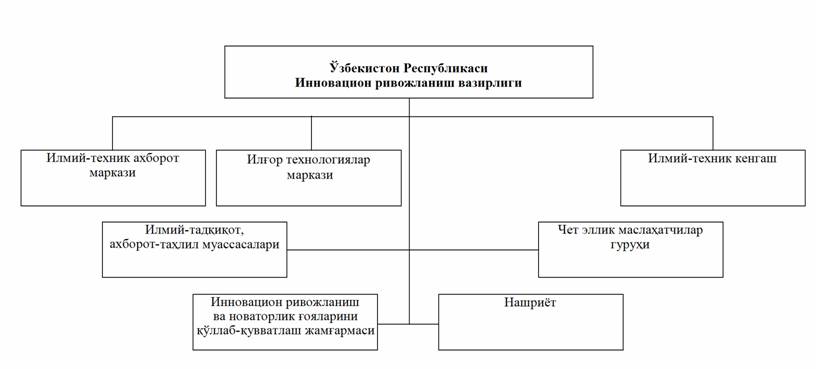 (1-ilova O‘zbekiston Respublikasi Prezidentining 2018 yil 19 apreldagi PQ-3674-sonli qarori tahririda — Qonun hujjatlari ma’lumotlari milliy bazasi, 20.04.2018 y., 07/18/3674/1088-son)O‘zbekiston Respublikasi Prezidentining 2017 yil 30 noyabrdagi PQ-3416-son qaroriga
2-ILOVAO‘zbekiston Respublikasi Innovatsion rivojlanish vazirligi markaziy apparatiningTUZILMASI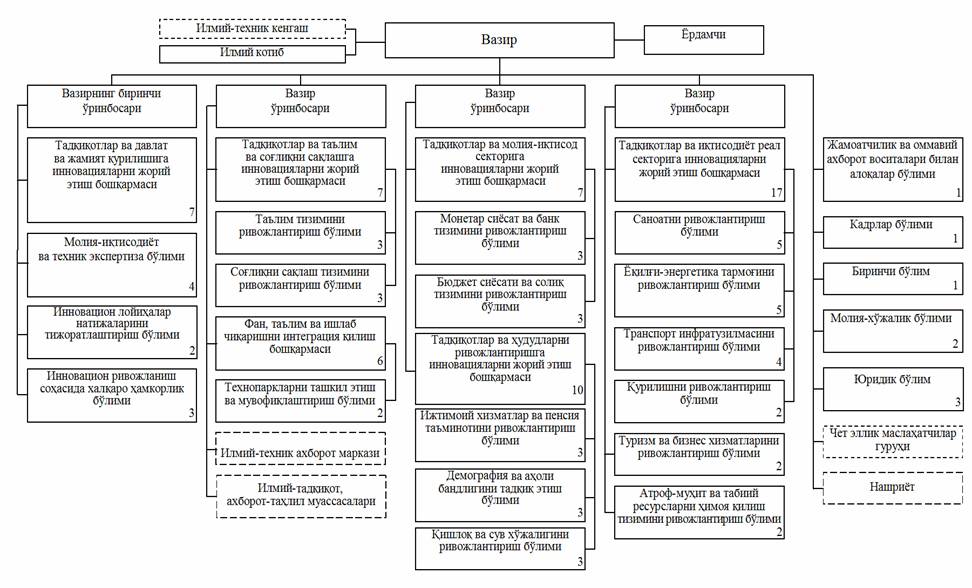 Boshqaruv xodimlarining cheklangan soni — 82 birlik.O‘zbekiston Respublikasi Prezidentining 2017 yil 30 noyabrdagi PQ-3416-son qaroriga
3-ILOVAO‘zbekiston Respublikasi Innovatsion rivojlanish vazirligi to‘g‘risidaNIZOM1-bob. Umumiy qoidalar1. Mazkur Nizom O‘zbekiston Respublikasi Innovatsion rivojlanish vazirligining (keyingi o‘rinlarda Vazirlik deb yuritiladi) maqomi, asosiy vazifalari, funksiyalari, huquq va majburiyatlari, faoliyatini tashkil etish va hisobot berish tartibi, shuningdek, uning rahbarlarining funksional majburiyatlari va javobgarligini belgilaydi.2. Vazirlik:O‘zbekiston Respublikasini innovatsion va ilmiy-texnik rivojlantirish sohasida jamiyat va davlat hayotini har tomonlama rivojlantirish, mamlakatning intellektual va texnologik salohiyatini oshirishga qaratilgan yagona davlat siyosatini amalga oshiruvchi davlat boshqaruv organi hisoblanadi;o‘z faoliyatida O‘zbekiston Respublikasi Konstitutsiyasi va qonunlariga, O‘zbekiston Respublikasi Oliy Majlisi palatalarining qarorlariga, O‘zbekiston Respublikasi Prezidentining farmonlari, qarorlari va farmoyishlariga, O‘zbekiston Respublikasi Vazirlar Mahkamasining qarorlari, shuningdek, ushbu Nizom va boshqa qonun hujjatlariga amal qiladi;O‘zbekiston Respublikasi Vazirlar Mahkamasiga, qonun hujjatlarida nazarda tutilgan faoliyatning alohida masalalari bo‘yicha — bevosita O‘zbekiston Respublikasi Prezidentiga bo‘ysunadi;innovatsion g‘oyalar, ishlanmalar va texnologiyalarni joriy etish masalalari bo‘yicha davlat boshqaruvi organlari, ilmiy-tadqiqot va axborot-tahlil muassasalari hamda boshqa tashkilotlarning faoliyatini muvofiqlashtiradi;ilmiy-tadqiqot, ta’lim va boshqa muassasalar tomonidan amalga oshiriladigan davlat ilmiy-texnikaviy dasturlari va loyihalarining yagona buyurtmachisi hisoblanadi.3. Vazirlikning o‘z vakolatlari doirasida qabul qilingan qarorlari davlat va xo‘jalik boshqaruvi organlari, mahalliy ijro etuvchi hokimiyat organlari, boshqa tashkilotlar va ularning mansabdor shaxslari hamda fuqarolar tomonidan bajarilishi majburiy hisoblanadi.4. Vazirlikning rasmiy nomlanishi:a) davlat tilida:to‘liq nomi — O‘zbekiston Respublikasi Innovatsion rivojlanish vazirligi, qisqartmasi — Innovatsiya vazirligi;b) rus tilida:to‘liq nomi — Ministerstvo innovatsionnogo razvitiya Respubliki Uzbekistan, qisqartmasi — Mininnovatsii;v) ingliz tilida:to‘liq nomi — Ministry of innovational development of the Republic of Uzbekistan, qisqartmasi — Innovation ministry.5. Vazirlik tizimiga quyidagilar kiradi:markaziy apparat;Ilmiy-texnik axborot markazi;ilmiy-tadqiqot, axborot-tahlil muassasalari;Innovatsion rivojlanish va novatorlik g‘oyalarini qo‘llab-quvvatlash jamg‘armasi;ilmiy-texnik kengashi;chet ellik maslahatchilar guruhi;nashriyot.6. Vazirlik yuridik shaxs hisoblanadi, O‘zbekiston Respublikasi Davlat gerbi tasviri tushirilgan va o‘z nomi yozilgan muhr, mustaqil balans, O‘zbekiston Respublikasi Moliya vazirligi G‘aznachiligida shaxsiy g‘azna hisobvaraqlari, bank hisob raqamlari, shu jumladan xorijiy valyutadagi hisob raqamlariga ega bo‘ladi.2-bob. Vazirlik va uning markaziy apparati vazifalari va funksiyalari1-§. Vazirlikning vazifalari va funksiyalari7. Quyidagilar Vazirlikning asosiy vazifalari hisoblanadi:mamlakatni rivojlantirishning uzoq muddatli ssenariylarini hisobga olgan holda innovatsiyalarni ishlab chiqish hamda davlat va jamiyat qurilishiga joriy etish, shuningdek, jamiyat va davlat taraqqiyotini ta’minlovchi ilmiy tadqiqotlar va ilg‘or texnologiyalarning ustuvor va istiqbolli yo‘nalishlarini rivojlantirish strategiyasini belgilash;tez o‘zgaruvchan jahon kon’yunkturasini hisobga olgan holda iqtisodiyotning jadal rivojlanishini ta’minlash bo‘yicha strategik va oldindan rejalashtirish;aholi hayot darajasi va sifatini yaxshilash, uning farovonligini oshirishni ta’minlash bo‘yicha davlat organlari va tashkilotlari faoliyatini har tomonlama tahlil qilish va prognoz qilish, shuningdek, mamlakat ijtimoiy-iqtisodiy salohiyatining barqaror o‘sishi uchun zarur shart-sharoitlarni ta’minlay oladigan fan va innovatsiyalarni rivojlantirishning zamonaviy infratuzilmasini shakllantirish;qishloq xo‘jaligini modernizatsiya qilish va intensiv rivojlantirishga yo‘naltirilgan innovatsiyalarni joriy etish;ijtimoiy rivojlanishga, shu jumladan ta’lim va sog‘liqni saqlash tizimiga innovatsiyalarni joriy etish;atrof-muhitni muhofaza qilish va tabiatdan foydalanish tizimiga innovatsiyalarni joriy etish;davlat ilmiy-texnik va innovatsion siyosatining ustuvor yo‘nalishlarini belgilash hamda grant asosida fundamental, amaliy va innovatsion tadqiqotlarning davlat ilmiy-texnikaviy dasturlarini tasdiqlash;mamlakatni rivojlantirishning uzoq muddatli ssenariylarini hisobga olgan holda nou-xaularni ishlab chiqish, innovatsion faoliyat va raqobatbardosh ilmiy-texnika mahsulotlari bozorini kengaytirishga yo‘naltirilgan zamonaviy texnologiyalarni joriy etish;innovatsion g‘oyalar, ishlanmalar va texnologiyalarni joriy etish bo‘yicha xalqaro hamkorlikni rivojlantirish hamda normativ-huquqiy bazani takomillashtirish.8. Vazirlik o‘ziga yuklatilgan vaziflarga muvofiq quyidagi funksiyalarni amalga oshiradi:a) mamlakatni rivojlantirishning uzoq muddatli ssenariylarini hisobga olgan holda innovatsiyalarni ishlab chiqish hamda davlat va jamiyat qurilishiga joriy etish, shuningdek, jamiyat va davlat taraqqiyotini ta’minlovchi ilmiy tadqiqotlar va ilg‘or texnologiyalarning ustuvor va istiqbolli yo‘nalishlarini rivojlantirish strategiyasini belgilash sohasida:innovatsion g‘oyalar, ishlanmalar va texnologiyalarni ishlab chiqish, davlat va jamiyat boshqaruvini rivojlantirishga ko‘maklashish, davlat xizmatlari sifatini oshirishga yo‘naltirilgan ilmiy tadqiqotlarni o‘tkazishni tashkil etadi;davlat organlari va tashkilotlarining hududlardagi dolzarb muammolarni hal etish bo‘yicha fuqarolik jamiyati institutlari va aholi bilan o‘zaro hamkorligining innovatsion yondashuvlarini ishlab chiqadi;jamoat nazoratini amalga oshirishning zamonaviy mexanizmlarini joriy etadi;innovatsion g‘oyalar, ishlanmalar va texnologiyalarning ishlab chiqilishini tashkil etadi, ilmiy tadqiqotlar natijalarini targ‘ib qilish va amaliy foydalanish mexanizmlarini shakllantiradi;ilmiy-texnikaviy loyihalar, fundamental, amaliy va innovatsion tadqiqotlarning davlat ekspertizasini amalga oshiradi;davlat organlari va tashkilotlarida innovatsion faoliyatni uning samaradorlik indikatorlari asosida o‘rganish va holatini baholashni amalga oshiradi, mazkur sohani takomillashtirish bo‘yicha takliflarni yig‘adi va umumlashtiradi;baholash va o‘rganish natijalari asosida ilg‘or texnologiyalarni birinchi darajada joriy etishni talab qiladigan tegishli tarmoq va sohalarni rivojlantirishning asosiy yo‘nalishlarini belgilaydi;innovatsion jarayonni amalga oshirishning eng maqbul variantini tizimlashtiradi, aniq vaziyatlar uchun optimal boshqaruv qarorlarini ishlab chiqadi;b) tez o‘zgaruvchan jahon kon’yunkturasini hisobga olgan holda iqtisodiyotning jadal rivojlanishini ta’minlash bo‘yicha strategik va oldindan rejalashtirish sohasida:iqtisodiyot tarmoqlarining, shu jumladan favqulodda vaziyatlarda barqaror faoliyat ko‘rsatishi, iqtisodiyotda investitsiya faoliyatini hisobga olgan holda chuqur tarkibiy o‘zgartirish, jahon bozorida raqobatbardosh mahsulotlar ishlab chiqishga qulay shart-sharoitlar yaratish bo‘yicha takliflarni tayyorlaydi;eksport geografiyasini diversifikatsiya qilish uchun qulay shart-sharoitlar yaratish, iqtisodiyot tarmoqlari va mahalliy ishlab chiqaruvchilarning eksport salohiyatini kengaytirish hamda safarbar qilish, shuningdek, milliy brendlarni targ‘ib qilish bo‘yicha chora-tadbirlarni ishlab chiqadi;kichik biznes va xususiy tadbirkorlikni, shu jumladan biznesni yuritishga qulay shart-sharoitlarni yaratish va iqtisodiyotni yanada liberallashtirish orqali rivojlantirishga oid uzoq muddatli dasturlarni tayyorlaydi;milliy iqtisodiyotni modernizatsiya qila oladigan ilmiy, loyiha va ilmiy-texnologik tashkilotlari tizimini rivojlantirish, shuningdek, istiqbolda ilmiy-texnik salohiyatni shakllantirish bo‘yicha dasturlarni ishlab chiqadi;hududlar innovatsion faoliyati ko‘lamini kengaytirish va iqtisodiyotni diversifikatsiya qilish, qoloq tuman va shaharlarni jadal rivojlantirish hisobiga hududlarning iqtisodiy rivojlanish darajasida tabaqalashuvni qisqartirishga ko‘maklashadi;iqtisodiyotning energiya va resurs sarfi hajmini qisqartirish, energiya tejaydigan texnologiyalarni ishlab chiqarishga keng joriy etish, muqobil energiya manbalaridan foydalanishni kengaytirish bo‘yicha chora-tadbirlarni ishlab chiqadi;O‘zbekiston Respublikasi Markaziy banki bilan o‘zaro hamkorlikda moliya, pul-kredit siyosatini takomillashtirish, milliy valyutani mustahkamlash, valyutani tartibga solishning ilg‘or bozor mexanizmlarini bosqichma-bosqich joriy etish bo‘yicha takliflarni tayyorlaydi;yangi erkin iqtisodiy zonalar, texnoparklar, sanoat zonalari, logistika xablarini yaratish va amaldagilarining samaradorligini oshirish bo‘yicha chora-tadbirlarni ishlab chiqadi va amalga oshiradi, shuningdek, respublikaning innovatsion salohiyatini oshirishga ko‘maklashadi;iqtisodiyotni rag‘batlantirish va xususiy investitsiyalarni birinchi navbatda infratuzilma ob’ektlari hamda resurs sarfi yuqori bo‘lgan tarmoqlarga jalb qilish uchun davlat-xususiy sheriklik mexanizmlarini keng joriy etish bo‘yicha kompleks chora-tadbirlarni ishlab chiqadi;atrof-muhitni ifloslantirish darajasini kamaytiradigan ekologik toza texnologiyalarni qo‘llagan holda ishlab chiqarish qobiliyatini oshirishni nazarda tutuvchi «yashil iqtisodiyot» texnologiyalarini joriy etishga ko‘maklashadi;makroiqtisodiy, soliq-byudjet, pul-kredit parametrlari, shuningdek, integratsiya jarayonlarining ta’sirini baholash bilan o‘zaro bog‘liqlikda iqtisodiyot tarmoqlarini o‘rta va uzoq muddatli rivojlantirish ssenariylarini shakllantirishga ko‘maklashadi;xizmatlar sohasini jadal rivojlantirishga va uning tuzilmasini tubdan o‘zgartirishga, eng avvalo, innovatsion ishlanmalar va texnologiyalarni joriy etish hisobiga uning sifatini va yalpi ichki mahsulotni shakllantirishdagi rolini oshirishga ko‘maklashadi;innovatsion yondashuvlarni ishlab chiqish va joriy etish orqali turizm sohasining raqobatbardoshligini oshirishga ko‘maklashadi;mamlakat iqtisodiyotini jadal rivojlantirishga qaratilgan ilmiy tadqiqotlar o‘tkazishni tashkil etadi;v) aholi hayot darajasi va sifatini yaxshilash, uning farovonligini oshirishni ta’minlash bo‘yicha davlat organlari va tashkilotlari faoliyatini har tomonlama tahlil qilish va prognoz qilish, shuningdek, mamlakat ijtimoiy-iqtisodiy salohiyatining barqaror o‘sishi uchun zarur shart-sharoitlarni ta’minlay oladigan fan va innovatsiyalarni rivojlantirishning zamonaviy infratuzilmasini shakllantirish sohasida:aholi farovonligini oshirish, kam ta’minlangan oilalar sonini va daromadlarning tabaqalashuvini qisqartirish maqsadida fuqarolarning real daromadlarini tahlil qiladi;aholi bandligini, shu jumladan investitsiyalar, xalqaro moliya institutlari va xorijiy tashkilotlar mablag‘larini jalb qilish hisobiga oshirishning ilg‘or metodlarini joriy etish bo‘yicha chora-tadbirlarni ishlab chiqadi;manfaatdor davlat organlari va tashkilotlari bilan o‘zaro hamkorlikda uzluksiz ta’lim, ayniqsa muhandis-texnik kadrlarni tayyorlash sohasidagi tizimni tubdan takomillashtirish, ta’lim xizmatlarining hammabopligi va sifatini hamda texnik yo‘nalishdagi mutaxassislikning nufuzini oshirish bo‘yicha takliflarni tayyorlaydi;davlat organlari va tashkilotlari faoliyatiga ilmiy, ilmiy-texnik tadqiqotlar hamda innovatsion ishlanmalarning natijalarini joriy etish bo‘yicha chora-tadbirlarni ko‘radi;«Xavfsiz shahar», «Aqlli shahar» konsepsiyalarini joriy etishni, sog‘lom turmush tarzini ommalashtirish uchun zarur sharoitlarni yaratadigan madaniy, sport va boshqa ob’ektlarni tashkil qilishni ham nazarda tutuvchi ilg‘or standartlarni hisobga olgan holda faqat bosh rejalar, rejalashtirish va qurilish loyihalariga muvofiq izchil shaharsozlikni ta’minlaydi;milliy transport infratuzilmasini rivojlantirish, mamlakatning transport tizimini xalqaro standartlarga muvofiqlashtirish, mamlakatning xalqaro transport magistrallariga ko‘p variantli chiqishini ta’minlaydigan yangi transport yo‘llarini yaratish, mavjudlarini kengaytirish va modernizatsiya qilish bo‘yicha takliflarni tayyorlaydi;o‘z vakolati doirasida turli sohalarga innovatsion mahsulotlar va texnologiyalarni joriy etish va foydalanishga qaratilgan konsalting xizmatlari sohasini yaratish va rivojlantirish imkonini yaratadi;g) qishloq xo‘jaligini modernizatsiya qilish va intensiv rivojlantirishga qaratilgan innovatsiyalarni joriy etish sohasida:yuqori texnologiyali tarmoqlarning mahalliy xom ashyo resurslari negizida xom ashyodan tayyor mahsulot darajasigacha qayta ishlashni chuqurlashtirishga mo‘ljallangan faol agrosanoat siyosatining zarur mexanizmlarini yaratish bo‘yicha takliflarni ishlab chiqadi;mamlakatning oziq-ovqat xavfsizligini yanada mustahkamlash, ekologik toza mahsulot ishlab chiqarilishini kengaytirish, shuningdek, uning aholi uchun maksimal hammabopligi va xorijiy bozorlarda raqobatbardoshligini ta’minlash bo‘yicha dasturlarni tayyorlaydi;eng avvalo, mavjud er, suv va boshqa tabiiy resurslardan oqilona foydalanish imkonini beruvchi «Aqlli qishloq xo‘jaligi» konsepsiyasiga asoslangan qishloq xo‘jaligi ishlab chiqarishining zamonaviy sinalgan shakllarini joriy etadi;agrar sektorda qishloq xo‘jaligi ishlab chiqarishini maksimal darajada avtomatlashtirish, ustuvor qishloq xo‘jaligi ekinlarining hosildorligini jiddiy oshirish va qishloq xo‘jaligi korxonalarining moliyaviy ko‘rsatkichlarini yaxshilash, shuningdek, mamlakat oziq-ovqat xavfsizligini ta’minlash imkonini beruvchi innovatsion g‘oyalar, ishlanmalar va texnologiyalarni joriy etadi;qishloq xo‘jaligi mahsulotlarining savdo bozorlari va ularni to‘g‘ridan-to‘g‘ri etkazib berishni kengaytirish, ularning jahon bozoridagi raqobatbardoshligini ta’minlashga ko‘maklashadi;d) ijtimoiy rivojlanishga, shu jumladan ta’lim va sog‘liqni saqlash tizimiga innovatsiyalarni joriy etish sohasida:ta’lim tizimida innovatsiyalarni, shu jumladan o‘qitishning zamonaviy va interfaol metodlarini joriy etish orqali targ‘ib qiladi, raqamli texnologiyalardan keng foydalanishni nazarda tutuvchi innovatsion o‘quv dasturlarini ishlab chiqishni ta’minlaydi;«inson kapitali»ning sifat darajasini oshirish, respublikaning intellektual mahsulotlar va xizmatlarning jahon bozorida ishtirokini kengaytirish bo‘yicha takliflarni ishlab chiqadi;sog‘liqni saqlash tizimini jahon standartlarini hisobga olgan holda, shu jumladan kasalliklarni barvaqt aniqlash va masofadan profilaktika qilish, shuningdek, aholining uzoq umr ko‘rishi uchun qo‘shimcha sharoitlar yaratish hamda kasallik va o‘lim ko‘rsatkichlarini pasaytirishni ta’minlaydigan ilg‘or texnologiyalar, «Aqlli tibbiyot» va «YAgona tibbiyot axborot markazi» konsepsiyalarini joriy etish orqali jadal rivojlantirishga ko‘maklashadi;e) atrof-muhitni muhofaza qilish va tabiatdan foydalanish tizimiga innovatsiyalarni joriy etish sohasida:tabiiy resurslardan oqilona foydalanish va qayta ishlash, biologik landshaft xilma-xilligini saqlashning strategik yo‘nalishlarini ishlab chiqishni ta’minlaydi;atrof-muhitni muhofaza qilish sohasiga innovatsiyalarni, shu jumladan ekologik toza texnologiyalardan foydalanish va ishlab chiqarishda texnologik jarayonlarni takomillashtirish orqali joriy etish bo‘yicha takliflarni tayyorlaydi;inson hayotida ekologik qulay sharoitlar va respublika hududini atrof- muhitning transchegaraviy ifloslanishidan himoya qilish tizimini yaratish masalalarini tizimli va kompleks o‘rganishni tashkil etadi;tabiiy resurslar, suvni tozalash va chuchuklashtirish, undan oqilona foydalanishning zamonaviy shakllaridan samarali foydalanish va qayta ishlashning ustuvor yo‘nalishlarini ishlab chiqishni tashkil etadi;atrof-muhitning ifloslanishi, atmosfera havosiga zararli moddalarni chiqarish, suv ob’ektlariga oqova suvlarni chiqarish darajasini kamaytirishga qaratilgan innovatsion texnologik echimlarni ishlab chiqadi;muqobil energiya manbalari, energiya tejovchi texnologiyalardan foydalanish, ekologik toza avtotransport yoqilg‘isi, chang va gaz tozalovchi texnologiyalarni ishlab chiqish bo‘yicha innovatsion g‘oyalar, ishlanmalar va texnologiyalarning amaliy tatbiq etilishini qo‘llab-quvvatlaydi;maishiy va sanoat chiqindilarini, shu jumladan energiya va bioo‘g‘itlar ishlab chiqarish uchun qayta ishlashning yuqori texnologiyalarini joriy etish bo‘yicha ilmiy asoslantirilgan takliflarni tayyorlaydi;iqtisodiyotning energiya va resurs sarfi hajmini qisqartiradi, ishlab chiqarishga energiya samarador va energiya tejovchi texnologiyalarni joriy etadi;j) davlat ilmiy-texnik va innovatsion siyosatining ustuvor yo‘nalishlarini belgilash hamda grant asosida fundamental, amaliy va innovatsion tadqiqotlarning davlat ilmiy-texnikaviy dasturlarini tasdiqlash sohasida:mamlakatni ijtimoiy-iqtisodiy, ijtimoiy-siyosiy rivojlantirish hamda zamonaviy ilm-fan yutuqlarini hisobga olgan holda fan va texnologiya rivojlanishining ustuvor yo‘nalishlarini ishlab chiqadi, tasdiqlaydi va amalga oshiradi;ilmiy tadqiqotlar, ilmiy va innovatsion faoliyatni moliyalashtirish mexanizmlarining samaradorligini oshirish bo‘yicha takliflarni tayyorlaydi;innovatsion tadqiqotlar, g‘oyalar, ishlanmalar va texnologiyalarni rag‘batlantirish, shuningdek, istiqbolli fundamental va amaliy tadqiqotlar va novatorlik g‘oyalarni, shu jumladan normativ-huquqiy bazani takomillashtirish orqali ishlab chiqishning samarali tizimini yaratadi;ilmiy-texnik salohiyatni oqilona joylashtirish va samarali foydalanish, iqtisodiyotni rivojlantirishga fan va texnologiyalarning hissasini oshirishga yo‘naltirilgan fanni yanada rivojlantirish sohasidagi dasturlarni amalga oshirishni ta’minlaydi;z) mamlakatni rivojlantirishning uzoq muddatli ssenariylarini hisobga olgan holda nou-xaularni ishlab chiqish, innovatsion faoliyat va raqobatbardosh ilmiy-texnika mahsulotlari bozorini kengaytirishga yo‘naltirilgan zamonaviy texnologiyalarni joriy etish sohasida:O‘zbekistonni innovatsion texnologiyalarni yaratish va innovatsion kompaniyalarni jalb qilish markaziga aylantirish imkonini beruvchi shart-sharoitlar yaratish bo‘yicha chora-tadbirlarni ishlab chiqadi;innovatsion ilmiy-tadqiqot va tajriba-konstruktorlik ishlarini rag‘batlantirish, ko‘rgazma tadbirlarini tashkil etish, etakchi xorijiy ilmiy-tadqiqot muassasalari bilan o‘zaro manfaatli yaqin hamkorlikni yo‘lga qo‘yish uchun davlat tomonidan imtiyoz va preferensiyalar ajratish orqali mazkur ishlarni qo‘llab-quvvatlaydi;yuqori texnologik mahsulotlarni ishlab chiqish bo‘yicha ta’lim, ilmiy-tadqiqot va boshqa muassasalar, ilmiy-eksperimental ixtisoslashtirilgan laboratoriyalar, yuqori texnologiyalar markazlari, texnoparklar va boshqa innovatsiyaga yo‘naltirilgan tuzilmalarning faoliyatini muvofiqlashtiradi, shuningdek, ularning moddiy-texnika va ilmiy salohiyatini mustahkamlashga ko‘maklashadi;innovatsion texnologiyalar, biznes-inkubatorlar, startap-akseleratorlarni ishlab chiqish va tijoratlashtirish bo‘yicha zamonaviy ilmiy-texnologik komplekslarni etakchi jahon ishlab chiqaruvchilarining ishlab chiqarish quvvatlarini jalb qilish orqali yaratadi, shuningdek, IT-infratuzilmasini rivojlantirishga ko‘maklashadi;innovatsion g‘oyalar, ishlanmalar va texnologiyalarning har yilgi respublika yarmarkalarini tashkil qiladi va o‘tkazadi, shuningdek ular doirasida tuzilgan shartnomalarning bajarilishini monitoring qiladi;texnologik rivojlanishning uzoq muddatli ehtiyojlari va tendensiyalarini hisobga olgan holda zamonaviy yuqori texnologiyali ishlab chiqarish, shu jumladan yangi avlod transport vositalari, robot texnikalari va boshqa yuqori texnologiyali mahsulotlar turlarini mahalliylashtirish bo‘yicha loyihalarni ishlab chiqish va joriy etish borasida tashabbus qiladi;Davlat byudjetining mablag‘lari hisobidan yaratilgan intellektual mulk ob’ektlarini keyinchalik xalqaro litsenziyalash maqsadida baholashga ko‘maklashadi;ilmiy-texnika mahsulotlari bozorini kengaytirish, yaratilayotgan innovatsion g‘oyalarni qo‘llab-quvvatlash va investitsiya qilishni ta’minlash hamda ularni yangi mahsulot va xizmatlarga aylantirish, intellektual mulk huquqlarini himoya qilishni ta’minlash hamda uzoq muddatli istiqbolga mo‘ljallangan texnologiyalarni yaratish sohasida dasturiy chora-tadbirlarni ishlab chiqadi;innovatsion g‘oyalar va ishlanmalarni joriy etish va ulardan foydalanishni qo‘llab-quvvatlash, o‘sib kelayotgan novatorlar avlodi uchun sharoitlar yaratish, ta’lim muassasalarida innovatsion dasturlarni joriy etish borasida imkoniyatlarni yaratish bo‘yicha amaliy chora-tadbirlarni ro‘yobga chiqaradi;yuqori texnologiyali innovatsion parklarni tashkil etish va ularda keng ko‘lamli innovatsion loyihalarni amalga oshirish, to‘g‘ridan-to‘g‘ri chet el investitsiyalarini jalb etish, ilmiy hajmdor ishlab chiqarishlarni tashkil etish va rivojlantirish uchun shart-sharoitlar yaratish bo‘yicha kompleks chora-tadbirlarni ishlab chiqadi;telekommunikatsiya tarmoqlarini rivojlantirish va ularning jahon axborot tarmog‘iga integratsiya qilish, respublikaning innovatsion rivojlangan davlat sifatida nufuzini mustahkamlaydi;koinot va sun’iy yo‘ldosh texnologiyalarini o‘rganish bilan bog‘liq tadqiqotlar sohasida respublika salohiyatini oshirishni ta’minlaydi;davlat ilmiy-texnikaviy dasturlarining bajarilishi, shuningdek, mamlakatning ijtimoiy-iqtisodiy rivojlanishida ilmiy-tadqiqot ishlari natijalaridan foydalanishni tizimli monitoring qiladi;intellektual mulk ob’ektiga bo‘lgan huquqni tasdiqlaydigan patent va boshqa hujjatlarni olish tartib-taomillarini soddalashtirish va jadallashtirish imkonini beruvchi qonun va normativ-huquqiy hujjatlarni ishlab chiqishda ishtirok etadi;i) innovatsion g‘oyalar, ishlanmalar va texnologiyalarni joriy etish bo‘yicha xalqaro hamkorlikni rivojlantirish hamda normativ-huquqiy bazani takomillashtirish sohasida:chet el investitsiyalari, grantlar, xalqaro va xorijiy moliya institutlari mablag‘larini jalb qilish maqsadida xorijiy davlatlar, xalqaro va chet el tashkilotlari, ilmiy jamg‘armalar vakillari bilan muzokaralar olib borilishini ta’minlaydi;manfaatdor davlat organlari va tashkilotlari tomonidan Vazirlik vakolatiga taalluqli bo‘lgan masalalar bo‘yicha xalqaro hamkorlik sohasida chet ellik sheriklar bilan shartnomalar tuzishni muvofiqlashtiradi va ta’minlaydi;ilmiy tadqiqotlar o‘tkazish uchun chet el investitsiyalari va grantlarini jalb qilish maqsadida xorijiy davlatlar, xalqaro va chet el tashkilotlari, ilmiy jamg‘armalar vakillari bilan muzokaralar olib boradi;mahalliy innovatsion mahsulotlarni jahon bozorlarida ilgari surish imkonini beruvchi ilmiy ishlanmalarni xalqaro litsenziyalash tamoyillari va samarali mexanizmlarini ishlab chiqish va amalga oshirishni muvofiqlashtiradi, shuningdek, xalqaro litsenziyadan royaltini olish mexanizmlari va hajmlarini belgilaydi;mahalliy innovatsion ishlanmalarga intellektual mulk huquqini tasdiqlovchi xalqaro patentlar, mualliflik guvohnomalari yoki boshqa hujjatlarni olish imkonini yaratadi;tadqiqotlarni jahon darajasida o‘tkazish, texnologiyalarni transfer qilish sohasida qonun hujjatlarini birxillashtirish va uyg‘unlashtirish, shuningdek, Vazirlikka yuklatilgan vazifa va funksiyalarni samarali bajarish uchun yuqori malakali olimlar va mutaxassislarni jalb qiladi.9. Vazirlik qonun hujjatlariga muvofiq boshqa funksiyalarni ham amalga oshirishi mumkin.2-§. Vazirlik markaziy apparatining vazifalari va funksiyalari10. Vazirlik markaziy apparatining asosiy vazifasi tarkibiy tuzilmalar va idoraviy mansub tashkilotlar bilan birgalikda Vazirlikka yuklatilgan vazifa hamda funksiyalarning samarali bajarilishini ta’minlash hisoblanadi.11. Vazirlik markaziy apparati yuklatilgan asosiy vazifalarga muvofiq quyidagi funksiyalarni amalga oshiradi:Vazirlik va uning rahbariyati faoliyatini tashkiliy-nazorat va axborot-tahliliy ta’minlashni amalga oshiradi;tarkibiy tuzilmalarning uyg‘un faoliyatini, shuningdek, Vazirlikka yuklatilgan vazifa va funksiyalar bajarish doirasida idoraviy mansub tashkilotlar bilan o‘zaro hamkorlikni ta’minlaydi;tarkibiy tuzilmalar va idoraviy mansub tashkilotlar faoliyati ustidan, shu jumladan ular tomonidan qonun hujjatlari, idoraviy hamda idoralararo normativ hujjatlarga rioya etilishi ustidan rahbarlik qiladi hamda muvofiqlashtiradi, shuningdek, nazorat qiladi;topshiriqlar, qonun hujjatlarini ijro etishda, shuningdek, shaxsiy tashabbusi bilan Vazirlik vakolatiga taalluqli bo‘lgan masalalar bo‘yicha normativ-huquqiy hujjatlar va boshqa hujjatlar loyihalarini ishlab chiqadi;Vazirlik vakolatiga taalluqli bo‘lgan tezkor, tashkiliy, kadrlarga oid, moliyaviy, ishlab chiqarish-xo‘jalik va boshqa masalalarni hal etadi.3-bob. Vazirlikning huquqlari va javobgarligi1-§. Vazirlikning huquqlari va javobgarligi12. Vazirlik o‘ziga yuklangan vazifalar va funksiyalarni bajarish uchun quyidagi huquqlarga ega:davlat organlari va boshqa tashkilotlardagi ishlar holatini o‘rganish, innovatsion faoliyatni takomillashtirish bo‘yicha takliflarni to‘plash hamda umumlashtirish;innovatsion faoliyatni uning samaradorlik indikatorlari asosida baholash, ilg‘or texnologiyalarni birinchi navbatda joriy etishni talab qiluvchi tegishli tarmoq va sohalar rivojlanishining asosiy yo‘nalishlarini belgilash;innovatsion g‘oyalar, ishlanmalar va texnologiyalarni joriy etish masalalari bo‘yicha davlat boshqaruv organlari, ilmiy-tadqiqot, axborot-tahlil muassasalari va boshqa tashkilotlar faoliyatini muvofiqlashtirish, ulardan Vazirlik vakolatiga kiradigan masalalarni hal etish uchun zarur ma’lumotlarni so‘rab olish;ijtimoiy-iqtisodiy soha uchun fundamental, amaliy va innovatsion tadqiqotlarni amalga oshirish borasida ilmiy-texnik xizmatlar ko‘rsatishga davlat topshiriqlarini shakllantirish;ilmiy tadqiqotlar, ishlanmalar va texnologiyalar natijalarini tijoratlashtirish, shuningdek, texnologiyalarni transfer qilishga ko‘maklashish;O‘zbekiston Respublikasi Prezidenti devoni yoki O‘zbekiston Respublikasi Vazirlar Mahkamasiga normativ-huquqiy hujjatlar loyihalari, shuningdek, Vazirlik vakolatiga taalluqli bo‘lgan masalalar bo‘yicha boshqa hujjatlarni belgilangan tartibda kiritish;Vazirlik vakolatiga kiradigan masalalar bo‘yicha zarur axborotlarni bepul asosda davlat statistika organlaridan olish;Vazirlik, uning tarkibiy tuzilmalari va idoraviy mansub tashkilotlar xodimlari tomonidan ularning tegishli sohadagi faoliyatining asosiy ko‘rsatkichlari bo‘yicha parametrlar bajarilishi va belgilangan indikatorlarga erishishni hisobga olgan holda ularni moddiy rag‘batlantirish tartibi, miqdorlari va shartlarini belgilash;Vazirlik vakolatiga kiradigan masalalar bo‘yicha takliflarni ko‘rib chiqish uchun O‘zbekiston Respublikasi Prezidenti devoni, O‘zbekiston Respublikasi Vazirlar Mahkamasi, davlat organlari va tashkilotlariga kiritish;Vazirlik vakolatiga kiradigan masalalar bo‘yicha idoralararo tusdagi xalqaro shartnomalarni belgilangan tartibda tuzish;Vazirlik vakolatiga taalluqli bo‘lgan masalalar bo‘yicha O‘zbekiston Respublikasi manfaatlarini xalqaro darajada belgilangan tartibda ifodalash;ilmiy-texnika va innovatsion loyihalarni ekspertizadan o‘tkazish, shuningdek, Vazirlik vakolatiga kiradigan muammolarni hal qilish uchun etakchi olimlar hamda davlat organlari va tashkilotlarining yuqori malakali mutaxassislaridan iborat idoralararo ilmiy-texnik, innovatsion kengashlar, shuningdek, fan va texnologiyalar rivojlanishining muhim yo‘nalishlari bo‘yicha ekspert guruhlarini tuzish;ilmiy kadrlar tayyorlash va xodimlar malakasini oshirish bo‘yicha idoraviy ilmiy hamda o‘quv markazlari, maslahat va axborot markazlari, ilmiy laboratoriyalarni belgilangan tartibda tashkil etish;respublikaning ilmiy-tadqiqot, ta’lim va boshqa muassasalari tomonidan amalga oshiriladigan davlat ilmiy-texnikaviy dasturlari hamda loyihalari buyurtmalarining asosiy yo‘nalishlarini ishlab chiqish;innovatsion g‘oyalar, ishlanmalar va texnologiyalarni hisobga olgan holda tarmoq hamda hududlarni rivojlantirishning kompleks chora-tadbirlari va dasturlarini ishlab chiqish, shuningdek, ularni belgilangan tartibda tasdiqlashga kiritish;innovatsion rivojlanish sohasida ilmiy tadqiqotlar va ishlanmalar o‘tkazish bo‘yicha ushbu ishlarni bajarishga davlat buyurtmasiga muvofiq loyihalarni tanlash uchun tanlovlar e’lon qilish hamda tanlov komissiyalari tuzish;ilmiy va innovatsion tadqiqotlarga davlat organlari va tashkilotlari mutaxassislari, ilmiy-tadqiqot hamda axborot-tahlil muassasalari xodimlarini, ta’lim muassasalari, shu jumladan xorijiy ta’lim muassasalari olimlari va o‘qituvchilarini milliy ekspertlar sifatida jalb qilish;har yili innovatsion g‘oyalar, ishlanmalar va texnologiyalar respublika yarmarkalarini tashkil etish hamda o‘tkazish, shuningdek, ular doirasida tuzilgan shartnomalarning bajarilishini monitoring qilish;Vazirlik vakolatiga kiradigan masalalar bo‘yicha xorijiy davlatlarning tegishli tuzilmalari va xalqaro tashkilotlar, ilmiy laboratoriyalar hamda institutlar bilan hamkorlik qilish;Vazirlik, uning tarkibiy tuzilmalari va idoraviy mansub tashkilotlarning moddiy-texnika bazasi hamda ijtimoiy infratuzilmasini yaxshilash choralarini ko‘rish;ilmiy, ilmiy-texnik tadqiqotlarga yo‘naltiriladigan byudjet moliyaviy resurslarini taqsimlashda ishtirok etish;Vazirlik vakolatiga kiradigan masalalar bo‘yicha davlat organlari va tashkilotlarining rahbarlari va mutaxassislarini jalb qilgan holda belgilangan tartibda yig‘ilishlar chaqirish.Vazirlik qonun hujjatlariga muvofiq boshqa huquqlarga ham ega bo‘lishi mumkin.13. Vazirlik:zimmasiga yuklangan vazifa va funksiyalarning lozim darajada hamda samarali bajarilishi, shuningdek, tegishli sohada davlat siyosatining amalga oshirilishi;tegishli sohada faoliyatning asosiy ko‘rsatkichlari bo‘yicha parametrlar va belgilangan indikatorlarga erishishning so‘zsiz ta’minlanishi;joriy etilayotgan innovatsiyalar, g‘oyalar va texnologiyalarning, shuningdek, O‘zbekiston Respublikasi Prezident devoni va O‘zbekiston Respublikasi Vazirlar Mahkamasiga kiritiladigan hamda vazirlik tomonidan qabul qilinadigan normativ-huquqiy hujjatlar va boshqa hujjatlar loyihalarining amalga oshirilishi sifati, yakuniy natijalari hamda oqibatlari;tegishli sohani rivojlantirish hamda hududlarning muammoli masalalarini hal etish bo‘yicha dasturlar, chora-tadbirlar rejalari, «yo‘l xaritalari» va boshqa hujjatlarning samarali amalga oshirilishi;fuqarolar va tadbirkorlik sub’ektlari huquq va qonuniy manfaatlariga rioya etilishi hamda himoya qilinishi uchun javobgardir.4-bob. Vazirlik rahbarlarining asosiy funksional majburiyatlari14. Quyidagilar O‘zbekiston Respublikasi innovatsion rivojlanish vazirining (keyingi o‘rinlarda vazir deb yuritiladi) asosiy funksional majburiyatlari hisoblanadi:O‘zbekiston Respublikasining Konstitutsiyasi va qonunlari, shuningdek, boshqa normativ-huquqiy hujjatlar talablariga rioya etish;Vazirlik faoliyatiga umumiy rahbarlik qilish, O‘zbekiston Respublikasi Prezidentining tegishli hujjati, O‘zbekiston Respublikasi Vazirlar Mahkamasining qarori va boshqa qonun hujjatlari bilan Vazirlik zimmasiga yuklatilgan vazifa hamda funksiyalarning bajarilishini tashkil etish;O‘zbekiston Respublikasi Prezidenti hujjatlari va O‘zbekiston Respublikasi Vazirlar Mahkamasining qarorlari bilan tasdiqlangan Vazirlik faoliyatini yanada takomillashtirish bo‘yicha konsepsiyalar, kompleks dasturlar hamda chora-tadbirlarning ijro etilishini tanqidiy va chuqur tahlil qilish;Vazirlik va unga idoraviy mansub tashkilotlar faoliyati bilan bog‘liq prognoz ko‘rsatkichlariga erishishni so‘zsiz ta’minlash bo‘yicha ta’sirchan chora-tadbirlarni ishlab chiqish hamda qabul qilish;Vazirlik vakolatiga kiradigan masalalar bo‘yicha O‘zbekiston Respublikasi Prezidenti devoni xizmatlari va O‘zbekiston Respublikasi Vazirlar Mahkamasi kompekslari, shuningdek, tegishli davlat organlari va tashkilotlari bilan o‘zaro hamkorlik qilish, O‘zbekiston Respublikasi Vazirlar Mahkamasi va uning Rayosati majlislarida masalalarni ko‘rib chiqishda ishtirok etish;O‘zbekiston Respublikasi Prezidenti, O‘zbekiston Respublikasi Bosh vaziri va uning o‘rinbosarlari, ayrim yuqori turuvchi tashkilotlar topshiriqlarini ijro etish;o‘z o‘rinbosarlari vakolatlarini belgilash, ular o‘rtasida majburiyatlarni taqsimlash, Vazirlikning boshqa mansabdor shaxslari vakolatlarini belgilash, Vazirlik faoliyatining alohida uchastkalariga rahbarlik qilish uchun shaxsiy mas’uliyat darajasini belgilash;Vazirlik faoliyatining rejalashtirilishini tashkil etish, Vazirlik va o‘z o‘rinbosarlarining har choraklik ish rejalarini tasdiqlash, ularning bajarilishi ustidan nazoratni ta’minlash;O‘zbekiston Respublikasi Prezidenti va O‘zbekiston Respublikasi Vazirlar Mahkamasi hujjatlari hamda topshiriqlarini tashkil qilish va ijro etish monitoringi ta’sirchan tizimini tashkil etish, ijro intizomini mustahkamlash bo‘yicha kompleks amaliy chora-tadbirlarni ro‘yobga chiqarish, shuningdek, idoraviy mansub bo‘linmalar rahbarlarining topshiriqlarni o‘z vaqtida hamda sifatli ijro etishi ustidan shaxsiy javobgarligini oshirish bo‘yicha chora-tadbirlar ko‘rish;Vazirlik xodimlarini qayta tayyorlash va malakasini oshirish tizimini tashkil etish;Vazirlik tizimida kadrlarni tanlash va joy joyiga qo‘yish, ularning samarali faoliyat yuritishi uchun zarur shart-sharoitlar yaratish, Vazirlikning kadrlar zaxirasini shakllantirish;O‘zbekiston Respublikasi Prezidenti, O‘zbekiston Respublikasi Prezidenti devoni va O‘zbekiston Respublikasi Vazirlar Mahkamasi nomenklaturasiga kiradigan bo‘sh lavozimlarga taklif etilgan kadrlar, shuningdek, Vazirlikka ishga qabul qilinayotgan boshqa kadrlarning professional, o‘z ishini bilishi, amaliy tajriba, yuqori darajadagi ishchanlik va ma’naviy-axloqiy fazilatlarga ega ekanligi kafolatini ta’minlash;innovatsion g‘oyalar, ishlanmalar va texnologiyalarni joriy etishni nazarda tutuvchi dasturlar hamda chora-tadbirlarning sifatli ishlab chiqilishini tashkil etish;faoliyat sohasi masalalari bo‘yicha normativ-huquqiy hujjatlar loyihalari sifatli ishlab chiqilishini, ular qonun hujjatlari talablariga qat’iy muvofiq ravishda o‘z vaqtida kiritilishini tashkil etish, ularning Vazirlar Mahkamasi apparatida puxta ishlanishida, Vazirlar Mahkamasi rahbariyati huzurida himoya qilinishi va O‘zbekiston Respublikasi Prezidenti Devonida ko‘rib chiqilishida ishtirok etish;Vazirlikning qonun loyihalarini sifatli tayyorlash faoliyatini tashkil etish;Vazirlik vakolatiga kiradigan masalalar bo‘yicha normativ-huquqiy hujjatlarni qabul qilish, zarur hollarda, boshqa davlat organlari va tashkilotlari bilan birgalikda tegishli qarorlar qabul qilish;Vazirlikka taqdim etilgan takliflar va normativ-huquqiy hujjatlar loyihalarining to‘liq hamda har tomonlama ko‘rib chiqilishini ta’minlash, ularni puxta huquqiy, moliyaviy, iqtisodiy va boshqa ekspertizadan o‘tkazish, shuningdek, belgilangan muddatlarda ularni kelishish (viza qo‘yish);Vazirlik rahbarlari va xodimlari xizmat safarlarini qonun hujjatlari talablariga to‘liq muvofiq ravishda tashkil etish, xizmat safarlarining asoslanganligi, samaradorligi va natijadorligini, safar uchun ajratiladigan mablag‘lardan maqsadli va oqilona foydalanilishini ta’minlash;o‘z o‘rinbosarlari va idoraviy mansub bo‘linmalar rahbarlari faoliyatining samaradorligi hamda natijadorligini tizimli tanqidiy tahlil qilish, Vazirlik hay’ati majlislarida ularning shaxsiy hisobotlarini eshitish, yakunlari bo‘yicha zarur chora-tadbirlar ko‘rish;Vazirlik xodimlarini rag‘batlantirish va intizomiy javobgarlikka tortish masalalarini hal qilish, o‘z o‘rinbosarlarini rag‘batlantirish hamda intizomiy javobgarlikka tortish, shu jumladan, ular egallab turgan lavozimda qolishi maqsadga muvofiqligi to‘g‘risidagi masalalarni ko‘rib chiqish bo‘yicha takliflar kiritish, ularning shaxsiy javobgarligini oshirishga doir tizimli chora-tadbirlarni amalga oshirish;Vazirlik va uning idoraviy mansubligidagi bo‘linmalari xodimlari tomonidan davlat boshqaruvi organlari xodimlarining Odob-axloq qoidalari talablariga rioya etilishini ta’minlash;O‘zbekiston Respublikasining «Korrupsiyaga qarshi kurashish to‘g‘risida»gi Qonuni talablariga muvofiq korrupsiya va boshqa huquqbuzarliklarning oldini olish choralarini ko‘rish, shuningdek, huquqni qo‘llash amaliyoti va qonun hujjatlarini takomillashtirish bo‘yicha chora-tadbirlar ishlab chiqish hamda amalga oshirish yo‘li bilan ular sodir etilishiga ko‘maklashuvchi sabablar va shart-sharoitlarni aniqlash, tahlil qilish, bartaraf etish;Vazirlik va uning idoraviy mansubligidagi tashkilotlar ishini tashkil etishning zamonaviy shakllari joriy etilishini ta’minlash;aholi va tadbirkorlik sub’ektlari bilan o‘zaro hamkorlik qilishda, shu jumladan «yagona darcha» prinsipini joriy etish orqali davlat xizmatlari ko‘rsatish sifati va samaradorligini oshirish hamda ulardan erkin foydalanishni ta’minlash va O‘zbekiston Respublikasining «Elektron hukumat to‘g‘risida»gi Qonunini amalga oshirish doirasida zamonaviy axborot-kommunikatsiya texnologiyalaridan foydalanish;jismoniy va yuridik shaxslarning murojaatlarini ko‘rib chiqish bo‘yicha samarali ishlarni tashkil etish, aholi bilan to‘g‘ridan-to‘g‘ri va ochiq muloqotni yo‘lga qo‘yish;O‘zbekiston Respublikasi Prezidentining Xalq qabulxonalari bilan samarali hamkorlikni, ular faoliyatida Vazirlik xodimlari hamda rahbarlarining faol ishtirok etishini tashkil qilish, jismoniy va yuridik shaxslarning murojaatlari o‘z vaqtida hamda to‘liq ko‘rib chiqilishini ta’minlash;davlat siriga kiritilgan ma’lumotlar va maxfiy axborot bilan ishlashda qonun hujjatlari talablariga rioya qilish.15. Quyidagilar vazir o‘rinbosarlarining asosiy funksional vazifalari hisoblanadi:O‘zbekiston Respublikasi Konstitutsiyasi va qonunlari, shuningdek, boshqa normativ-huquqiy hujjatlar talablariga rioya qilish;Vazir vaqtincha bo‘lmaganda tegishli buyruq asosida uning vazifalarini bajarish;mutasaddilik qiladigan Vazirlikning idoraviy mansub bo‘linmalari faoliyatini muvofiqlashtirish, nazorat qilish va ularga bevosita rahbarlik qilish, ularning xodimlari o‘rtasida vazifalarni taqsimlash;Vazirlik faoliyatining mutasaddilik qiladigan yo‘nalishlari bo‘yicha O‘zbekiston Respublikasi Prezidenti hujjatlari va O‘zbekiston Respublikasi Vazirlar Mahkamasining qarorlari bilan tasdiqlangan davlat organlari va tashkilotlari faoliyatini yanada takomillashtirish bo‘yicha konsepsiyalar, kompleks dasturlar hamda chora-tadbirlarning ijro etilishi jarayonini tanqidiy va chuqur tahlil qilish;mutasaddilik qiladigan idoraviy mansub bo‘linmalar tomonidan prognoz ko‘rsatkichlariga erishishni so‘zsiz ta’minlash bo‘yicha ta’sirchan chora-tadbirlar ko‘rish, bo‘linmalar rahbarlari hisobotlarini muntazam eshitish va qayd etilgan ko‘rsatkichlarga erishish uchun ularning shaxsiy javobgarligini oshirish;mutasaddilik qiladigan idoraviy mansub bo‘linmalar rahbarlarining har choraklik rejalarini tasdiqlash, ularning bajarilishi ustidan nazoratni ta’minlash;O‘zbekiston Respublikasi Prezidenti va Vazirlar Mahkamasining qarorlari hamda topshiriqlari ijrosini ta’minlash, mutasaddilik qiladigan idoraviy mansub bo‘linmalarda ijro intizomini mustahkamlash bo‘yicha kompleks amaliy chora-tadbirlarni ro‘yobga chiqarish, shuningdek, ular rahbarlarining topshiriqlar o‘z vaqtida va sifatli ijro etilishi uchun shaxsiy javobgarligini oshirish chora-tadbirlarini ko‘rish;Vazirlik hay’ati qarorlari, vazirning buyruq va topshiriqlari o‘z vaqtida hamda sifatli bajarilishini ta’minlash;mutasaddilik qiladigan idoraviy mansub bo‘linmalarda kadrlarni tanlash va joy-joyiga qo‘yish bo‘yicha vazirga takliflar taqdim etish, ularning professionalligi, layoqatliligi, amaliy tajribaga, yuksak darajada ishlash xususiyatlariga va ma’naviy-axloqiy fazilatlarga ega ekanligi kafolatini ta’minlash, ularning kasbiy malakasini oshirish chora-tadbirlarini ko‘rish, mutasaddilik qiladigan idoraviy mansub bo‘linmalarda kadrlar zaxirasini shakllantirish;innovatsion g‘oyalar, ishlanmalar va texnologiyalarni joriy etishni nazarda tutuvchi dasturlar hamda tadbirlar sifatli ishlab chiqilishini tashkil etish;mutasaddilik qiladigan idoraviy mansub bo‘linmalar tomonidan normativ-huquqiy hujjatlar loyihalari sifatli ishlab chiqilishini tashkil etish, tayyorlangan hujjatlar loyihalarini ko‘rib chiqish va ular keyinchalik vazir tomonidan ko‘rib chiqish va imzolash (viza qo‘yish), ular qonunchilik talablariga qat’iy muvofiq ravishda Vazirlar Mahkamasiga o‘z vaqtida kiritilishini ta’minlash, shuningdek, Vazirlar Mahkamasi Ijro etuvchi apparatida normativ-huquqiy hujjatlar loyihalarini ishlab chiqishda Vazirning topshirig‘iga binoan ishtirok etish;Vazirlikka taqdim etilgan takliflar va normativ-huquqiy hujjatlar loyihalarini to‘liq hamda har tomonlama ko‘rib chiqish, ularni puxta huquqiy, moliyaviy, iqtisodiy va boshqa ekspertizadan o‘tkazish;xizmat safarlarini qonun hujjatlari talablariga to‘liq muvofiq amalga oshirish, xizmat safarlarining asoslanganligi, samaradorligi va natijadorligini, safar uchun ajratiladigan mablag‘lardan maqsadli va oqilona foydalanilishini ta’minlash;mutasaddilik qiladigan idoraviy mansub bo‘linmalar rahbarlari va xodimlari faoliyatining samaradorligi hamda natijadorligini tizimli tanqidiy tahlil qilish, Vazirlik hay’ati majlislarida ularning shaxsiy hisobotlarini eshitish, yakunlari bo‘yicha zarur chora-tadbirlar ko‘rish;Vazirlik faoliyat sohasiga tegishli bo‘lgan masalalar bo‘yicha faoliyatni takomillashtirishga doir amaliy chora-tadbirlar ko‘rish, qonun hujjatlarini takomillashtirish yuzasidan takliflar ishlab chiqish hamda ularni Vazirlik rahbariyatiga kiritish;mutasaddilik qiladigan idoraviy mansub bo‘linmalar rahbarlari va xodimlarini rag‘batlantirish hamda intizomiy javobgarlikka tortish, shu jumladan, ularning egallab turgan lavozimda qolishi maqsadga muvofiqligi to‘g‘risidagi masalani ko‘rib chiqish bo‘yicha takliflarni Vazirlik rahbariyatiga kiritish, funksional vazifalar va yuklangan vazifalar bajarilishi uchun ularning shaxsiy javobgarligini oshirish bo‘yicha tizimli chora-tadbirlar ko‘rish;mutasaddilik qiladigan idoraviy mansub bo‘linmalar rahbarlari va xodimlari tomonidan davlat boshqaruvi organlari xodimlarining Odob-axloq qoidalari talablariga rioya etilishini ta’minlash;O‘zbekiston Respublikasining «Korrupsiyaga qarshi kurashish to‘g‘risida»gi Qonuni talablariga muvofiq korrupsiya va boshqa huquqbuzarliklarning oldini olish choralarini ko‘rish, shuningdek, huquqni qo‘llash amaliyoti va qonun hujjatlarini takomillashtirish bo‘yicha chora-tadbirlar ishlab chiqish hamda amalga oshirish yo‘li bilan ular sodir etilishiga ko‘maklashuvchi sabablar va shart-sharoitlarni aniqlash, tahlil qilish, bartaraf etish;Vazirga davlat xizmatlari ko‘rsatish sifati va samaradorligini oshirish hamda ulardan erkin foydalanishni ta’minlash bo‘yicha takliflar kiritish;jismoniy va yuridik shaxslarning murojaatlarini ko‘rib chiqish bo‘yicha samarali ishni tashkil etish, aholi bilan to‘g‘ridan-to‘g‘ri va ochiq muloqotni yo‘lga qo‘yish;O‘zbekiston Respublikasi Prezidentining Xalq qabulxonalari bilan samarali hamkorlikni, ular faoliyatida qonunchilik talablariga muvofiq faol ishtirok etishni, jismoniy va yuridik shaxslarning barcha murojaatlari o‘z vaqtida hamda to‘liq ko‘rib chiqilishini ta’minlash;davlat siriga kiritilgan ma’lumotlar va maxfiy axborot bilan ishlashda qonun hujjatlari talablariga rioya qilish.16. Quyidagilar Vazirlik markaziy apparati bo‘linmalari boshliqlarining asosiy funksional majburiyatlari hisoblanadi:O‘zbekiston Respublikasi Konstitutsiyasi va qonunlari, shuningdek, boshqa normativ-huquqiy hujjatlar talablariga rioya qilish;bo‘linmalarning faoliyatiga bevosita rahbarlik qilish, mazkur bo‘linmaga yuklatilgan vazifa va funksiyalarning bajarilishini tashkil etish;o‘z vakolatlari doirasida Vazirlikning idoraviy mansub tashkilotlari faoliyatini muvofiqlashtirish;prognoz ko‘rsatkichlarining bajarilishini tizimli tahlil qilish hamda bo‘linmalar ushbu ko‘rsatkichlarga so‘zsiz erishishini ta’minlashga qaratilgan qo‘shimcha chora-tadbirlar ko‘rish bo‘yicha takliflarni Vazirning mutasaddilik qiladigan o‘rinbosarlariga kiritish;O‘zbekiston Respublikasi Prezidenti va O‘zbekiston Respublikasi Vazirlar Mahkamasining hujjatlari va topshiriqlari bajarilishini ta’minlash, bo‘linmalar xodimlari tomonidan ijro intizomini mustahkamlash bo‘yicha kompleks amaliy chora-tadbirlarni ro‘yobga chiqarish, shuningdek, qonun hujjatlariga muvofiq topshiriqlarning o‘z vaqtida va sifatli bajarilishi uchun bo‘linmalar xodimlarining shaxsiy mas’uliyatini oshirish chora-tadbirlarini ko‘rish;Vazirlik hay’ati qarorlari, vazir va uning o‘rinbosarlari buyruq hamda topshiriqlari o‘z vaqtida va sifatli bajarilishini ta’minlash;bo‘linmalarning har choraklik ish rejalarini ishlab chiqishni ta’minlash, ularni tasdiqlashga kiritish, unda ko‘rsatilgan vazifa va tadbirlarning o‘z vaqtida va sifatli bajarilishini ta’minlash;bo‘linmaga yuklatilgan vazifalarning bajarilishini nazorat qilish va muvofiqlashtirish, Vazirlikning idoraviy mansub tashkilotlari faoliyatiga amaliy va metodik yordam ko‘rsatish;bo‘linmalar faoliyati masalalari bo‘yicha qonun hujjatlarini takomillashtirish yuzasidan takliflar ishlab chiqish va ularni Vazirlik rahbariyatiga ko‘rib chiqish uchun kiritish;bo‘linmalarda kadrlarni tanlash va joy-joyiga qo‘yishda vazir o‘rinbosarlariga takliflar taqdim etish, professional, o‘z ishini bilishi, amaliy tajriba, yuksak darajada ishlash xususiyatlari va ma’naviy-axloqiy fazilatlarga ega ekanligi kafolatini ta’minlash, ularning kasb malakasini oshirish choralarini ko‘rish, bo‘linmalarda kadrlar zaxirasini shakllantirish;innovatsion g‘oyalar, ishlanmalar va texnologiyalarni joriy etishni nazarda tutuvchi dastur va chora-tadbirlarni sifatli ishlab chiqishni tashkil etish;bo‘linmalar tomonidan normativ-huquqiy hujjatlar loyihalarining sifatli ishlab chiqilishini tashkil etish, ularni keyinchalik Vazirlik rahbariyati tomonidan ko‘rib chiqish, imzolash (viza qo‘yish) uchun o‘rganish va viza qo‘yish, ularning qonun hujjatlari talablariga qat’iy muvofiq ravishda Vazirlar Mahkamasiga o‘z vaqtida kiritilishini ta’minlash, Vazirlik rahbariyatining topshirig‘i bo‘yicha normativ-huquqiy hujjatlar loyihalarini Vazirlar Mahkamasi Ijro etuvchi apparatida ishlab chiqishda ishtirok etish;Vazirlikka taqdim etilgan takliflar va normativ-huquqiy hujjatlar loyihalarini to‘liq va har tomonlama ko‘rib chiqish, ularni puxta huquqiy, moliyaviy, iqtisodiy va boshqa ekspertizadan o‘tkazish;xizmat safarlarini qonun hujjatlari talablariga to‘liq muvofiq ravishda amalga oshirish, xizmat safarlari asoslanganligi, samaradorligi va natijadorligini, safar uchun ajratiladigan mablag‘lardan maqsadli va oqilona foydalanilishini ta’minlash;bo‘linmalar xodimlari faoliyatining samaradorligi va natijadorligini tizimli tanqidiy tahlil qilish, yig‘ilishlarda ularning shaxsiy hisobotlarini eshitish, ularning yakunlari bo‘yicha zarur chora-tadbirlar ko‘rish;bo‘linma xodimlari tomonidan davlat boshqaruvi organlari xodimlarining Odob-axloq qoidalari talablariga rioya etilishini ta’minlash;O‘zbekiston Respublikasining «Korrupsiyaga qarshi kurashish to‘g‘risida»gi Qonuni talablariga muvofiq bo‘linmalarda korrupsiya va boshqa huquqbuzarliklarning oldini olish choralarini ko‘rish, shuningdek, huquqni qo‘llash amaliyotini va qonun hujjatlarini takomillashtirishga doir chora-tadbirlarni ishlab chiqish va amalga oshirish orqali ularning sodir etilishiga ko‘maklashuvchi sabablar va shart-sharoitlarni aniqlash, tahlil qilish, bartaraf etish;davlat xizmatlarining samaradorligi, sifatini oshirish va ulardan erkin foydalanishni ta’minlashga doir takliflarni Vazirlik rahbariyatiga kiritish;jismoniy va yuridik shaxslarning murojaatlarini ko‘rib chiqish, aholi bilan to‘g‘ridan-to‘g‘ri va ochiq muloqotni yo‘lga qo‘yish, belgilangan muddatlarda va tartibda jismoniy shaxslarni va yuridik shaxslar vakillarini muntazam ravishda shaxsan qabul qilish, shu jumladan joylarga borib qabul qilish;O‘zbekiston Respublikasi Prezidentining Xalq qabulxonalari bilan samarali hamkorlik qilish, qonun hujjatlariga muvofiq ularning ishida faol ishtirok etish, jismoniy va yuridik shaxslarning O‘zbekiston Respublikasi Prezidentining Virtual qabulxonasidan kelib tushgan murojaatlarini o‘z vaqtida va to‘liq ko‘rib chiqish;davlat siriga kiritilgan ma’lumotlar va maxfiy axborot bilan ishlashda qonun hujjatlari talablariga rioya qilish.5-bob. Vazirlik rahbarlarining javobgarligi17. Vazir mazkur Nizomga muvofiq:Vazirlikka yuklatilgan vazifa va funksiyalar bajarilishining to‘liq, o‘z vaqtida va sifatli tashkil etilishi, shuningdek, o‘z funksional vazifalarining bajarilishi;Vazirlik huquqlarining samarali amalga oshirilishi uchun shaxsan javob beradi.18. Vazir o‘rinbosarlari mazkur Nizomga muvofiq:mutasaddilik qiladigan Vazirlikning tarkibiy tuzilmasi va idoraviy mansub tashkilotlarda Vazirlikka yuklatilgan vazifa va funksiyalarning lozim darajada bajarilishi, shuningdek, o‘z funksional vazifalarining bajarilishi;mutasaddilik qiladigan Vazirlikning tarkibiy tuzilmasi va idoraviy mansub tashkilotlari orqali Vazirlik huquqlarining samarali amalga oshirilishi uchun shaxsan javob beradi.19. Markaziy apparat bo‘linmalarining rahbarlari tegishli bo‘linmaga yuklatilgan vazifa va funksiyalarning so‘zsiz va lozim darajada bajarilishi, shuningdek, o‘z funksional vazifalarining bajarilishi uchun shaxsan javob beradi.6-bob. Vazirlik faoliyatini tashkil etish1-§. Vazirlik rahbariyati20. Vazirlikka O‘zbekiston Respublikasi Bosh vazirining taqdimnomasiga binoan O‘zbekiston Respublikasi Prezidenti tomonidan lavozimga tayinlanadigan va lavozimdan ozod qilinadigan vazir boshchilik qiladi.21. Vazir o‘z maqomiga ko‘ra O‘zbekiston Respublikasi Vazirlar Mahkamasining a’zosi hisoblanadi.22. Vazirning O‘zbekiston Respublikasi Bosh vazirining taqdimnomasiga binoan O‘zbekiston Respublikasi Prezidenti tomonidan lavozimga tayinlanadigan va lavozimdan ozod qilinadigan to‘rt nafar o‘rinbosarlari, shu jumladan bir nafar birinchi o‘rinbosari bo‘ladi.23. Vazir bo‘lmagan vaqtda uning vakolatlari vazifalar taqsimotiga binoan uning o‘rinbosarlari tomonidan bajariladi.24. Vazirlik markaziy apparat xodimlari, idoraviy mansub tashkilotlari rahbarlari vazir tomonidan lavozimga tayinlanadi va lavozimdan ozod etiladi.25. Idoraviy mansub tashkilotlar haqidagi nizomlar vazir tomonidan tasdiqlanadi.2-§. Vazirlik markaziy apparati bo‘linmalarining unga idoraviy mansub bo‘linmalar bilan o‘zaro hamkorligi tartibi26. Vazirlik markaziy apparati bo‘linmalarining unga idoraviy mansub tashkilotlar bilan o‘zaro hamkorligini ta’minlash markaziy apparat bo‘linmalarining rahbarlari tomonidan amalga oshiriladi.27. Vazirlikning markaziy apparat bo‘linmalari idoraviy mansub tashkilotlar bilan o‘zining faoliyat yo‘nalishi bo‘yicha o‘zaro hamkorlik qilib:idoraviy mansub tashkilotlarga topshiriqlarni etkazadi va ularning ijrosini nazorat qiladi;bo‘linmalarning bevosita faoliyatiga oid masalalar bo‘yicha Vazirlikning idoraviy mansub tashkilotlariga so‘rovnomalar yuboradi va ularning ijrosini nazorat qiladi;monitoring, o‘rganishlar, zaruriyat tug‘ilganda, o‘z vakolati doirasida tekshirishlar o‘tkazadi, Vazirlikning idoraviy mansub bo‘linmalari faoliyatini umumlashtiradi, uni takomillashtirishga qaratilgan chora-tadbirlarni ishlab chiqadi va qabul qiladi;Vazirlikning idoraviy mansub tashkilotlari faoliyatini tashkil etish va natijalari haqidagi hisobot va axborot materiallari, statistik va boshqa ma’lumotlarni o‘rganishni tashkil etadi;Vazirlikning idoraviy mansub tashkilotlari ish rejalarini tahlil qiladi, ularning faoliyatini rejalashtirishni takomillashtirish bo‘yicha chora-tadbirlarni ko‘radi;Vazirlikning idoraviy mansub tashkilotlaridan kelib tushgan murojaatlarni ko‘rib chiqadi;innovatsion g‘oyalar, ishlanmalar va texnologiyalarni joriy etishni nazarda tutuvchi dastur va tadbirlarni sifatli ishlab chiqishda Vazirlikning idoraviy mansub tashkilotlari ishtirokini tashkil etadi;normativ-huquqiy hujjatlar loyihalarini tayyorlashda Vazirlikning idoraviy mansub tashkilotlari ishtirokini tashkil etadi, qonunchilikni takomillashtirish bo‘yicha ulardan kelib tushgan takliflarni ko‘rib chiqadi.28. Vazirlikning idoraviy mansub bo‘linmalari Vazirlikning markaziy apparati bo‘linmalari bilan o‘zaro hamkorlik qiladi, shu jumladan:vazirlik topshiriqlarining ijrosi to‘g‘risida axborot beradi;biriktirilgan sohadagi qonunchilik ijrosi yuzasidan faoliyat natijalari to‘g‘risida markaziy apparatga axborot taqdim qiladi;ularning faoliyatini monitoring, o‘rganish va tekshirish natijasida aniqlangan ishdagi kamchiliklar va qonunbuzilishlarni bartaraf etish natijalari to‘g‘risida axborot beradi;innovatsion g‘oyalar, ishlanmalar va texnologiyalarni joriy etishni nazarda tutuvchi dasturlar va tadbirlarni ishlab chiqish to‘g‘risida takliflar kiritadi;o‘zining ish natijalari to‘g‘risidagi hisobotlarni, shuningdek, mavjud muammolarni hal etishga qaratilgan takliflarni belgilangan tartibda va muddatlarda Vazirlikning markaziy apparatiga taqdim etadi;vakolatli organlar tomonidan o‘zining faoliyatida o‘tkazilgan tekshirish natijalari to‘g‘risida xabardor qiladi.29. Vazirlikning markaziy apparati bo‘linmalari va uning idoraviy mansub bo‘linmalarining o‘zaro hamkorlik jarayonida kelib chiqadigan kelishmovchiliklar vazirning topshirig‘i bo‘yicha uning tegishli o‘rinbosarlari tomonidan ko‘rib chiqiladi. Agar mazkur muhokamadan keyin kelishmovchiliklar tartibga solinmagan taqdirda, ular bo‘yicha qaror bevosita vazir tomonidan qabul qilinadi.3-§. Vazirlikning hay’ati, boshqa maslahat, konsulttativ ekspert organlari30. Vazirlikda vazir (hay’at raisi), uning o‘rinbosarlari, shuningdek, Vazirlik faoliyatining asosiy yo‘nalishlarini muvofiqlashtiruvchi idoraviy mansub bo‘linmalar rahbarlaridan iborat tarkibda hay’at tuziladi.Hay’at tarkibining soni va shaxsiy tarkibi vazir taqdimnomasiga binoan O‘zbekiston Respublikasi Vazirlar Mahkamasi tomonidan tasdiqlanadi.31. Hay’atga quyidagi vazifalar yuklanadi:mazkur Nizom bilan belgilangan Vazirlik faoliyatining asosiy yo‘nalishlarini tayyorlash va amalga oshirish;Vazirlik tizimi xodimlari va rahbarlarining qonun hujjatlarida belgilangan vazifalarning o‘z vaqtida va sifatli bajarilishini ta’minlash uchun shaxsiy javobgarligini oshirish choralarini ko‘rgan holda idoraviy mansub bo‘linmalar rahbarlarining hisobotlari muntazam ravishda eshitilishini tashkil qilish;Vazirlik faoliyatining sohalari bo‘yicha dasturlarning bajarilishi natijadorligini muntazam ravishda, lekin har chorakda kamida bir marta ko‘rib chiqish;Vazirlik faoliyatiga oid masalalarni joyida muhokama qilishni ta’minlagan holda hay’atning kengaytirilgan sayyor majlislarini o‘tkazishni tashkil etish, shuningdek, yuzaga kelgan muammolarni bartaraf etish bo‘yicha tegishli qarorlarni ishlab chiqish va qabul qilish;O‘zbekiston Respublikasi Prezidenti va O‘zbekiston Respublikasi Vazirlar Mahkamasining qarorlari va topshiriqlari bilan belgilangan vazifalarning o‘z vaqtida va sifatli amalga oshirilishini ta’minlash uchun Vazirlik rahbarlari va xodimlarining ijro intizomini mustahkamlash hamda shaxsiy javobgarligini oshirish.Hay’at Vazirlik vakolatiga taalluqli bo‘lgan boshqa masalalarni ham ko‘rib chiqish huquqiga ega.32. Hay’at majlisiga Vazirlik vakolatlariga kiradigan masalalar bo‘yicha davlat organlari va tashkilotlari rahbarlari taklif etilishi mumkin.33. Hay’at uning majlisida tarkibining yarmidan ko‘pi qatnashgan taqdirda vakolatli bo‘ladi. Ko‘rib chiqilayotgan masalalar bo‘yicha qarorlar oddiy ko‘pchilik ovoz bilan qabul qilinadi.34. Hay’at qarorlari vazirning buyruqlari bilan amalga oshiriladi.35. Vazir va hay’at a’zolari o‘rtasida kelishmovchiliklar yuzaga kelgan taqdirda vazir yuzaga kelgan kelishmovchiliklar to‘g‘risida O‘zbekiston Respublikasi Vazirlar Mahkamasiga axborot bergan holda mustaqil ravishda qaror qabul qiladi. Hay’at a’zolari ham o‘z fikr-mulohazalarini O‘zbekiston Respublikasi Vazirlar Mahkamasiga xabar qilishlari mumkin.36. Hay’at faoliyatining tartibi hay’at tomonidan tasdiqlanadigan reglament bilan belgilanadi.37. Vazirlikda tarkibi va nizomlari vazir tomonidan tasdiqlanadigan Ilmiy-texnik kengash, konsultativ va ekspert guruhlari tashkil etiladi.7-bob. Vazirlik faoliyatining samaradorligi va natijadorligini baholash mezonlari va ish indikatorlari38. Vazirlikning samaradorligi muntazam baholanishi lozim.39. Vazirlikning samaradorligi va natijadorligiga berilgan baholar Vazirlik faoliyatining samaradorligi va natijadorligini baholash mezonlari va ish indikatorlariga asoslanadi.40. Vazirlik faoliyatining samaradorligi va natijadorligini baholash yakunlari bo‘yicha:Vazirlik rahbarlari va xodimlarini rag‘batlantirish (mukofotlash) yoki intizomiy javobgarlikka tortish;Vazirlik faoliyatida aniqlangan kamchiliklarni bartaraf etish va uning faoliyatini yanada takomillashtirish chora-tadbirlari ko‘riladi.41. Vazirlik faoliyatining samaradorligi va natijadorligini baholash tartibi va uslubiyoti qonun hujjatlarida belgilanadi.8-bob. Vazirlikni moliyalashtirish va moddiy-texnik ta’minlash, uning xodimlari mehnatiga haq to‘lash va moddiy rag‘batlantirishOldingi tahrirga qarang.42. Vazirlikni moliyalashtirish va moddiy-texnik ta’minlash O‘zbekiston Respublikasining Davlat byudjeti, Innovatsion rivojlanish va novatorlik g‘oyalarini qo‘llab-quvvatlash jamg‘armasi, byudjetdan tashqari jamg‘armalar mablag‘lari hamda qonun hujjatlari bilan taqiqlanmagan boshqa mablag‘lar hisobidan amalga oshiriladi.(42-band O‘zbekiston Respublikasi Prezidentining 2018 yil 7 maydagi PQ-3698-sonli qarori tahririda — Qonun hujjatlari ma’lumotlari milliy bazasi, 08.05.2018 y., 07/18/3698/1178-son)43. Ilmiy-texnik axborot markazi, shuningdek, Vazirlik nashriyotini moliyalashtirish va moddiy-texnik ta’minlash ularning xo‘jalik faoliyatidan tushgan daromadlarini inobatga olgan holda Innovatsion rivojlanish va novatorlik g‘oyalarini qo‘llab-quvvatlash jamg‘armasi mablag‘lari hisobidan amalga oshiriladi.44. Vazirlik xodimlarining ish haqi lavozim maoshi, mukofotlar, qo‘shimcha haqlar, ustamalar va qonun hujjatlarida nazarda tutilgan boshqa to‘lovlardan iborat.Vazirlik xodimlari lavozim maoshlariga har oylik ustamalar va rag‘batlantirish xususiyatiga ega bo‘lgan qo‘shimcha haqlar vazir tomonidan tasdiqlanadigan nizomga muvofiq to‘lanadi.45. Vazirlik xodimlariga ish haqi to‘lash va ularni moddiy rag‘batlantirish manbalari mehnatga haq to‘lash fondi, byudjetdan tashqari jamg‘armalar mablag‘lari va qonun hujjatlarida taqiqlanmagan boshqa mablag‘lardan iborat.9-bob. Vazirlikning hisobdorligi46. Vazir O‘zbekiston Respublikasi Vazirlar Mahkamasi va O‘zbekiston Respublikasi Prezidentiga Vazirlikning faoliyati to‘g‘risida muntazam ravishda hisobot beradi.47. O‘zbekiston Respublikasi Vazirlar Mahkamasi Vazirlik rahbarlari faoliyatini ularga yuklatilgan vazifalarning samarali bajarilishi yuzasidan doimiy monitoring qiladi, Vazirlik faoliyatining samaradorligiga xolisona baho beradi.48. Monitoring va baholash yakunlari bo‘yicha Vazirlikning alohida o‘rnak ko‘rsatgan rahbarlari, mansabdor shaxslari va xodimlari rag‘batlantiriladi yoxud yo‘l qo‘yilgan jiddiy kamchiliklar uchun egallab turgan lavozimidan ozod etishgacha bo‘lgan javobgarlikka tortiladi.10-bob. YAkunlovchi qoida49. Vazirlikni qayta tashkil etish va tugatish qonun hujjatlarida belgilangan tartibda amalga oshiriladi.O‘zbekiston Respublikasi Prezidentining 2017 yil 30 noyabrdagi PQ-3416-son qaroriga
4-ILOVAInnovatsion rivojlanish va novatorlik g‘oyalarini qo‘llab-quvvatlash jamg‘armasi ijro etuvchi direksiyasiningTUZILMASI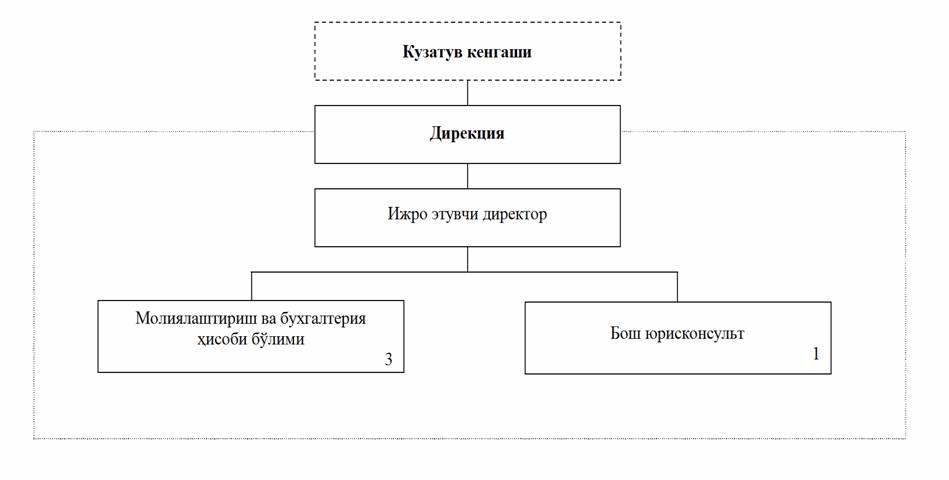 Boshqaruv xodimlarining umumiy shtatlar soni — 5 ta birlik.Xizmat ko‘rsatuvchi va texnik xodimlar soni qonun hujjatlarida belgilangan normativlar bo‘yicha aniqlanadi.O‘zbekiston Respublikasi Prezidentining 2017 yil 30 noyabrdagi PQ-3416-son qaroriga
6-ILOVAInnovatsion rivojlanish va novatorlik g‘oyalarini qo‘llab-quvvatlash jamg‘armasi to‘g‘risidaNIZOM1-bob. Umumiy qoidalar1. Ushbu Nizom Innovatsion rivojlanish va novatorlik g‘oyalarini qo‘llab-quvvatlash jamg‘armasining (keyingi o‘rinlarda Jamg‘arma deb yuritiladi) mablag‘larini shakllantirish, boshqarish va foydalanish tartibini belgilaydi.2. Jamg‘arma yuridik shaxs hisoblanadi, mustaqil balansga, O‘zbekiston Respublikasi tijorat banklarida talab qilib olinadigan milliy va xorijiy valyutadagi depozit hisob raqamlariga, O‘zbekiston Respublikasi Davlat gerbi tasviri tushirilgan va o‘z nomi yozilgan muhrga ega.3. Jamg‘arma o‘z faoliyatida O‘zbekiston Respublikasining Konstitutsiyasi, O‘zbekiston Respublikasining qonunlariga, O‘zbekiston Respublikasi Oliy Majlisi palatalarining qarorlariga, O‘zbekiston Respublikasi Prezidentining farmonlari, qarorlari va farmoyishlariga, boshqa qonun hujjatlariga, Jamg‘arma Kuzatuv kengashining qarorlariga, shuningdek, ushbu Nizomga amal qiladi.2-bob. Jamg‘arma mablag‘larini shakllantirish va sarflash4. Jamg‘arma mablag‘lari quyidagilar hisobidan shakllantiriladi:O‘zbekiston Respublikasi Intellektual mulk agentligiga patent bojlari, yig‘imlar va soliq toifasiga kirmaydigan boshqa to‘lovlardan kelib tushgan valyuta mablag‘larining 90 foizi;xalqaro moliya tashkilotlari va institutlarining grantlari va kreditlari;yuridik va jismoniy shaxslar, shu jumladan chet ellik shaxslarning homiylik mablag‘lari;qonun hujjatlarida taqiqlanmagan boshqa tushumlar.5. Mazkur Nizomning 4-bandida ko‘rsatilgan O‘zbekiston Respublikasi Intellektual mulk agentligining valyuta mablag‘lari Agentlik tomonidan Jamg‘armaning hisob raqamlariga har oyda valyutaning har bir turi bo‘yicha alohida hisobot oyidan keyingi oyning 10-kunigacha o‘tkaziladi.Jamg‘armaga kelib tushadigan boshqa mablag‘lar tegishli hisob raqamlarga valyutaning har bir turi bo‘yicha alohida o‘tkaziladi.6. Jamg‘armaga mablag‘lar kelib tushishining to‘liqligini nazorat qilish O‘zbekiston Respublikasi Innovatsion rivojlanish vazirligi (keyingi o‘rinlarda Vazirlik deb yuritiladi) va Jamg‘arma Kuzatuv kengashi tomonidan amalga oshiriladi.7. Jamg‘arma mablag‘lari quyidagilarga yo‘naltiriladi:ilmiy-tadqiqot va oliy ta’lim muassasalarida mamlakatda ilm-fan va texnologiyalarning jadal rivojlanishini ta’minlashga, innovatsion mahsulotlarni chiqarishni o‘zlashtirishga yo‘naltirilgan ilg‘or ilmiy tadqiqot va izlanish ishlarini olib borish uchun tanlov asosida mutlaqo yangi va zamonaviy yuqori texnologik asbob-uskunalar bilan jihozlangan ilmiy laboratoriyalar tashkil etish bo‘yicha tadbirlarni moliyalashtirish;mahalliy innovatsion ishlanmalar va texnologiyalarni transfer qilish maqsadida davlat ilmiy-texnika dasturlari doirasida yaratilgan intellektual mulk huquqini (patentlarni) baholash, shuningdek, xorijda ro‘yxatdan o‘tkazish va ko‘llab-quvvatlash xarajatlarini qoplash;davlat ilmiy-texnika dasturlarini amalga oshirishda ishtirok etuvchi ilmiy va oliy ta’lim muassasalarining ilmiy laboratoriyalarini zamonaviy ilmiy asbob-uskunalar bilan qo‘shimcha jihozlash hamda zarur sarflash materiallari va butlovchi qismlar bilan uzluksiz ta’minlash bo‘yicha tadbirlarni moliyalashtirish;ilmiy-tadqiqot va oliy ta’lim muassasalarining etakchi elektron ilmiy ma’lumotlar bazalaridan erkin foydalanishini ta’minlash, shuningdek, xalqaro nashrlarda ilmiy natijalarni chop etishga tayyorlash bo‘yicha xarajatlarni qoplash;yosh olimlarning etakchi xorijiy ilmiy tashkilotlarda (markazlar, universitetlar va boshqalar), shu jumladan ilmiy laboratoriyalarni jihozlash uchun sotib olinadigan yuqori texnologik asbob-uskunalarda ishlash metodikasini o‘zlashtirishi uchun qisqa muddatli ilmiy stajirovkalarini moliyalashtirish;texnologiyalarni transfer qilish sohasida tadqiqotlar o‘tkazish, qonunchilikni birxillashtirish va uyg‘unlashtirish, shuningdek, Vazirlikka yuklatilgan vazifa va funksiyalarni samarali bajarish uchun tuzilgan shartnomalar (kontraktlar) asosida jalb qilingan xorijiy yuqori malakali olim va mutaxassislarning xarajatlarini (mehnatga haq to‘lash, transport xarajatlari va boshqalar) moliyalashtirish;Vazirlik va Jamg‘arma ijro etuvchi direksiyasi xodimlarini moddiy rag‘batlantirish va moddiy-texnik ta’minlash;Vazirlik Ilmiy-texnik axborot markazi, nashriyoti, shuningdek, Vazirlik qarori bilan tashkil etiladigan ilmiy kadrlar tayyorlash va xodimlar malakasini oshirish bo‘yicha idoraviy ilmiy hamda o‘quv markazlari, maslahat va axborot markazlari, ilmiy laboratoriyalarning xo‘jalik faoliyatidan tushgan daromadlarini hisobga olgan holda ularni moliyalashtirish va moddiy-texnik ta’minlash;Vazirlikka yuklatilgan vazifa va funksiyalarga muvofiq amalga oshiriladigan boshqa tadbirlarni, shu jumladan innovatsion g‘oyalar, ishlanmalar va texnologiyalarning har yillik yarmarkalarini tashkil etish va o‘tkazishni moliyalashtirish.8. Jamg‘arma tomonidan mazkur Nizomning 7-bandida ko‘rsatilmagan tadbirlarni moliyalashtirish Jamg‘arma Kuzatuv kengashining qaroriga asosan amalga oshiriladi.9. Jamg‘armaning daromad va xarajatlar smetasi Jamg‘arma Kuzatuv kengashi tomonidan tasdiqlanadi.10. Jamg‘armadan pul mablag‘larini ajratish tasdiqlangan daromadlar va xarajatlar smetasi, shuningdek, Jamg‘arma Kuzatuv kengashining qarori asosida amalga oshiriladi.11. Jamg‘arma mablag‘laridan foydalanish:ilmiy tadqiqotlarning tasdiqlangan ustuvor yo‘nalishlariga muvofiq ilmiy laboratoriyalarni yaratish va qo‘shimcha jihozlash, shuningdek, zarur sarflash materiallari va butlovchi buyumlar bilan ta’minlash bo‘yicha belgilangan tartibda o‘tkazilgan tanlov asosida saralash, shuningdek, yosh olimlarni etakchi xorijiy ilmiy tashkilotlarda (markazlar, universitetlar va boshqalar), shu jumladan ilmiy laboratoriyalarni jihozlash uchun sotib olinadigan yuqori texnologik asbob-uskunalarda ishlash metodikasini o‘zlashtirishga qisqa muddatli ilmiy stajirovkalarga yuborish maqsadida tanlov asosida saralash yakunlari. Bunda Jamg‘arma Kuzatuv kengashi ilmiy-tadqiqot va oliy ta’lim muassasalarining asoslantirilgan takliflari bo‘yicha tanlov o‘tkazmasdan turib qaror chiqarish huquqiga ega;davlat ilmiy-texnika dasturlari doirasida yaratilgan intellektual mulk ob’ektlari (patentlari)ga huquqlarni xorijda ro‘yxatdan o‘tkazish va qo‘llab-quvvatlash uchun ularning ro‘yxatini, shuningdek, erkin foydalanishni ta’minlash xarajatlari Jamg‘arma mablag‘lari hisobidan qoplanadigan etakchi xorijiy elektron ilmiy ma’lumotlar bazalari ro‘yxatini tasdiqlash;belgilangan tartibda Jamg‘arma xarajatlar smetasini tasdiqlash bo‘yicha Kuzatuv kengashining qarorlari asosida amalga oshiriladi.12. Ilmiy tadqiqotlarning tasdiqlangan ustuvor yo‘nalishlariga muvofiq ilmiy laboratoriyalarni yaratish va qo‘shimcha jihozlash, shuningdek, zarur sarflash materiallari va butlovchi buyumlar bilan ta’minlash bo‘yicha xaridlarni tashkil etish uchun:Jamg‘armaning ijro etuvchi direksiyasi, Vazirlik va buyurtmanoma bergan ilmiy-tadqiqot muassasasi (oliy ta’lim muassasasi) o‘rtasida uch tomonlama shartnoma tuziladi;Vazirlik xorijiy etkazib beruvchilar va ishlab chiqaruvchilarni belgilangan tartibda tanlash asosida ular bilan tovar etkazib berishga (shu jumladan zarurat bo‘lganda, tovarni ilmiy-tadqiqot yoki oliy ta’lim muassasasiga etkazib berish, ishga tushirish-sozlash va boshqa o‘ziga xos ishlarni amalga oshirishga) tegishli kontraktlarni tuzadi, shuningdek, xorijiy valyutada moliyalashtirishni ochish uchun Jamg‘armaga buyurtmanoma beradi;Vazirlikdan tovarni qabul qilib olish buyurtmanomani bergan tegishli ilmiy-tadqiqot yoki oliy ta’lim muassasasi tomonidan bepul asosda amalga oshiriladi.Bunda tovar etkazib berilganligini tasdiqlovchi hujjatlarning nusxalari Jamg‘arma ijro etuvchi direksiyasiga Vazirlik tomonidan taqdim etiladi.13. Bepul asosda olingan ilmiy asbob-uskuna, sarflash materiallari va butlovchi buyumlardan maqsadli va samarali foydalanilishi uchun mas’uliyat tegishli ilmiy-tadqiqot va oliy ta’lim muassasalari rahbarlari zimmasiga yuklanadi.14. Quyidagi xarajatlarni:ilmiy-tadqiqot va oliy ta’lim muassasalarining etakchi elektron ilmiy ma’lumotlar bazalaridan erkin foydalanishini ta’minlash bo‘yicha xarajatlarni to‘lash Jamg‘armaning ijro etuvchi direksiyasi va ma’lumotlar bazasining egasi bo‘lgan muassasa o‘rtasida tegishli ma’lumotlar bazasiga obuna bo‘lish haqida tuziladigan shartnoma asosida amalga oshiriladi;yosh olimlarning etakchi xorijiy ilmiy tashkilotlarda (markazlar, universitetlar va boshqalar) qisqa muddatli ilmiy stajirovkalari bo‘yicha xarajatlarni to‘lash Jamg‘arma ijro etuvchi direksiyasi, Vazirlik, xodimi yosh olim hisoblanadigan ilmiy-tadqiqot muassasasi (oliy ta’lim muassasasi) hamda etakchi xorijiy ilmiy tashkilot o‘rtasidagi shartnoma bilan tartibga solinadigan ilmiy stajirovka shartlari, talablari va muddatlariga muvofiq amalga oshiriladi;davlat ilmiy-texnika dasturlari doirasida yaratilgan intellektual mulk huquqlari (patentlar)ni xorijda ro‘yxatdan o‘tkazish va qo‘llab-quvvatlash xarajatlarini to‘lash Jamg‘arma ijro etuvchi direksiyasi, tegishli buyurtmanoma bergan ilmiy-tadqiqot yoki oliy ta’lim muassasasi va xorijiy patent idorasi (patent idorasi agenti) o‘rtasidagi uch tomonlama shartnoma asosida amalga oshiriladi.15. Jamg‘arma mablag‘larini sarflash Jamg‘arma daromadlari va xarajatlarining tasdiqlangan smetasiga muvofiq uning hisob raqamlaridan amalga oshiriladi.16. Jamg‘arma ijro etuvchi direksiyasi Jamg‘armaga ajratilgan mablag‘lardan foydalanilishi va keyingi hisobot davrida kutilayotgan xarajatlar to‘g‘risidagi ma’lumotlarni Kuzatuv kengashining navbatdagi yig‘ilishiga ko‘rib chiqish uchun kiritadi.17. Jamg‘armaning joriy yilda foydalanilmagan mablag‘lari byudjetga olib qo‘yilmaydi va ulardan keyingi davrda foydalaniladi.3-bob. Jamg‘arma faoliyatini tashkil etish18. Jamg‘armani boshqarish O‘zbekiston Respublikasi innovatsion rivojlanish vaziri boshqaradigan Kuzatuv kengashi tomonidan amalga oshiriladi.19. Jamg‘arma Kuzatuv kengashi tarkibi O‘zbekiston Respublikasi Prezidenti tomonidan tasdiqlanadi.Jamg‘arma Kuzatuv kengashining a’zolari o‘z faoliyatini jamoatchilik asosida amalga oshiradi.20. Jamg‘arma Kuzatuv kengashi zaruratga qarab har chorakda kamida bir marta majlis o‘tkazadi. Zarur hollarda, Jamg‘arma Kuzatuv kengashining navbatdan tashqari majlislari chaqirilishi mumkin.21. Jamg‘arma Kuzatuv kengashi majlisi unda Kuzatuv kengashi a’zolarining kamida uchdan ikki qismi ishtirok etgan taqdirda vakolatli hisoblanadi.Jamg‘arma Kuzatuv kengashining qarori ishtirok etuvchi a’zolarning oddiy ko‘pchilik ovozi bilan qabul qilinadi va Kuzatuv kengashi raisi tomonidan imzolanadi.Ovozlar teng bo‘lgan taqdirda Jamg‘arma Kuzatuv kengashi raisining ovozi hal qiluvchi ovoz hisoblanadi.22. Jamg‘arma Kuzatuv kengashi:har yili Jamg‘armaning daromadlari va xarajatlari prognozi parametrlarini, shuningdek, Jamg‘armaga tushgan va sarflangan mablag‘lar bo‘yicha hisobotni tasdiqlaydi;ilmiy tadqiqotlarning tasdiqlangan ustuvor yo‘nalishlariga muvofiq ilmiy laboratoriyalarni yaratish va qo‘shimcha jihozlash bo‘yicha tanlovlarni o‘tkazish tartibini, shuningdek, zarur sarflash materiallari va butlovchi qismlar bilan ta’minlashni belgilaydi;yosh olimlarni etakchi xorijiy ilmiy tashkilotlarda (markazlar, universitetlar va boshqalar), shu jumladan ilmiy laboratoriyalarni jihozlash uchun sotib olinadigan yuqori texnologik asbob-uskunalarda ishlash metodikasini o‘zlashtirish uchun qisqa muddatli ilmiy stajirovkalarga yuborish maqsadida ularni tanlov asosida saralash tartibini belgilaydi;Vazirlikning takliflari asosida davlat ilmiy-texnika dasturlari doirasida yaratilgan intellektual mulk ob’ektlariga (patentlarga) bo‘lgan huquqlarni ro‘yxatdan o‘tkazish uchun ularning ro‘yxatini tasdiqlaydi;etakchi xorijiy elektron ilmiy ma’lumotlar bazalaridan erkin foydalanish uchun talab etiladigan xarajatlarni Jamg‘arma mablag‘lari hisobidan qoplashni nazarda tutgan holda Vazirlik takliflari asosida ma’lumotlar bazasi ro‘yxatini tasdiqlaydi;Jamg‘arma ijro etuvchi direksiyasining shtat jadvalini va uni ta’minlash uchun xarajatlar smetasini tasdiqlaydi;Jamg‘armaga xorijiy investitsiyalar, grantlar hamda homiylik xayriyalarini jalb qilishda ko‘maklashadi;Jamg‘arma oldiga qo‘yilgan vazifalarni hal etishga manfaatdor davlat organlari va tashkilotlarini jalb qiladi;Jamg‘arma daromadlarini to‘liq shakllantirish hamda mablag‘laridan maqsadli foydalanish yuzasidan Jamg‘arma faoliyati ustidan nazoratni amalga oshiradi;Jamg‘arma mablag‘larini shakllantirish hamda ulardan foydalanish bilan bog‘liq boshqa vakolatlarni amalga oshiradi.23. Jamg‘armaning joriy faoliyatiga, shu jumladan mablag‘larning to‘planishi va sarflanishiga rahbarlik Jamg‘armaning ijro etuvchi direksiyasi tomonidan amalga oshiriladi.24. Jamg‘armaning ijro etuvchi direksiyasiga Jamg‘arma Kuzatuv kengashi tomonidan lavozimga tayinlanadigan va lavozimdan ozod etiladigan ijro etuvchi direktor rahbarlik qiladi.25. Jamg‘armaning ijro etuvchi direksiyasi quyidagi huquqlarga ega:mablag‘lar ajratishga kelib tushgan buyurtmalar bo‘yicha ma’lumotlar olish;Jamg‘armaga ajratilgan mablag‘lardan maqsadli foydalanilishini monitoring qilish;mablag‘lardan maqsadsiz foydalanilgan hollarda moliyalashtirishni to‘xtatib turish, keyinchalik ushbu masalani Jamg‘arma Kuzatuv kengashiga ko‘rib chiqish uchun kiritish;xorijiy valyutada hisob raqamlar ochish va yuritish, belgilangan tartibda ular bo‘yicha tegishli operatsiyalarni amalga oshirish;Jamg‘arma Kuzatuv kengashi raisining roziligi bilan bo‘sh mablag‘larni O‘zbekiston Respublikasining tijorat banklarida milliy valyutada depozitlarga joylashtirish;Jamg‘arma Kuzatuv kengashi ruxsati bilan O‘zbekiston Respublikasi Prezidenti va O‘zbekiston Respublikasi Vazirlar Mahkamasining qarorlariga muvofiq davlat va jamiyat qurilishi, iqtisodiyot, qishloq va suv xo‘jaligi, ta’lim, ilm-fan, sog‘liqni saqlashni rivojlantirish sohalaridagi investitsiya loyihalari bo‘yicha moliyalashtiruvchi taraf, shuningdek, grantlar va qonun hujjatlarida taqiqlanmagan boshqa turdagi tushumlar yuzasidan ijro etuvchi organ sifatida ishtirok etish.26. Jamg‘armaning ijro etuvchi direksiyasi quyidagilarga majbur:Jamg‘armaning daromadlari va xarajatlari hisobini yuritish, shuningdek, ular bo‘yicha choraklik va yillik hisobotlarni shakllantirish;Jamg‘armadan tasdiqlangan daromadlar va xarajatlar smetasida nazarda tutilmagan qo‘shimcha mablag‘larni ajratish bo‘yicha kelib tushgan buyurtmalarni to‘plash, ularni umumlashtirish va Jamg‘arma Kuzatuv kengashi ko‘rib chiqishi uchun tayyorlash;qonun hujjatlariga muvofiq har yili Jamg‘arma faoliyatining auditorlik tekshiruvini o‘tkazish va ommaviy axborot vositalarida hisobot e’lon qilish;Jamg‘arma daromadlarini shakllantirish tartibini takomillashtirish ishlarini amalga oshirish;Jamg‘arma Kuzatuv kengashi qarorlarini o‘z vaqtida ijro etish;Jamg‘arma Kuzatuv kengashi qarorlarini Vazirlikka etkazish;Jamg‘armaga ajratilgan mablag‘larning foydalanilishini monitoring qilish;Jamg‘arma mablag‘larining kelib tushishi va undan foydalanilishi bo‘yicha hisobotlarni Kuzatuv kengashiga taqdim etish.27. Ijro etuvchi direksiya qonun hujjatlariga muvofiq boshqa huquqlarga ham ega bo‘lishi, shuningdek, uning zimmasida boshqa majburiyatlar ham bo‘lishi mumkin.28. Jamg‘arma ijro etuvchi direksiyasi har chorakda hisobot oyidan keyingi oyning 15 sanasidan kechiktirmay O‘zbekiston Respublikasi innovatsion rivojlanish vaziriga, shuningdek, har yili Jamg‘arma Kuzatuv kengashiga hisobotlar taqdim etadi.Jamg‘arma mablag‘laridan foydalanilishi to‘g‘risidagi hisobot har chorakda Jamg‘arma Kuzatuv kengashi tomonidan ko‘rib chiqiladi.29. Ijro etuvchi direksiyaning ta’minoti Jamg‘armaning Kuzatuv kengashi tomonidan tasdiqlanadigan xarajatlar smetasi asosida Jamg‘arma mablag‘lari hisobidan amalga oshiriladi.Jamg‘arma ijro etuvchi direksiyasi xodimlariga davlat boshqaruvi organlari xodimlari uchun belgilangan mehnatga haq to‘lash shartlari tatbiq etiladi.Jamg‘arma ijro etuvchi direksiyasi xodimlarini moddiy rag‘batlantirish (ustama, qo‘shimcha haq, oylik mukofotlar) Jamg‘arma Kuzatuv kengashi tomonidan belgilanadi.30. Jamg‘armaning ijro etuvchi direktori:Jamg‘armaning joriy faoliyatini tashkil etadi va Jamg‘armaga yuklatilgan vazifalar bajarilishi, shu jumladan uning mablag‘laridan maqsadli foydalanilishi uchun javob beradi;Vazirlik bilan kelishgan holda Jamg‘arma xodimlarini lavozimga tayinlaydi va lavozimdan ozod etadi;davlat organlari, muassasalari va tashkilotlari, yuridik hamda jismoniy shaxslar, shu jumladan xorijiy davlatlarning davlat organlari, muassasalari va tashkilotlari, yuridik hamda jismoniy shaxslari, shuningdek, xalqaro tashkilotlar oldida Jamg‘arma manfaatlarini ifodalaydi;yuridik va jismoniy shaxslar bilan Jamg‘arma faoliyatiga tegishli shartnomalarni tuzadi, Jamg‘arma nomidan ishonchnomasiz ish ko‘radi;shtatlar jadvalini, Jamg‘arma mablag‘lari hisobidan Jamg‘arma ta’minotining xarajatlar smetasini tuzadi va tasdiqlash uchun Jamg‘arma Kuzatuv kengashiga taqdim etadi;Jamg‘armaning lavozim yo‘riqnomalari va boshqa ichki hujjatlarini tasdiqlaydi;Jamg‘arma nomidan da’volar taqdim etadi;Jamg‘arma xodimlari bajarishi majburiy bo‘lgan buyruqlar va farmoyishlar chiqaradi;Jamg‘arma mablag‘larining jamlanishi va sarflanishi masalalari bo‘yicha tushuntirishlar beradi;ushbu Nizom va qonun hujjatlariga muvofiq boshqa masalalar bo‘yicha qarorlar qabul qiladi.31. Jamg‘armaning ijro etuvchi direktori qonun hujjatlariga muvofiq boshqa huquqlarga ham ega bo‘lishi, shuningdek, uning zimmasida boshqa majburiyatlar ham bo‘lishi mumkin.4-bob. Jamg‘arma mablag‘laridan foydalanilishini hisobga olish va nazorat qilish32. Jamg‘arma mablag‘larining kelib tushishi va undan foydalanilishining buxgalteriya hisobini yuritish, shuningdek, hisobotlarni tuzish Jamg‘armaning ijro etuvchi direksiyasi tomonidan qonun hujjatlarida belgilangan tartibda amalga oshiriladi.33. Jamg‘arma ijro etuvchi direksiyasi qonun hujjatlariga muvofiq har yili Jamg‘arma faoliyatining auditorlik tekshiruvini o‘tkazadi va ommaviy axborot vositalarida hisobot e’lon qiladi.34. O‘zbekiston Respublikasi Moliya vazirligi Jamg‘arma mablag‘laridan maqsadli foydalanilishi ustidan nazoratni amalga oshiradi.35. Jamg‘arma mablag‘laridan Kuzatuv kengashi tomonidan tasdiqlangan xarajatlar smetasiga muvofiq maqsadli foydalanilishi uchun mas’uliyat Jamg‘armaning ijro etuvchi direktori zimmasiga yuklanadi.5-bob. YAkunlovchi qoidalar36. Jamg‘armani tugatish va qayta tashkil etish qonun hujjatlariga muvofiq amalga oshiriladi.37. Ushbu Nizom talablari buzilishida aybdor bo‘lgan shaxslar qonun hujjatlarida belgilangan tartibda javobgar bo‘ladilar.O‘zbekiston Respublikasi Prezidentining "2017-2021 yillarda O‘zbekiston Respublikasini rivojlantirishning beshta ustuvor yo‘nalishi bo‘yicha Harakatlar strategiyasini "Faol tadbirkorlik, innovatsion g‘oyalar va texnologiyalarni qo‘llab-quvvatlash yili"da amalga oshirishga oid Davlat dasturi to‘g‘risida"gi FarmonigaSH A R H
Keyingi bir yilda O‘zbekiston davlat hokimiyati va boshqaruvi tizimida keng ko‘lamli ijobiy o‘zgarishlar ro‘y berdi, bunda asosiy e’tibor fuqarolarning huquqlarini himoya qilish va aholi manfaatlarini amalda ta’minlashga qaratildi. 
"Inson manfaatlari – hamma narsadan ustun", "Xalq davlat idoralariga emas, davlat idoralari xalqimizga xizmat qilishi kerak", degan ezgu g‘oyalar O‘zbekiston taraqqiyotining yangi bosqichida ko‘zda tutilgan islohotlarni hayotga tatbiq etishning asosini tashkil qildi. Harakatlar strategiyasini "Xalq bilan muloqot va inson manfaatlari yili"da amalga oshirishga oid Davlat dasturi doirasida davlat va jamiyat qurilishi tizimini sifat jihatidan yaxshilash, ijtimoiy-iqtisodiy soha, sud-huquq tizimini isloh qilish, vazmin va amaliy tashqi siyosat yuritishga qaratilgan qator aniq va amaliy chora-tadbirlar ko‘rildi. SHu bilan birga, xalq bilan to‘g‘ridan-to‘g‘ri muloqot hamda davlat va jamiyat hayotining barcha sohalarida qilingan ishlarning tanqidiy tahlili joylarda aholi farovonligini oshirish va ishlar ahvolini tubdan yaxshilashga to‘sqinlik qilayotgan qator muammolar mavjudligini ko‘rsatdi. Davlatimiz rahbari o‘zining 2017 yil 22 dekabr kuni parlamentga yo‘llagan tarixiy Murojaatnomasida ham mavjud o‘tkir muammolarga e’tibor qaratdi, ularni hal etishning aniq yo‘llarini taklif qildi. SHu munosabat bilan Harakatlar strategiyasini "Faol tadbirkorlik, innovatsion g‘oyalar va texnologiyalarni qo‘llab-quvvatlash yili"da amalga oshirishga oid Davlat dasturi (keyingi o‘rinlarda Davlat dasturi deb yuritiladi) loyihasi ishlab chiqildi hamda 10-20 yanvar kunlari aholi o‘rtasida keng va atroflicha muhokama qilindi. 
Davlat dasturi loyihasini muhokama qilish davomida fuqarolardan 4,4 mingta taklif va sharh kelib tushdi, ulardan Davlat dasturini takomillashtirishda foydalanildi. 
	O‘zbekiston Respublikasi Prezidentining joriy yil 22 yanvar kuni qabul qilingan Farmoni bilan Davlat dasturi tasdiqlanib, uning asosiy yo‘nalishlari va uni amalga oshirishning birinchi navbatdagi chora-tadbirlari belgilandi. 
Fuqarolardan kelib tushgan takliflarning aksariyatida ko‘rsatilgan dolzarb muammolarni hal qilishga oid alohida huquqiy normalar bevosita Farmonning o‘zida ko‘rsatilgan bo‘lib, ularning ijrosini darhol ta’minlash shart ekani belgilandi. 
Farmon bilan tadbirkorlik sub’ektlarining moliyaviy-xo‘jalik faoliyatini tekshirish bo‘yicha ikki yil muddatga moratoriy e’lon qilindi. Endilikda, Farmon e’lon qilingan kundan boshlab tadbirkorlik sub’ektlari nazorat qiluvchi organlarning tekshiruvlariga vaqt va resurs sarflamasdan o‘z faoliyatini xotirjam amalga oshirishlari mumkin. YAna bir muhim yangilik – vaqtincha yoki doimiy propiskasi bo‘lmagan yoxud turar joyi bo‘yicha hisobda turmagan fuqarolarni ishga olishga oid taqiq bekor qilinadi. Ushbu norma fuqarolarga mamlakatimizning istalgan hududida, ayniqsa, Toshkent shahri va Toshkent viloyatida ishga joylashishda hech qanday cheklovlarsiz o‘z salohiyatini ro‘yobga chiqarish imkonini beradi. Istiqbolli kadrlar qaerda doimiy yoki vaqtincha propiska qilingani, turar joyi bo‘yicha hisobda turganidan qat’i nazar, poytaxt mintaqasida mehnat qila oladilar.O‘z navbatida, ish beruvchilar vaqtincha yoki doimiy propiskasi bo‘lmagan yoxud turar joyi bo‘yicha hisobdan o‘tmagan fuqarolarni ishga olganliklari uchun javobgarlikdan ozod etiladi.Davlat dasturi 5 bo‘limdan iborat. Davlat dasturi doirasida 37 ta qonun (Saylov kodeksi, "Davlat xizmati to‘g‘risida", "SHaxsiy ma’lumotlarni himoya qilish to‘g‘risida", "Nogironligi bo‘lgan shaxslarning huquqlari to‘g‘risida", "Fan to‘g‘risida", "Innovatsion faoliyat to‘g‘risida"gi va boshqalar)ni ishlab chiqish, 142 ta normativ-huquqiy hujjatni qabul qilish hamda turli sohalarni qamrab oladigan 52 ta amaliy chora-tadbirlarni amalga oshirish ko‘zda tutilgan. 

Davlat dasturining birinchi bo‘limi davlat va jamiyat qurilishi tizimini takomillashtirishga bag‘ishlangan.SHubhasiz, "Davlat xizmati to‘g‘risida"gi qonunning qabul qilinishi bu boradagi muhim qadam bo‘ladi. Ushbu hujjat, avvalo, davlat idoralarida xizmatni haqiqatdan nufuzli faoliyatga aylantiradi, davlat xizmatchilarining mehnat haqi va ijtimoiy himoyasi uchun munosib tizim shakllantiradi, yuklatilgan vazifalarning sifatli ijrosi uchun davlat xizmatchilarining javobgarligini oshiradi. 	Endilikda har bir davlat xizmatchisi egallab turgan lavozimga munosib ekanini har kuni isbotlashi shart. Davlat funksiyalari va vakolatlarining amaldagi markazlashgan tizimiga barham beriladi. Birinchidan, hukumatning alohida funksiyalari, ayniqsa, litsenziyalash va ruxsat berish tartib-taomillari sohasidagi vazifalari vazirlik va idoralar hamda mahalliy davlat hokimiyati organlariga o‘tkaziladi. Ikkinchidan, tegishli hududda davlat siyosatini amalga oshirish, fuqarolarning huquq va manfaatlarini ta’minlash uchun mas’ul mansabdor shaxslar sifatida barcha darajadagi hokimlarning vakolatlari kengaytiriladi va mavqei mustahkamlanadi. 
Bundan pirovard maqsad – hokimlar hududlarning ijtimoiy-iqtisodiy taraqqiyotini yuksaltirish va aholi farovonligini oshirishni amalda ta’minlash imkonini beradigan real vakolatlarga ega bo‘lishiga erishish. Fuqarolarning davlatni boshqarishda ishtirok etishga bo‘lgan huquqini ro‘yobga chiqarishning yangi mexanizmi sifatida elektron jamoaviy murojaat qilish – petitsiya yo‘llash tizimi joriy qilinadi. Ushbu tizim fuqarolarga davlat hokimiyatining vakillik organlariga aniq savollar qo‘yish imkonini beradi, ushbu organlar esa fuqarolarning ma’lum soni tomonidan ma’qullangan murojaatlar yuzasidan chora ko‘rishi shart bo‘ladi. 
	Mazkur mexanizm tufayli faol fuqarolar va jamoat tashkilotlari turli muammolar echimi bo‘yicha tashabbus ko‘rsatishlari mumkin. SHu orqali "Mamlakat hayotiga aloqador eng muhim qarorlar bevosita muloqot asosida qabul qilinadi", degan tamoyil amalda ro‘yobga chiqariladi. 
	Davlat dasturining navbatdagi muhim yo‘nalishi qonun ustuvorligini ta’minlash va sud-huquq tizimini yanada isloh qilishdir. 
2018-2021 yillarda jinoyat va jinoyat-protsessual qonunchiligini takomillashtirish bo‘yicha konsepsiyani ishlab chiqish, shaxsni jinoiy javobgarlikka tortish muddatlarini qayta ko‘rib chiqish rejalashtirilgan. Jinoiy va ma’muriy javobgarlikni liberallashtirish, protsessual normalarni takomillashtirish ko‘zda tutilgan. 
Dastlabki tergov ustidan sud nazoratini kuchaytirish uchun tintuv va telefon so‘zlashuvlarini eshitishga sanksiya berish vakolati sudga o‘tkaziladi. 
Inson huquqlari buzilishining oldini olish maqsadida tergov izolyatorlari va jazoni ijro etish muassasalari videokuzatuv vositalari bilan jihozlanadi. 
Ichki ishlar organlari yo‘l-patrul va patrul-post xizmatlarini ular fuqarolar bilan muomala qilayotganda foydalaniladigan video-fiksatorlar bilan ta’minlash ko‘zda tutilgan bo‘lib, bu nafaqat fuqarolar tomonidan huquqbuzarliklar sodir etilishi, balki tinchligimiz posbonlari tomonidan o‘z vazifasini suiiste’mol qilishi holatlarining ham oldini olishga xizmat qiladi. 
Davlat dasturida propiska va pasport tizimini soddalashtirishga doir chora-tadbirlar ham ko‘zda tutilgan. Xususan, Toshkent shahri va Toshkent viloyatida doimiy propiskasi bo‘lmagan fuqarolar ikkilamchi bozorda ko‘chmas mulk xarid qilish imkoniyatiga ega bo‘ladi. 
	Davlat dasturining uchinchi yo‘nalishi iqtisodiyotni rivojlantirish va faol tadbirkorlikni qo‘llab-quvvatlashga bag‘ishlangan.Iqtisodiyotni rivojlantirish va liberallashtirish sohasida ilg‘or g‘oyalar, "smart" texnologiyalar va nou-xaularga asoslangan innovatsion taraqqiyotning yangi modeliga bosqichma-bosqich o‘tish ko‘zda tutilmoqda.
Venchur fondlar, venchur moliyalashtirishni tashkil etish va rivojlantirish uchun huquqiy asoslar, shuningdek, iqtisodiyotga innovatsiyalar va yangi texnologiyalar joriy etishni rag‘batlantiruvchi mexanizmlar ishlab chiqiladi. 
2023 yilning 1 yanvariga qadar venchur fondlar, yuqori texnologik startap-loyihalar, ilmiy-tadqiqot muassasalari, innovatsiya markazlari va loyiha-konstruktorlik byurolariga o‘zlarining yangi texnologiyalarini tadbirkorlarga sotish (foydalanish uchun taqdim etish)dan tushgan daromadlari bo‘yicha soliq imtiyozlari taqdim etiladi. 
Er uchastkalari berishda shaffoflik va qonuniylikni ta’minlash maqsadida internet tarmog‘ida elektron savdolar o‘tkazishni joriy qilish rejalashtirilgan. Davlat aktivlarini elektron savdo maydonlari orqali sotish tizimini yaratish ko‘zda tutilmoqda. 
Banklar va bank faoliyatiga doir qonunchilik tubdan qayta ko‘rib chiqilib, sohada "raqamli banking", "internet-banking" va boshqa zamonaviy texnologiyalar tatbiq etiladi. 
Soliq va bojxona siyosatini takomillashtirish va optimallashtirish, soliq yukini kamaytirish, soliq va bojxona ma’murchiligini soddalashtirish bo‘yicha ishlar davom ettiriladi. 
Turizm sohasini rivojlantirish, kirish turizmi va ichki turizmni rivojlantirishni rag‘batlantirish, sayyohlar uchun ma’muriy va viza bilan bog‘liq tartibotlarni soddalashtirishga alohida e’tibor qaratiladi. 
Davlat dasturining keyingi bo‘limi ijtimoiy sohani rivojlantirishga bag‘ishlangan. 
Aholining munosib hayot kechirishi uchun zarur bo‘lgan daromadlarni aniqlash bo‘yicha “iste’mol savatchasi”ga oid munosabatlarni huquqiy tartibga solish nazarda tutilgan. Hududlar kesimida "iste’mol savatchasi"ni hisobga olgan holda ish haqi, pensiya va boshqa ijtimoiy to‘lovlar miqdorini belgilash tizimiga bosqichma-bosqich o‘tish mo‘ljallanmoqda. 
	Tibbiy yordam tizimini yanada takomillashtirish va tibbiy xizmat sifatini oshirish bo‘yicha ishlar izchil davom ettiriladi. Sog‘liqni saqlash sohasiga "aqlli tibbiyot" tizimi, innovatsion texnologiyalarni joriy qilish ko‘zda tutilmoqda. 
Aholini arzon narxlardagi sifatli dori vositalari bilan ta’minlaydigan 2 mingta ijtimoiy dorixona tashkil etish rejalashtirilgan. 
Aholi, ayniqsa, yosh oilalarning arzon uy-joyga bo‘lgan ehtiyojini ta’minlash maqsadida 2018 yilda bunday uylarni qurish hajmi 1,5-2 barobar oshiriladi. Bu maqsadlar uchun 5 trillion 286 milliard so‘m mablag‘ yo‘naltiriladi. 
Aholini telekommunikatsiya xizmatlari bilan to‘liq qamrab olish uchun chekka hududlarda 2000 kilometr optik tolali aloqa liniyalari tortish, internet tezligini 2,5 barobar oshirish va 4 mingdan ziyod mobil aloqa tayanch stansiyalarini ishga tushirish ko‘zda tutilmoqda. 
	Davlat dasturining beshinchi yo‘nalishi – xavfsizlik, millatlararo totuvlik va diniy bag‘rikenglikni ta’minlash, vazmin, o‘zaro manfaatli va amaliy tashqi siyosat yuritish.Xususan, xorijda yashayotgan va ishlayotgan yurtdoshlarimiz bilan hamkorlik qilish bo‘yicha davlat siyosati konsepsiyasi ishlab chiqiladi va qabul qilinadi. 
Ekstremistik g‘oyalar ta’siriga tushib qolgan fuqarolarni ijtimoiy reabilitatsiya qilish, bunday fuqarolarni sog‘lom muhitga qaytarish tizimini takomillashtirish bo‘yicha kompleks chora-tadbirlarni amalga oshirish rejalashtirilmoqda. 
Diniy ma’rifat tizimi qayta ko‘rib chiqilib, bu borada aholi, ayniqsa, yoshlar o‘rtasida olib borilayotgan ishlar samaradorligi va ta’sirchanligi kuchaytiriladi. 
Muxtasar aytganda, Davlat dasturida ko‘zda tutilgan chora-tadbirlarni amalga oshirishga 11,2 trillion so‘m va 1,3 milliard AQSH dollari yo‘naltiriladi. 
Davlat dasturida ko‘zda tutilgan chora-tadbirlarni amalga oshirish mamlakatimizning barqaror iqtisodiy rivojlanishini ta’minlash, aholi farovonligini amalda yuksaltirish va fuqarolarning hayot sifatini yaxshilashda muhim dasturilamal bo‘lib xizmat qiladi. INNOVATSIYALAR NAZARIYASI: TEXNOLOGIYA VA SAMARADORLIK (4 soat)2-mavzu.  Innovatsiyalar nazariyasi	Turli xil iqtisodiy faoliyatga ta'sir ko'rsatadigan omillar olimlar, iqtisodiy tarixchilar, iqtisodchilar bilan doimo qiziqqan mamlakatlar va siyosatchilar va ularning bahslarida texnologiyaning roli har doim juda muhim edi. Iqtisodiy o'sishning sabablari va omillari tahlili tarixi, yadro iqtisodiyotning innovatsion rivojlanishining zamonaviy nazariyalari XIX asrning o'rtalarida. Biroq, dastlab ular faqat gumonlar edi. 1847 yilda ingliz olimi X. Klark 1793 va 1847 yillardagi jahon urushlari orasida 54 yil o'tganini ta'kidladi. Avvaliga, bu vaqt oralig'i tasodifiy emas va bunday falokatlarga sabab bo'lishi kerak degan edi.	Rossiya iqtisodchisi N.D. Kondratiev ilklardan biri edi. iqtisodiy kon'yunkturaning uzoq to'lqinlari muammosiga qiziqish uyg'otdi. ularning innovatsion jarayonlari doirasida kashf qilindi. Kondratiev bu taklifni ilgari surdi va keyinchalik u bilan sobit bo'lgan nisbati borligini isbotladi. davriy inqirozlar va uzoq to'lqinlar, uning fikriga ko'ra, tabiatda endogen hisoblanadi. Kondratiev birinchi bo'lib ishora qildi. Iqtisodiyotning uzoq to'lqinlar qonunlariga muvofiq harakatining ob'ektiv tabiati va biznesning aylanish davrlarining tizimli ta'siri.	Thorstein Veblen 1915 yilda mamlakatlarning nisbatan iqtisodiy ahvolini taqqosladi va dastlabki sanoat afzalliklari bilan bog'liq noqulayliklarni tahlil qildi.N.D. Kondratev, ilmiy-texnikaviy rivojlanish shakllari bilan bog'liq qismida,texnik taraqqiyot, uzoq to'lqinlarning innovatsion nazariyasini asos qilib olgan, zamonaviy innovatsion tushunchalarning asoschisi hisoblangan avstriyalik iqtisodchi J. Schumpeter. ijtimoiy fanlar tug'ilgan paytida ish, u uzoq muddatli iqtisodiy va ijtimoiy o'zgarishlarning o'rganishga juda original yondashuv yaratish maqsadida iqtisodiyot, sotsiologiya va tarix g'oyalarini birlashgan, e'tibor innovatsiyalarning muhim roliga va ularga ta'sir etadigan omillarga e'tibor qaratish.Shunday qilib, u o'sha paytda paydo bo'lgan maktabdan o'zini chetga oldi.Neoklasiklar, chunki, xuddi shu J. Schumpeter: "Iqtisodiy hayot ... juda inert, shuning statik jarayonlar nazariyasi Iqtisodiyot haqiqat nazariy doirasida mohiyatidir ... Men n argument noto'g'ri e yaxshi soat uvstvoval edi, va h Otori AM BP uchun Istemi bilan conomic NUTRI E uschestvoval energiya manbaidir mumkin erishilgan har qanday muvozanatni buzish ... ". Bu J. Schumpeter, "o'zgarish" ga ko'ra, u obyasnit.Spetsificheskoe kontent yangilik qilish uchun so'radim "energiya manbai" Innovatsion edi, va innovatsiya asosiy vazifasi "o'zgarish boshqarish funksiyasi" hisoblanadi. Bu innovatsiyalarning keng tarqalgan va keng tarqalgan ko'rinishi. Shu nuqtai nazardan qaraganda, innovatsion inson faoliyati, yangi elementlar turli kirgan "tomonidan (turlari, usullari)" bu faoliyati samaradorligini oshirish tushunish mumkin.  Bunday "innovatsion amaliyoti" minglab yillar atrofida bo'lgan bo'lsa-da, innovatsiya maxsus ilmiy o'rganish predmeti faqat XIX asr oxiri yilda boshlangan - nachaleXX asr, innovatsion nazariyasi asoslari shakllanishi davrida. «Innovatsiya» so'zi lotincha innovatsion-ismidan «yangiliklar» ma'nosini anglatuvchi «yangilik» ma'nosini anglatadi modernizatsiya. "Shunday qilib, yangilikning markaziy ahamiyati yangilanishni bildiradi. Bunday yangilash faqatgina agar,agar odamlar qaror qabul qilish usulini o'zgartirsa, tark etsinlarstandart usullar, mavjud bo'lmagan tashqaridan tanlash qilishni o'rganadi normalar va qoidalar. uning mazmunan oshkor ko'p yondashuvlar bilan, juda keng va tizimli murakkab - Bu davr "yangilik" umumiy toifadagi turkumda nazarda tutayapti, deb tushunib kerak. har qanday jarayon yoki kompleksaprotsessov davlat o'zgarishi va innovatsiya bu ma'noda kesilgan - Bir tomondan, "funksiyasi o'zgarishlar" deb yangilik hisobga olib, bu keng, umumiy falsafiy tuyg'u yangilik deb aytish mumkin (., bo'lim 1,2 qarang). Bu erda qonuniy uning har bir sohada kuzatiladi, ijtimoiy hayotning barcha sohalarida sodir bo'ladi, bir jarayon sifatida innovatsiya ta'rifi foydalanish va innovatsion rivojlanishning o'ziga xos xususiyatlari. Boshqa tomondan, innovatsiya jarayon sifatida innovatsiya tushunchasi bilan uzviy bog'liqdir (yakuniy natija). Innovatsiyalar mahsulot sifatida, qoida tariqasida, so'zning tor ma'nosida, mavzu bo'yicha, segmentlangan maydonlarda ko'rib chiqiladi. Tadqiqotimizning chegaralari iqtisodiy sohada innovatsiyalarni amalga oshirishdir.Innovatsiya mohiyati	"Nazariyaning ilmiy tushunchaga kiradi va uning javob berib, J. Schumpeter kitobida. Iqtisodiy taraqqiyot» nazariyasi "besh xos o'zgarishlar", "1912  aniqlangan klassik bo'lib qilgan":	 Iste'molchi hali tanish bo'lmagan yangi mahsulotni joriy qilish yoki mavjud bo'lgan mahsulot sifatining yangi darajasi.yo ilmiy kashfiyotlari asoslangan, yoki mahsulot yoki xom ashyo tijorat maqsadlarida foydalanish, yangi yo'l bo'lishi mumkin, yangi ishlab chiqarish usullari joriy etish. hali qat'iy nazar, bu bozor oldin yoki yo'q mavjuddir nazar, bir mamlakat ishlab chiqarish muayyan filiali tomonidan to'xtatildi qilinmagan yangi bozor ochilishi.Xom-ashyo yoki yarim tayyor mahsulotlarning yangi manbasini olish, yana tashqarida manba mavjud yoki yangi yaratilganligiga qarab Sanoatni tashkil etishdagi o'zgarishlarni amalga oshirish, xususan,monopolistik pozitsiyani egallash (masalan, ishonch hosil qilish) yoki uni yo'qotish.Ushbu ta'rifning o'ziga xos xususiyati va ahamiyati	Bu Schumpeter ishlab chiqarish innovatsion bir sifat o'zgarishi kabi uskunalar va texnologiyalarni, balki tadbirkor ongli faoliyati bilan bog'liq ishlab chiqarishni tashkil etish, nafaqat tushunib, deb. Schumpeter ko'ra, innovatsiya - bu yangi aloqa tadbirkor  jarayonlar tomonidan amalga oshiriladi ( "yangi birikma") shartlari va ishlab chiqarish omillari, deb, va bu ma'noda, innovatsion bir tilim rivojlantirish. Bu erda qonuniy joylarda har innovatsion rivojlanish xususiyatlarini kuzatilgan bo'lib, ijtimoiy hayotning barcha sohalarida sodir bo'ladi, va bir jarayon sifatida innovatsiya aniqlashni foydalaning. Boshqa tomondan, innovatsiya jarayon sifatida innovatsiya tushunchasi bilan uzviy bog'liqdir (yakuniy natija). Innovatsiyalar mahsulot sifatida, qoida tariqasida, so'zning tor ma'nosida, mavzu bo'yicha, segmentlangan maydonlarda ko'rib chiqiladi. Tadqiqotimizning chegaralari iqtisodiy sohada innovatsiyalarni amalga oshirishdir.	Xalqaro standartlarga muvofiq innovatsiya innovatsiyalarning yakuniy natijasi sifatida tavsiflanadi, bu quyidagilardan iborat:• yangi yoki takomillashtirilgan mahsulot yoki xizmat bozorlar;• yangi yoki takomillashtirilgan texnologik jarayon;• ishlatiladigan ishlab chiqarishni tashkil etishning yangi usullariamaliy mashg'ulotlar.	Qabul qilingan yondashuvlarni umumlashtirish, innovatsiyalarni tuzish mumkin quyida bayon qilinganidek:• innovatsion mahsulotlar (yangi mahsulotlar va xizmatlar) 1• innovatsion jarayonlar (mikro darajada - yangi jarayonlar va ishlab chiqarishni tashkil etish yo'llari; bozorlar tuzilishi va yangi bozorlarni yaratish o'zgartirish so'l darajada).	Shunday qilib, bu innovatsion mahsulotlar va innovatsion jarayondir Iqtisodiyot sohasidagi faoliyatining yakuniy natijalari bizning tadqiqotimizning maqsadi hisoblanadi.	Korxona darajasida innovatsion faoliyatni baholash bevosita individual xodimlarning darajasiga, barcha kompaniyalarda kichik va katta miqdordagi jamoaviy ishlarni baholashga to'g'ri keladi. Kompaniyalarning innovatsion faoliyat darajasini baholash mumkin hisobotlar, seminarlar va / yoki tayyorlovlar orqali amalga oshiriladi ichki benchmarking (ya'ni benchmark bilan solishtirish), jalb qilishtashqi maslahatchilar.Korporativ baholash tizimi tizim falsafasidan faol foydalanadibir nechta jihatlarni qamrab oluvchi muvozanatli ko'rsatkichlar ayniqsa, moliyaviy ko'rsatkichlarni baholashga, innovatsion jarayonlarning samaradorligiga, xodimlarni rag'batlantirishning ta'siriga va darajasiga, shuningdek, yaratilgan qulayliklar bilan bog'liq bo'lgan innovatsiyalarni o'z ichiga oladi.	Siyosiy darajadagi innovatsiyalarni baholash ko'proq muayyan yangiliklarga asoslangan mamlakat yoki mintaqaning raqobatbardosh afzalliklariga e'tibor qaratadi. Iqtisodiy Hamkorlik uchun Tashkilot (OECD) tomonidan yaratilgan Oslo qo'llanmasi (1992) mahsulotni baholash va innovatsion jarayonlarni baholash uchun standart usullarni taklif etadi."Oslo ko'rsatmasi i" 	"Frascati Manual" ga (1963) to'ldirish - hujjat, tadqiqot va statistikani yig'ish metodologiyasi uchun asos yaratadi. Frascati Guide 1963 yil iyun oyida Iqtisodiy hamkorlik bo'yicha ekspertlar yig'ilishi so'zga chiqqan edi. NESTI (ilmiy va texnologik sohadagi milliy ekspertlar ko'rsatkichlar). Uchrashuv italiyalik Fraskati shahridagi Villa Falconieri mehmonxonasida bo'lib o'tdi. Ushbu uchrashuvning natijasi sifatida rasmiy ravishda "Tadqiqot va eksperimental taraqqiyotni baholash uchun tavsiya etilgan standart" deb nomlangan Frascati qo'llanmasi yaratilgan. Hujjatni yaratishda eng muhim rolni innovatsiya nazariyasi zamonaviy ideologlaridan biri bo'lgan Kristofer Freeman egallagan. o'sha vaqtdan boshlab hujjat qayta-qayta chop etildi, 2002 yilda 6-nashr nashr etildi.	Frascati qo'llanmasi iqtisodiy rivojlanishdagi ilm-fan va texnologiyalarning rolini tushunish uchun zarur bo'lgan asoslarni belgilaydi. Hujjatlarda (xususan, asosiy tadqiqot tushunchalari, amaliy tadqiqotlar, eksperimental rivojlanish, tadqiqotchilar, texnik xodimlar, qo'llab-quvvatlash xodimlari) xalqaro e'tirofga sazovor bo'ldi va fan va texnologiya siyosatini muhokama qilish uchun umumiy til bo'lib xizmat qiladi. "Oslo ko'rsatmasi".	Innovatsiyalarning tabiati doimiy o'zgarishlarga uchraydi, shuning uchun doimiy ehtiyoj mavjud.Ushbu o'zgarishlarni aks ettiradigan zamonaviy ko'rsatkichlar. 1980 va 1990 yillarda, Yangilashlarni tahlil qiluvchi analitik modellarni ishlab chiqish uchun katta hajmdagi ishlar olib borildi. 1992-yilda, "Oslo Manual" ning birinchi nashri yaratgan ularga asoslangan, innovatsion sanoatida ro'y berayotgan iprotsessnyh, texnologiyalar asosida mahsulot e'tibor. "Guide" innovatsiya bo'yicha Evropa komissiyasi tomonidan tuzilgan edi o'z ma'ruzasida asosida xususan biznes sohasida tabiat va effektovinnovatsy, keng miqyosda baholash uchun muhim vositasi bo'lib kelgan. 1997 yilda Oslo qo'llanmasining ikkinchi nashri chiqarildi, unga xizmat ko'rsatish sektori kirdi. İqtisodiy va Eurostat bilan birgalikda ozod uchinchi nashri, shunday marketing va ishlab chiqarishni tashkil sohasida innovatsiyalarni o'z ichiga olgan, 2005 yil oktabr va nooziq-texnologik innovatsiyalar yoritishda ozod etildi.O'tgan 40 yil ichida NESTI mutaxassislari yaratilgan "Frasati oilasi" deb nomlanadigan hujjatlarni o'z ichiga oladi. ("Frascati Manual"), innovatsiya ("Oslo Manual"), inson resurslari ("Menejment" Kanberra "), shuningdek to'lov va patentlarning texnologik balansi.Innovatsiyalarning xususiyatlari	Innovatsiyalarning mohiyatini va xususiyatlarini tushunish uchun juda muhimdir."Innovatsiya" va "innovatsiya" tushunchalari o'rtasidagi aniq farq.Innovatsiya (innovatsiya) - har qanday sohada (yangi bilim, uslub, ixtiro) fundamental, amaliy tadqiqot va rivojlanishning rasmiy natijasidir. Innovatsiyalarni kiritish, ya'ni. yangi bilimlarning muayyan ehtiyojlarni qondirish va bozor tan olinishi uchun amaliy amaliy tatbiq etilishiga uni innovatsiya (innovatsiya)	Shunday qilib, innovatsiya innovatsiyalardan farq qiladi yangi mahsulot bozorga kiradi, bozor tomonidan qabul qilinadi va kelajakda tijorat qiymati bo'ladi. Shuning uchun innovatsiya (innovatsiya) bu yangilikni amaliy qo'llashni anglatadi. 	Bu sizga yangi mahsulot yoki texnologiya yaratgan bo'lsa, boshqalar ish tashkil etish va boshqarish, yangi kontseptsiyasini ishlab chiqdi, lekin ular yangiliklar emas, ya'ni, barcha bu yangiliklar, dastur topish emas, degan ma'noni anglatadi. Kelajakda nima bo'lishini va yangilik haqida gap ketar ekan, ular mohiyatini ochib beruvchi umumiy xususiyatlar bilan birlashadilar. AQSh ayni paytda, bu bir holat mahsulotlari (xizmatlar, jarayonlar) yangilik e'tirof asosiy xususiyatlarini, shakllantirish bo'lsin.	Birinchisi, amalga oshiriladigan barcha mahsulotlar, xizmatlar va jarayonlar bo'lishi kerak. yangi (yoki sezilarli darajada yaxshilangan).	Ikkinchidan, yaratilgan mahsulot quyidagi xususiyatlarga ega bo'lishi kerak:ma'lum shartlar mavjudligi va muayyan mahsulotga ushbu innovatsiyani amalga oshirish imkoniyati bilan bog'liq bo'lgan sanoat qo'llanilishi mumkin.	Uchinchidan, yaratilgan maxsulotning ajralmas va eng muhim xususiyati iste'molchilarning muayyan ehtiyojlari va talablarini qondirish qobiliyatidir. Boshqacha aytganda, yaratilgan mahsulot bozor talabiga mos kelishi kerak, savdo sifatida sotilishi va natijada ishlab chiqaruvchiga foyda keltirishi kerak.	Yuqorida ta'kidlanganidek, yuqorida aytib o'tilgan barcha xususiyatlar bir xil darajada muhim:• ilmiy-texnikaviy yangilanish,• ishlab chiqarishni qo'llash,• tijorat maqsadlarida foydalanishga yaroqlilik.	Ularning hech biri yo'qligi innovatsion jarayonga salbiy ta'sir ko'rsatmoqda.Innovatsiya jarayoni Adabiyotda innovatsiyalarni yaratish jarayoni sifatida tushunilganda yondashuv mavjud. Misol uchun, yangilik - "bu jarayon ixtiro yoki g'oya iqtisodiy mazmunga ega bo'ladi "(B.Tviss) yoki "Tadqiqotlar, yangi mahsulotni ishlab chiqish, ishlab chiqish va tashkil etish, texnologiya yoki tizim "(D. Messi, P. Quintas, D.Wilde) va boshqalar.Shubhasiz, bu tushunchalar yaqindan "innovatsiya" tushunchasi bilan bog'liq, lekin ularning xususiyatlari juda aniq Turkum bor etiladi - ". Yaratish, rivojlantirish va innovatsiyalarni tarqatish jarayonida" "Innovatsiya jarayoni", faqat va bir eng umumiy shaklini ifodalaydi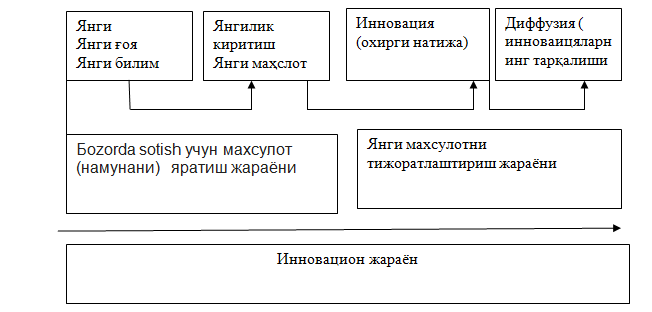 2 rasm. Innovatsion jarayonning modeli	. "Yaratish jarayonida ..." va "jarayon sifatida va - Bundan tashqari, bir necha tartibsizlik va noaniq so'zi" jarayonini "qiladitashkiliy, boshqaruv jarayoni "mavzusida ma'ruza qildi. Shuning uchun, bizning fikrimizcha, bu shundan kelib chiqadi	"Innovatsiya" va "innovatsion jarayon" tushunchalarini aniq va bir-biridan ajratib turadi. innovatsion jarayon - (bir yakuniy mahsulot uchun g'oya va uni yanada amaliy foydalanish) yangilik olib ilmiy bilimlar o'zgartirish hamda jarayon.Shunday qilib, - bugungi globallashuv ma'noda va iqtisodiy jarayonlarni, innovatsiya jarayoni ham ba'zi bir o'zgarishlar ketadi jadallashtirish "Innovatsion ikki olamlar, masalan, biznes texnologiyalar va jahon tinchlik, bir vaqtning o'zida ko'rsatish hisoblanadi":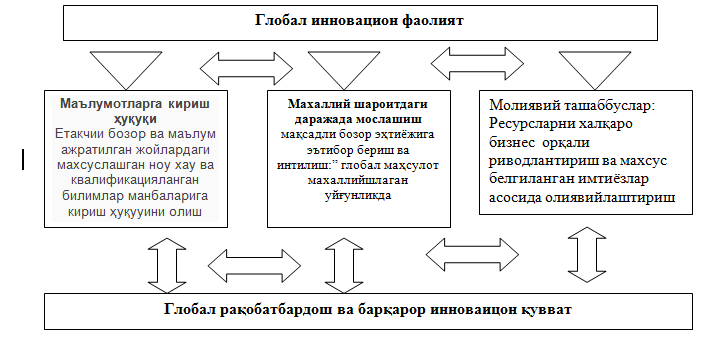 	O'zgarish faqat texnologiya darajasida bo'lganda, J. Schumpeter uni ixtiro deb ataydi va ish o'zgarishlarga bog'liq bo'lsa, ular innovatsiyalarga aylanadi. J. Schumpeter nuqtai nazaridan, majoziy ma'noda, innovatsiya g'oya va tadbirkorning uchrashuvidir.	"Iqtisodiy rivojlanish nazariyasi" mutlaqo muhim hisoblanadi.	J. Schumpeter asarlari, 1912 yilda Germaniyada nashr etilgan, ko'proq iliqlik bilan innovatsion faol shaxslar o'rtasidagi aloqaga qaratilgan, u "tadbirkorlar" deb nomlangan va inert muhitni yaratgan (garchi uning keyingi rivojlanishi ham o'z ichiga olgan yondashuvni kengaytirdi) R & katta firmalarda D) J. Schumpeter sezilarli darajada innovatsion jarayonda bir tadbirkor sifatida muhim o'rin bilan, tadbirkorlik nazariyasini ishlab chiqdi. U iqtisodiy tahlil nazariyasida birinchi marta xo'jalik sub'ektlarini (tadbirkorlarni) ikki turga ajratdi:• loyihalashtirish, ishlab chiqish va amalga oshirishga qodir innovatorlar	Yangi texnologiyalar, mahsulotlar va bozorlar, yangi yoki zamonaviylashtirilgan eski korxonalarni tashkil qilish, institutsional tuzilmadagi o'zgarishga ta'sir qiladi;• Tashkilotlarning o'zgaruvchanligini ta'minlashga intilib, o'rnatilgan kompaniyalar doirasida faoliyat ko'rsatadigan eski turdagi mahsulotlarni ishlab chiqaruvchi naqd pul texnologiyalarini qo'llaydigan konservatorlar.	 Schumpeter tadbirkor-innovator muvofiq Izlanish va yangilik o'rtasidagi bog'liqlik bo'lib, uning faoliyati iqtisodiyotning sifat o'zgarishiga hissa qo'shadi [9].iqtisodiyotdagi novator-tadbirkor funktsional roli muvozanati kamayadi, ish foyda tashqari, uni olib innovatsiya natijasida bozorlar bo'lmagan muvozanat davlat yaratish, qo'shimcha super-foyda "Innovatsion ijara" va "innovatsion emish" [7 deb nomlangan zamonaviy ilm-fan olingan.	Bu kashfiyot, shuningdek, ularning faoliyati sabablari va bozordagi turli raqobatdosh xatti-harakatlarni tadqiq qilish, J. Schumpeter evolyutsion iqtisodiy nazariyaning rivojlanishiga katta hissa qo'shgan, nima sababdan tushuntirib berishda neoklasik nazariyadan tubdan farq qiladi iqtisodiy o'sish, xususan, tadbirkorlikning rolini talqin qilish iqtisodiy o'sish. Iqtisodiy sub'ektlarni innovator va konservatorlar tarkibiga bo'lish - evolyutsiya nazariyasining boshlang'ich nuqtasi .Neoklasik nazariya nuqtai nazaridan, iqtisodiy o'sish tadbirkorlar emas, balki umumiy talab va taklifni davlat tomonidan tartibga solishning samarali mexanizmlari bilan ta'minlanadi; barcha xo'jalik yurituvchi sub'ektlar bir xil, shuning uchun ulardagi innovatsiyalar omili apriori yo'q.Innovatsion faoliyat 	Innovatsion kontseptsiya bilan innovatsion faoliyat tushunchasi bilan chambarchas bog'liqdir. innovatsion faoliyati anglatadi sifatida ham, bozorda, yangi joriy yoki amalda ishlatiladigan texnologik jarayonini yaxshilandi, yangi yoki takomillashtirilgan mahsulotga g'oyalar (ilmiy tadqiqotlar va rivojlantirish yoki boshqa ilmiy va texnik yutuqlarni odatda natijalari) o'zgartirish bilan bog'liq faoliyat ijtimoiy xizmatlar uchun yangi yondashuv.	Xalqaro statistika sohasida innovatsion faoliyatni statistik o'rganish metodologiyasining asosiy qoidalari "Frascati Manual" da ishlab chiqilgan.Innovatsiyalarni tasniflash	Innovatsiyalarning turli turlari va turlari rivojlanish, amalga oshirish va tarqatishning o'ziga xos xususiyatlariga ega va shunga muvofiq innovatsion faoliyatni boshqarishda muayyan yondashuvlarni talab qiladi. Natijada, innovatsiyalarni tasniflash masalasi nafaqat nazariy, balki muhimdir - amaliy. Shuning uchun innovatsiya boshqaruvi innovatsiyalar tipologiyasiga, ularning turli xil muhim asoslar, mezonlar, parametrlarga asoslangan tasniflariga asoslangan bo'lishi kerak."Innovatsiya" tushunchasi bir necha bor ta'kidlanganidek, shundaydir.	Ilmiy munozaralar va munozaralar davom etayotgani ko'p qirrali ta'rifi va tasniflash va turli xil namoyon shakllari Innovatsiyalarni tasniflash uchun turli xil variantlar mavjud:Innovatsiyalarning tasnifanishi:	ND Kondratieva Innovatsiya nazariyasi va biznes nazariyasi asoslari J. Schumpeter tomonidan ishlab chiqilgan bo'lib, innovatsiyalarning mohiyatini va innovatsion jarayonda tadbirkorning yangi rolini ochib berdi.Quyida voqealar xronologiyasidir.XIX asr oxiri - yigirmanchi asrning boshi• Jahon urushlari - falokat sabablarini o'rganish1793 va 1847 yillar. (H. Clarke, 1847);• Iqtisodiy rivojlanishning dastlabki xarakteri va birinchi urinish haqida taxminlariqtisodiyotda uzoq vaqt o'zgarib borayotganining dalili (V.Jevorn, 1884);• davriy inqirozlarni o'rganish va mavjudligining dalillarini o'rganishuzoq muddatli o'zgarishlarning iqtisodiy rivojlanishi, rus tilining asosidirtsikllar va inqirozlar nazariyasi maktabi (M.Tugan-Baranovskiy, 1894);• davriy inqirozlar va "uzoq to'lqinlar" ning o'zaro bog'liqligini o'rganish.shuningdek endogen va ekzogen mexanizmlarning muammolari(Parvus, 1901; Ya Van Gelderen, 1913, S. De Wolf, 1924).XXX asrning 20-30-yillari• ND Kondratievning iqtisodiyotning muvozanatlashgan rivojlanishining mantiqiy asoslari "uzoq to'lqinlar" qonunlariga ko'ra, endojenni tushuntiruvchi nazariyaning mantiqiy asoslari	(1924-1928 yillar) iqtisodiyotning uzoq muddatli dalgalanmalarining xarakteri.ND Kondratievaning nazariyasi sabablarni o'rganishdan boshlandi "katta kon'yunktura davri" ning paydo bo'lishi va ularning davomiyligi. Natijada innovatsiya tengsiz iqtisodiy o'sishning eng muhim sababi sifatida e'tirof etildi. Bundan tashqari, ND Kondratievning "yuqori ko'tarilish" davrida iqtisodiyotning noxos rivojlanish mexanizmining asoslanishi bo'ldi va u yangi keyinchalik evolyutsionist deb ataladi .30-yeg. XX asr Innovatsiya nazariyasi asoschisi - J. Schumpeter tomonidan ishlab chiqish - uzoq to'lqinlarning innovatsion nazariyasi, ilmiy tushunchalarni joriy etish "Innovatsiya" va uning ta'rifi "yangi ilmiy va ishlab chiqarish" ishlab chiqarish omillarining kombinatsiyasi ".	Rivojlanish jarayonida innovatsion jarayonlarning mohiyatini va rolini o'rganish bozor iqtisodiyoti; Innovatsiyalarning hayot aylanish jarayonini "jarayon" deb talqin qilish ijodiy halokat ".	Texnologik jihatdan tadbirkorlikning nazariyasini ishlab chiqish Innovatsiyalar ("tadbirkorlar-innovatorlar" va "tadbirkorlar-konservatorlar "). Evolyutsion iqtisodiy nazariyaning ildizida yanada rivojlanishi neoklassik nazariyadan farqli o'laroq, iqtisodiy sabablarini tushuntirib beradigan o'sish.2-bosqich: 40-yil. - 70-yillarning o'rtalarida. XX asr	Ushbu bosqichda rivojlanish va oldingi davrning innovatsion g'oyalari; tadqiqotlar ko'proq edi amaliy, amaliy fazilatlar; Innovatsiyalarni rejalashtirish, tashkil etish, boshqarish, moliyalashtirish, innovatsion loyihalarni boshqarish va ularni baholash samaradorligi.3-bosqich: 70-yillarning oxiri. XX asr - XXI asrning boshi	Innovatsiya nazariyasi rivojlanishining ushbu bosqichi yangi hisoblanadiyangi tasniflash turlari bo'yicha tadqiqotlar sohasida nazariy yutuq Innovatsiyalarning mohiyatini tizimiy hodisa sifatida tahlil qilish, milliy innovatsion tizimlar kontseptsiyasining fundamental asoslarini shakllantirish.XX asrning 70-chi yillari• Germaniya iqtisodchisi G. Mensh tomonidan innovatsiyalarni tasniflash (asosiy, takomillashtiruvchi va pseudo-innovatsion) ishlab chiqish.• Asosiy innovatsiyalar guruhlari, shuningdek, aloqalarni o'rganishasosiy va takomillashtirilgan yangiliklardan iborat.Iqtisodiyotning davriyligi va davriylik o'rtasidagi munosabatlarni tahlil qilishS-shaklidagi logistika egri (Mensha- Innovatsion biznesni dinamik modellashtirish uchun asos bo'lgan (Foster) (1979).XX asrning 80-yillari• Innovatsion tasniflarni aniqlash va yanada rivojlantirish,	Mahsulot innovatsiyalarining klasterlarini shakllantirishni o'rganish innovatsion jarayonlarni turli bosqichlarda - yuqoriga va pastga tushirish uzoq to'lqinning past bosqichlari (A.Kleinkknecht, 1987).shakllanish zaruratining bayonoti investitsiyalar asosida infratuzilmani yaratish iqtisodiyotda uzoq muddatli o'zgarish mexanizmlari (Van Dine, 1983). Sovet va Rossiya iqtisodiy maktablarining olimlarini tadqiq qilish sharoitlarda ilmiy va texnologik taraqqiyotning tabiati va qonunlari rejalashtirilgan (sotsialistik) iqtisodiyot (AI Anchishkin).	Texnologiyani ishlab chiqish davrlarini va bosqichlarini tasniflash, davriylashtirish ilmiy va texnologik inqiloblar, uzoq muddatli tsikllarni o'rganish(uzoq to'lqin ko'tarilishi) amalga oshirilishining o'zaro bog'liq natijasidir radikal texnologik yangiliklar va boshqa sohalarda innovatsiyalar jamiyat - ta'lim, boshqaruv, siyosat va boshqalar (Y. Yakovets, 1988, 1999); texnologik tuzilmalar kontseptsiyasini ishlab chiqish (S. Yu. Glaziev, 1993) Milliy innovatsion tizimlar kontseptsiyasini ishlab chiqish XX asrning 90-yillari	 "Yangi" yo'nalishida tizimli tadqiqotlar tashkil etish iqtisodiyotning innovatsion rivojlanish elementlarining o'zaro bog'liqligi tizim yaratuvchi rolni egallash. Innovatsiyalar nazariyasi shakllanish bosqichlari va ularning mos kelishi sifatli xususiyatlar quyidagicha ifodalangan bo'lishi mumkin.(1jadval):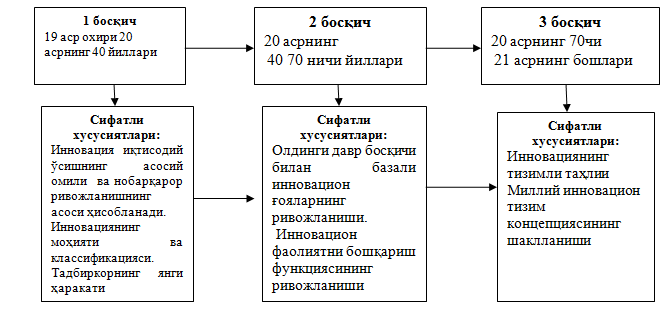 	Shunday qilib, rivojlanishning o'ziga xos, ustunlik belgilari Innovatsiya nazariyasi:	birinchi bosqichda - innovatsiyalarning mohiyatini o'rganish va ularning roli iqtisodiy rivojlanish;	Ikkinchi bosqichda - innovatsion boshqaruv funksiyalarini o'rganishfaoliyat;	Uchinchi bosqichda - innovatsiyalarning tizimli xususiyatini tushunishga o'tish texnologiya, iqtisodiyot va jamiyatning o'zaro bog'liqligini o'rganish.Bu innovatsion rivojlanish nazariyasi evolyutsiyasining asosiy muntazamligi.MAVZU: TEXNOLOGIYALAR KO‘RINISHIDAGI INNOVATSIYALAR VA ULARNING SAMARADORLIGI	Agar innovatsiyalarning Jati Sengupta bergan ta’rifiga o‘tadigan bo‘lsak, u quyidagicha ketma-ketlikda keltirilishi mumkin. “Texnologiyalarga asoslangan innovatsiyalar mahsulot innovatsiyasi, sanoatda “ilmiy izlanish va rivojlanish” ko‘rinishidagi investitsiyalar va taqlid va takomillashtirishni o‘z ichiga olgan texnologiyalar transferini o‘zida mujassam etadi. Endogen innovatsiyalar o‘z ichiga innovatsiyalarga investitsiya kiritishga moyillikni bozor tomonidan rag‘batlantirishni qamrab oladi. Bozor rag‘bati deganda monopoliyadan patentlash qonunlari orqali himoyalanish va texnologik musobaqada g‘olib chiqishni nazarda tutadi”.Ta’kidlash joizki, mustaqillikning dastlabki yillaridanoq innovatsion faoliyatni rivojlantirish, intellektual mulk huquqini yaratish, ularni muhofaza qilish, huquq egalarining manfaatlarini himoya qilish, respublikamizning sohaga oid xalqaro integratsiyalashuvini jadallashtirish, xalqaro shartnomalarga kirish orqali mamlakatimiz mualliflarining huquqlarini butun dunyoda muhofaza qilish kabi muhim masalalar davlat ustuvor yo‘nalishi sifatida belgilab olindi. Hozirgi globallashuv jarayonlarida “Innovatsion iqtisodiyot” fanining ahamiyati benihoya kattadir. Iqtisodiyotni rivojlantirishda intellektual mulk, ixtirolar, yangi kashfiyotlar hamda ularni patentlash, litsenziyalash va sertifikatsiyalashning o‘rni salmoqlidir. CHunki, dunyoning qaysi burchagida bo‘lmasin bunyod etilgan ixtiro bu mulk hisoblanib, undan barcha xalqlar foydalanishi mumkin. Bu masala o‘z navbatida patent olish va uni sotish orqali tartibga solinadi.“Ekzogen innovatsiyalarni ilmiy va notijorat institutlar tomonidan olib borilgan ilmiy izlanishlar natijasini misol sifatida keltirish orqali yoritadigan bo‘lsak, innovatsiyalarning bu turi ba’zan yangi mahsulot va yangi jarayonga sababchi bo‘lishi mumkinligi aniqlangan. Solounig iqtisodiy o‘sish modelida barcha texnologik rivojlanishlar ekzogen innovatsiya sifatida qaralgan bo‘lsada, pirovardida sanoatda va butun bir mamlakat uchun ishlab chiqarish imkoniyatlarini keskin o‘zgartirdi. Innovatsiyalarning keyingi ikki turi kamroq e’tiborga sazovor bo‘lishi mumkin. Evolyusion tanlov mexanizmi firmalarni dinamik bozor samaradorligi va patent tizimi orqali tanlaydi. Bu mexanizm texnologik o‘zgarishlarning ham kumulyativ xususiyatini, ham bozor strukturasining endogen aspektlarini hisobga oladi. Patentlash tizimi texnologik tanlovning ikkinchi instrumentlar tizimidir. U mulkchilik huquqini aniqlashtirib texnologik innovatsiyalarni rag‘batlantiradi. Masalan, farmatsevtik sanoatda shunday rag‘batga erishish uchun IIRdan foydalanishadi. Adabiyotshunoslik texnologiyasida patentlash tizimi cheklangan darajada texnologiya va bilimlarni tarqalishini o‘z ichiga olgan. Bu esa o‘z o‘rnida texnologik izlanishda innovatsiyalarning keng ko‘lamli eksperimentlarni olib borilishiga turtki bo‘ladi”. Innovatsiyalarni joriy qilishning eng optimal darajalarini e’tiborga olgan holda innovatsion faoliyatga kuyidagicha ta’rif va tavsiflarni berish mumkin (1-rasm).Innovatsion faoliyat - bu ishlab chiqarishni, uning moddiy-texnika bazasini yangilashga va rivojlantirishga imkon beruvchi yangi g‘oyalar va ishlanmalarni yaratish, o‘zlashtirish va tatbiq etishga qaratilgan jarayonlar majmuasidir.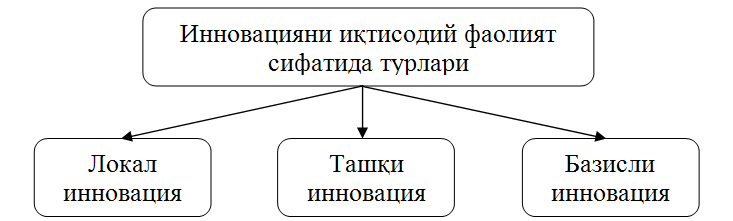 1-rasm. Innovatsiyani iqtisodiy faoliyat sifatida turlari“Kumulyativ ilmiy izlanish tajribalardan biri kumulyativ mahsulotni o‘z ichiga olib, ushbu kumulyativ mahsulot texnologik jarayonning tarkibiy qismidir.  Norzvorzi va Janglarning (1992) sanoat unumdorligini o‘sishiga oid empirik izlanishlari orqali texnologik rivojlanishni tannarxini kamaytirish yo‘lini mikroelektronika, telekommunikatsiya va mos sanoat turlarida aniqladilar”. Ushbu usullarga tayangan holda makon va zamonda innovatsion imkoniyatni quyidagi turlarga ajratish mumkin (2-rasm).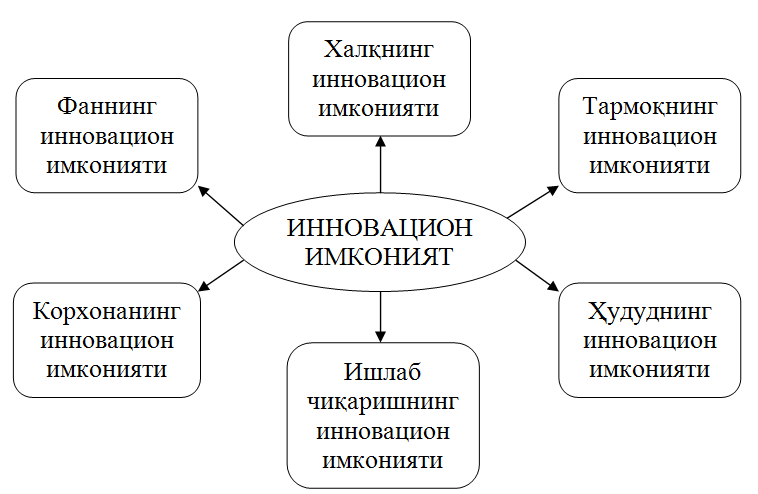 2-rasm. Innovatsion imkoniyatning iqtisodiy kategoriya sifatida tasnifiInnovatsion imkoniyat yoki quvvat ob’ekt innovatsion taraqqiyotining oxirgi chegarasidir. Davlatning innovatsion imkoniyatini uch xil usul bilan aniqlash mumkin:hududiy (hudud innovatsion imkoniyatining o‘rtacha solishtirma ko‘rsatkichi);tarkibiy (xo‘jalik yuritish tarmog‘ining innovatsion imkoniyatini o‘rtacha solishtirma ko‘rsatkichi);ijtimoiy (xalq innovatsion imkoniyatining o‘rtacha solishtirma ko‘rsatkichi).	Bizning fikrimizcha, innovatsiya yutuqlarining iqtisodiy natijalari ishlab chiqarish jarayonida moddiy resurslarni, kishi boshiga mehnat unumdorligining oshib borishini, atrof-muhitning ekologik jihatdan ifloslanish darajasini kamaytirishni ta’minlashda, ishlab chiqarish, ijtimoiy sohada band bo‘lganlarning ish haqi va daromadlarining o‘sib borishi, kam ta’minlangan oilalarni ijtimoiy himoyalash darajasini oshib borishi hamda ijtimoiy infratuzilmani rivojlanib borishida ifodalanadi.Bugungi kunda innovatsiyalarni yaratishda xorij tajribasiga tayanib, ilmiy tadqiqotlar natijasidan kelib chiqib amaliyotga joriy qilish muvofaqiyat keltiradi. Ammo, zamonaviy korxonalarning innovatsion faoliyatini samarali tashkil etish jarayoniga bir qator omillar ta’sir ko‘rsatadi. Bularga:–korxonaning innovatsion salohiyati (korxonaning ilmiy salohiyati, xodimlarning innovatsion biznes sohasidagi bilimlarga egalik darajasi, ilmiy-tadqiqotlarga jalb qilingan mutaxassislar soni, korxonaning innovatsion mahsulot yaratishda zamonaviy jihozlar bilan ta’minlangan laboratoriyalarning mavjudligi hamda ulardan foydalanish samaradorligi);– korxonaning joylashgan hududlar iqtisodiy salohiyati (faoliyat yurituvchi korxonalar soni va faoliyat turlari, ular o‘rtasida raqobat muhitining shakllanganligi, ularning geografiyasidan kelib chiqib innovatsiyalarni o‘zlashtira olish imkoniyatlari);– korxonaning kadrlar salohiyati (xodimlarning mutaxassisliklari va ilmiy darajalari, aynan innovatsion mahsulot yaratish uchun jalb qilingan xodimlar soni va boshqalar);– korxonaning investitsion salohiyati (innovatsiyalarni yaratish yoki ularni amaliyotga tadbiq etishdagi xarajatlarni to‘la moliyalashtirish imkoniyatlari, innovatsiyalarni yaratishdagi tadqiqotlari va xodimlarning ish haqi bo‘yicha salohiyati va boshqalar).Zamonaviy korxonaning innovatsion mahsulotlarni yaratishdagi ilmiy salohiyati unda olib borilayotgan ilmiy-tadqiqot natijalarining sifati va soniga ta’sir etuvchi eng asosiy omillardan biri hisoblanadi. Xodimlarning xorijiy tajribalarga egaligi va o‘z sohalari bo‘yicha etarli bilimga, zamonaviy fan-texnika yutuqlarini tezkorlik bilan o‘zlashtira olish qobiliyatiga egaligi, turli sohalarda mavjud muammolarni aniq ko‘ra bilishi va o‘z bilimlarini ana shu muammolarni hal etishda qo‘llay olishi korxonalarning innovatsion faolligini, yaratilgan innovatsiyalarning ishlab chiqarishga tadbiq etilish imkoniyatini oshiradi.Bugungi kunda respublikamizdagi ilmiy tadqiqot ishlari va innovatsion faoliyatni samarali amalga oshirishga asos bo‘luvchi bir necha me’yoriy hujjatlar mavjud. Bulardan, innovatsion loyihalarni korxonalar faoliyatida tadbiq etish borasida “Innovatsion loyihalar va texnologiyalarni ishlab chiqarishga tatbiq etishni rag‘batlantirish borasidagi qo‘shimcha chora-tadbirlar to‘g‘risida” Prezident qarorida xo‘jalik yurituvchi sub’ektlarni innovatsion rivojlantirish tarkibiy bo‘linmalarining asosiy vazifalari quyidagilar etib belgilangan[1]:1. Zamonaviy uskunalar va texnologiyalarning xalqaro va mahalliy ishlanmalarini o‘rganish, shu asosda zamonaviy texnologiyalarni ishlab chiqarishga tatbiq etishning har yilgi va o‘rta muddatli dasturlarini shakllantirish.2. Mahalliy amaliy ilmiy tadqiqotlar va ishlanmalarga buyurtmalar jamlamasini shakllantirish, shuningdek ularni joylashtirish.3. Amaliy ilmiy tadqiqotlar va ishlanmalar natijalarini korxona faoliyati amaliyotiga tatbiq etish.Ushbu qarordagi vazifalarni amalda qo‘llash imkoniyati borasida respublikamizda ilmiy tadqiqot muassasalari va korxonalarning innovatsion faoliyatiga ijobiy baho berish mumkin.Iqtisodiyotni modernizatsiyalash sharoitida innovatsion mahsulotlarni yaratish hamda ularni amaliyotga joriy etish borasidagi innovatsion biznesni rivojlantirish lozim. Ushbu innovatsion biznesni amalga oshirish yoki ishlab chiqarish korxonalariga tadbiq etishda etarli bilim va salohiyaga ega bo‘lish kerak.Innovatsion biznes sohasida bilimlarga egalik darajasi deganda innovatsiya yaratuvchi-ixtirochilarning ushbu innovatsiyalarni amaliyotga joriy etish bo‘yicha kichik korxonalarni tashkil etish va boshqarishda etarli bilimga ega bo‘lishi hamda ularni uzluksizligini ta’minlashni aytib o‘tishimiz mumkin.Mamlakatimizda innovatsion tovar, ish va xizmatlarni yaratishda zamonaviy laboratoriya sharoida ilmiy-tadqiqot ishlarini olib borish, yangi bilimlarni o‘zlashtirish borasidagi tadqiqotlarni izchil davom ettirish nechog‘lik ahamiyatga ega hisoblanadi.So‘ngi yillarda innovatsion faoliyat bilan shug‘ullanuvchi ilmiy-tadqiqot muassalari va korxonalar soni oshib bormoqda. Buning natijasida ishlab chiqilgan innovatsion tovar, ish va xizmatlar hajmi oxirgi 5 yilda 1660.4 mliard so‘mdan 7042.964 mliard so‘mga o‘sishi kuzatilgan .Milliy iqtisodiyotimizni rivojlantirishda innovatsion faoliyatga e’tibor berish va uni rag‘batlantirish, ilmiy-tadqiqot ishlarida xorijiy tajribalarni qo‘llash va kadrlar ilmiy salohiyatini oshirish asosiy omil bo‘ladi.Innovatsion faoliyat uchun ilmiy-tadqiqot ishlariga kerakli mutaxasislarni jalb qilish, ularda ilmiy-tadqiqot olib borish bo‘yicha bilim, malaka va ko‘nikmalarni shakllantirish, korxonalarning innovatsion salohiyatini yaxshilash uchun xizmat qiladi.Innovatsion mahsulotlarni yaratishda korxonalarning zamonaviy texnik jihozlar va axborot vositalari bilan ta’minlangan laboratoriyalarning mavjudligi ilmiy-tadqiqotlarning yuqori darajada o‘tishini ta’minlash, murakkab ilmiy hisob-kitoblarni o‘ta yuqori aniqlik bilan amalga oshirish imkonini beradi.Korxonalarning innovatsiyalarni ishlab chiqarishga joriy etish bilan bog‘liq bo‘lgan xarajatlarni amalga oshirish uchun etarli moliyaviy mablag‘ga ega bo‘lishi innovatsiyalarga bo‘lgan talabning oshishiga xizmat qiladi. SHu nuqtai nazardan bugungi kunning zamonaviy korxonalari innovatsion faoliyatni samarali tashkil qilish uchun har bir innovatsion jarayonni bozor talabidan kelib chiqib amalga oshirishi zarur.Zamonaviy korxonalarda innovatsion faliyat tarkibini innovatsion jarayonlar tashkil etadi. Bu faoliyat bir necha jarayonlardan tashkil topgan bo‘lib, ular bir-biriga chambarchas bog‘liq bo‘lgan innovatsion jarayonlarni boshqarish uchun xizmat qiladi.YUqorida fikrlardan kelib chiqib, zamonaviy korxonalarda innovatsion faoliyatni tashkil qilish va innovatsiyalarni yaratishda, ularni ishlab chiqarishga tadbiq etish jarayonini yanada takomillashtirish masalalari bo‘yicha quyidagilarga alohida e’tibor qaratish lozim:– korxonalarda asosiy e’tiborni ishlab chiqarish yoki xizmat ko‘rsatish bilan birgalikda, mavjud ilmiy salohiyatini rivojlantirish, ulardan samarali foydalangan holda innovatsiyalarni yaratish va ishlab chiqarishga joriy etishga qaratish;– zamonaviy korxonalar joylashgan mintaqada faoliyat yurituvchi ilmiy-tadqiqot muassasalar bilan hamkorlik aloqalarini yanada rivojlantirish;– korxonalardagi laboratoriyalarni texnik jihatdan tubdan yangilash chora-tadbirlarini amalga oshirish;– korxonalarda innovatsion mahsulot yaratuvchi ixtirochilarga imkoniyat yaratish, xorijiy mutaxassislar va tajribali ilmiy tadqiqotchilar bilan o‘quv kurslari yoki seminarlarni tashkil etish.SHuni aytish joizki, zamonaviy korxonalarda innovatsion faoliyatni samarali tashkil etishga bo‘lgan bunday yondashuv ma’lum bir hudud doirasida korxonalarning innovatsion faoliyatini jonlantirish va innovatsion salohiyatini oshirish uchun xizmat qiladi. Bu esa, barcha turdagi korxonalarning innovatsion faoliyatini rivojlantirish, ma’lum vaqt mobaynida kadrlarning ishlab chiqarish va investitsion salohiyatlaridan foydalanish u yoki bu innovatsiya ko‘rinishdagi olingan natijalarda namoyon bo‘ladi.Xulosa qilib aytganda, innovatsion faoliyatni samarali tashkil etish korxonalarni rivojlanish uchun tanlangan strategik yo‘nalishlarni yanada aniqlashtirishga asos bo‘ladi. Zamonaviy korxonalarni rivojlantirishning yagona strategiyasi doirasida innovatsion faoliyatni samarali tashkil qilish, avvalo, innovatsiyalarni ishlab chiqish va joriy qilish, ulardan foydalanish va amalga oshirish bilan bog‘liq bo‘lgan kadrlar, ishlab chiqarish, hududiy va investitsion resurslarni optimallashtirish imkonini beradi.INNOVATSIYALARNING ENDOGEN XUSUSIYATLARI (4 soat)4MAVZU: ENDOGEN O‘SISH NAZARIYASI VA KAPITAL JAMLANISHI TA’SIRIInnovatsion faoliyatning pirovard natijasi bo‘lib innovatsiya mahsuloti (texnologiya) hisoblanadi. Innovatsiya mahsuloti (texnologiyasi) o‘zining hajmi bilan farqlanadi, u yangi texnologiyani joriy etilishi evaziga korxona ishlab chiqarish imkoniyatlarini o‘sishini ifodalovchi ko‘rsatkichlarda o‘z aksini topadi. Innovatsion faoliyat o‘z ichiga ma’lum bosqichli jarayonlarni oladi. Ushbu bosqichli jarayonlar o‘rtasidagi bog‘liqlikni quyidagicha ifodalash mumkin 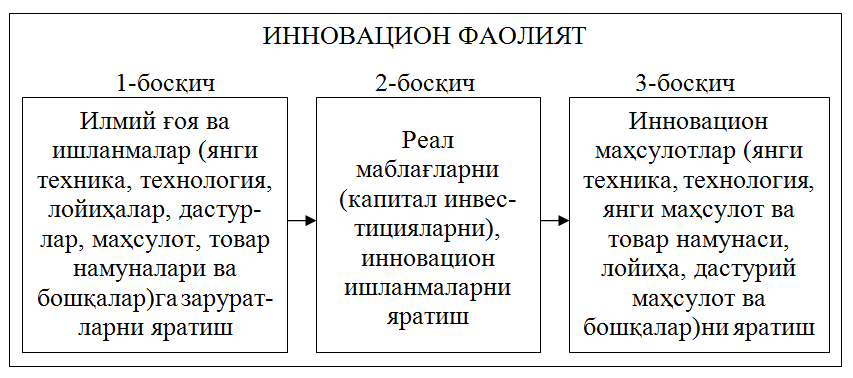 3-rasm. Innovatsion faoliyatni tashkil etuvchi jarayonlarInnovatsion faoliyatni mazmun va mohiyatiga, pirovard olinadigan natijasiga ko‘ra korxonalar tomonidan olib boriladigan ichki investitsiya faoliyatining tarkibiy qismi, ya’ni uning bir bo‘lagi deb hisoblash mumkin. Ichki investitsiya faoliyati innovatsion faoliyatdan tashqari kapital qurilish, yangi texnika va texnologiyalarni sotib olish, mavjud ishlab chiqarish quvvatlarini modernizatsiyalash, kengaytirish, rekonstruksiya qilish kabi ishlarni ham bevosita o‘z ichiga oladi. Demak, ichki investitsion faoliyat innovatsion faoliyatga nisbatan mazmunan keng tushuncha hisoblanadi. Innovatsion faoliyatga sarflangan mablag‘lar jami kapital investitsiyaning yangi g‘oya, ishlanmalar, jarayonlar, mahsulot, xizmat turlarini yaratish, o‘zlashtirish va tatbiq etishga taalluqli bo‘lgan qismidir.SHunday qilib, innovatsion faoliyat makon va zamonda yuz bergan va berayotgan, o‘zining moddiy va nomoddiy ko‘rinishdagi hamda pulda baholanadigan mulk shaklidagi pirovard mahsuliga ega bo‘lgan, bunga erishish uchun ma’lum sarf-xarajatlarni talab qiladigan xo‘jalik faoliyatining bir turi hisoblanadi. Aynan shu mazmunda korxonalarning innovatsion faoliyati ularda yuritilayotgan buxgalteriya hisobi hamda o‘tkaziladigan audit predmetini tashkil qiluvchi ob’ektlardan biri hisoblanadi.Innovatsion faoliyat sub’ektlari quyidagilardan iborat:innovatsion faoliyat bilan shug‘ullanadigan yuridik va jismoniy shaxslar;innovatsiyalarni amalga oshiruvchi turli mulkchilik shaklidagi innovatsion korxonalar;innovatsion faoliyat jarayonida amalga oshiriladigan intellektual mulk egalari: korxonalar loyihalari, qurilmalar, sanoat namunalari, texnologik jarayonlar, “nou-xau”, kashfiyot va ixtirolar mualliflari, dizaynerlar;innovatsiyalar amalga oshirishga kapital kirituvchi investorlar: banklar, fondlar, korporatsiyalar, lizing firmalari va h.k.;innovatsion jarayonga xizmat ko‘rsatadigan va uning infratuzilmasini ta’minlaydigan vositachilar: konsalting va injiniring firmalari, texnologik inkubatorlar, texnoparklar, texnopolislar, axborot markazlari va h.k.;innovatsion faoliyatni boshqarish, muvofiqlashtirish va tartibga solishda ishtirok etadigan davlat organlari va mahalliy o‘zini-o‘zi boshqarish organlari. “Keyingi paytlardagi innovatsiyalar oqimi IIRda uyushtirilgan “poyga” uchun stoxastik jarayonlar modellashtirilgandir”. XXI asrda innovatsion loyihalar va yangi g‘oyalarning hayotga keng tatbiq etilishi jamiyat va insoniyat taraqqiyoti uchun samarali hisoblanadi. Texnologiya taraqqiyoti asrida ilmiy loyihalarni ishlab chiqarish va hayotga joriy etish, mamlakat iqtisodiyotining yuksalishida va yangilanishida muhim omil sanaladi. Innovatsion faoliyat infratuzilmasining rivojlanish darajasi innovatsion siyosatni amalga oshirishga ta’sir etuvchi asosiy omillardan biridir.Xorijiy adabiyotlarda “innovatsion infratuzilma” atamasi yangi yoki takomillashtirilgan mahsulotni, yangi yoki takomillashtirilgan texnologik jarayonni yaratish, ishlab chiqarishda o‘zlashtirish va amaliyotda qo‘llash bo‘yicha xizmatlar ko‘rsatadigan tashkilotlar yig‘indisi sifatida ta’riflanadi.Innovatsion faoliyat infratuzilmasi - innovatsion faoliyat sub’ektlariga innovatsion faoliyatni amalga oshirish uchun zarur bo‘lgan xizmatlar ko‘rsatuvchi tashkilotlar jamlanmasidir. “Agar muvaffaqiyatli innovatsiyalar Puassonning stoxastik jarayoni sababli tez sur’atli (u) ravishda amalga oshadi deb qabul qilsak, unda ma’lum bir davrda firmaning muvaffaqiyatli innovatsiyalardan foydalanayotganligi dt udt ga o‘zgaradi. SHunda kutilgan monopoliya daromadi π SHumpeter bo‘yicha muvaffaqiyatli tadbirkor uchun quyidagi ko‘rinishda bo‘ladi:π (n,u)qr(n)u – c(u, f)(1.2)bu erda:rqr(n) – oniy monopol daromad bo‘lib, u innovatsion musobaqa g‘olibi tomonidan erishiladi va c (u,f) – xarajatlar funksiyasi tez sur’atlilik u va o‘zgarmas harajatlar f kesishganligi”. 	Innovatsion faoliyat eng murakkab tizimlarning agregatlangan texnologik-iqtisodiy modellari (makromodel) darajasida grafik ko'rinishda bo'lishi mumkin. Bu yerda, innovatsion sarflangan resurslar miqdorini yoki sarflangan resurslarni bir ortish bilan taqqoslaganda ishlab chiqarish ilg'or o'sish holda ishlab chiqarish o'sishiga etakchi, barcha hodisalarni bir butun sifatida namoyon bo'ladi. Innovatsion faoliyatning (ID) diametri jihatidan ikkita matematik ifodasi mavjud: ekzogen va endojen.	Innovatsion faoliyatning tashqi modeli ishlab chiqarish tizimining samaradorligini avtomatik ravishda oshirib, ba'zi ijtimoiy-iqtisodiy "kuch" shaklida namoyon bo'ladi. Modellarda ushbu "kuch" ning kelib chiqishi masalasi ko'rib chiqilmaydi. Innovatsion faoliyatning ekzojen sifatida taqdimoti haqiqiy tizimlarni amaliy modellash uchun mavjud bo'lgan eng sodda matematik kategoriya bo'lib, amalda keng tatbiq etilgan.	Ekzogen ilmiy va texnologik rivojlanish modellarining uchta asosiy turi qo'llaniladi:	 birinchidan ekzogen model yangilik u tizimining samaradorligi investitsiyalar o'sishi va ishchi kuchi dinamikasi bog'liq emas, deb ishoniladi, ammo tashqaridan import, ya'ni, bir avtonom (yoki neytral) Innovatsion siyosat sifatida taqdim etiladi.	 Ikkinchidan, innovatsion faoliyatning ekzogen modeli "moslashtirilgan" jarayon shaklida namoyish etiladi. Yangi, zamonaviy asbob-uskunalar va yangi, malakali ishchi kuchi bilan birgalikda joriy etilishi, bu omillar ham tashqi funktsiyalardan vaqtning funktsiyasi sifatida belgilanishi ishoniladi.	Uchinchidan, innovatsion faoliyat modeli induksiya qilingan, ya'ni innovatsion jarayon tizimning avvalgi rivojlanishi bilan bog'liq. Innovatsiya jarayoni tizimga qancha kapital qo'yilmalar kiritilganiga bog'liq. Bu kashfiyotlar va ixtirolar soni keng ko'lamli sanoat yoki davlat kapital qo'yilmalar hajmining bir monotonically oshirish funksiyasi kutilmoqda.	Bunday holda, innovatsiyani amalga oshirish jarayoniga tashqi omillar ta'sir ko'rsatadi - bular iqtisodiy tizimdan tashqarida yuz beradigan hodisalar. Bunga quyidagilar kiradi: aholining o'zgarishi, ixtiro va innovatsiyalar, urushlar va boshqa siyosiy voqealar. Aholining ta'lim darajasining o'sishi "ilm-fan - texnologiya - ishlab chiqarish" tsiklini amalga oshirishga yordam beradi, bu iqtisodiyotni tiklashga olib keladi. Innovatsion faoliyat natijasida yuzaga keladigan texnologiya va ishlab chiqarish texnologiyasidagi radikal o'zgarishlar biznes faoliyatining portlashi va innovatsion loyihalarni keng miqyosda jalb etishga olib keladi. Shunday qilib, yangi ish o'rinlari va iqtisodiyotning o'sishi. Siyosiy voqealar biznes faolligiga turli ta'sir ko'rsatadi. Aytgancha, Ikkinchi jahon urushi AQShni qayta qurollantirishga undadi, buning natijasida 1930 yillardagi buyuk depressiyadan keyin urushdan keyingi davrga to'g'ri keldi. Aksincha, Yaponiya urushdan keyingi ta'qiqlar qurolli kuchlarga ega bo'lish uchun yangiliklarni investitsiyalashga yordam berdi va "Yaponiya mo'jizasi" ga olib keldi.	So'nggi paytlarda yanada murakkab modellar keng tarqalgan bo'lib, unda innovatsion faoliyat endojen hisoblanadi. ogohlantirgandan shaklida innovatsion jarayon taqdimoti - hisobga doimiy rivojlanayotgan muammolarga bilan muomala tizimida orttirilgan tajriba olingan bo'lib, uning ichki o'zini oshkor urinish, deb. Biroq, eng muhim omillar, ilm-fan va texnologiya, bu model tashqari qoladi.	Innovatsion faoliyatning ichki modeli taqdimoti fan va texnologiyalarning tizim samaradorligiga ta'siri tahlili bilan bog'liq. Bir necha yondashuv mavjud: Birinchidan, eng oddiy holatda, innovatsiyalar endogen model ilmiy va texnologik g'oyalar, kashfiyotlar va ixtirolarni "ishlab chiqarish" Muayyan sanoat faoliyati, natijasida ko'rish mumkin. Bunday holda, innovatsion faoliyat tizim uchun mavjud materiallar va inson resurslari bilan ta'minlanadi. Shu bilan birga, innovatsion faoliyatga to'g'ridan-to'g'ri xizmat ko'rsatadigan asosiy fondlarning asosiy qismi ajratiladi.	ikkinchi, innovatsiya endogen model bitta sanoat faoliyati natijasida nafaqat ko'rgan, lekin, shuningdek, hisobga sanoati individual elementlar ta'sir olib: fundamental tadqiqotlar holatini, amaliy tadqiqotlar va rivojlantirish, shuningdek, ularning amalga oshirilishi davlat.Uchinchidan, innovatsion endojen modelni tizim ichida sabab-ta'sir munosabatlarini aniqlash orqali tahlil qilish mumkin. Birinchi bosqichda - faqat tizimning mikro-ko'rsatkichlari. Ikkinchi bosqichda mikroiqtisodiy ko'rsatkichlarning integratsiyasi va makroiqtisodiy ko'rsatkichlarga o'tish amalga oshiriladi. Bundan tashqari, tizimni rivojlantirishning texnik darajasi - qo'shimcha makro-indikator joriy etildi.Ilmiy va texnologik rivojlanish natijalaridan kelib chiqib, iqtisodiy rivojlanishning ikki bosqichi ajratib ko'rsatilgan. Birinchi bosqichda iqtisodiy o'sish modellarida ilmiy va texnologik rivojlanish rivojlanishning ekzogen (tashqi) omili sifatida qaraladi. Bu fanning asosan mustaqil tizim sifatida rivojlanishiga bog'liq. Kirishning boshida tizim mavjud bo'lgan ilmiy ma'lumotlar, va chiqishda - yangilar. Shu bilan birga, asbob-uskunalar, uning namunalari ilmiy ma'lumotlar bo'lmagan odamlar tomonidan yaratilishi mumkin edi. Shunday qilib, fan ishlab chiqarish jarayoniga parallel ravishda ishlab chiqilgan. Misol uchun, XIX asrning oxirida. Aşınma jarayonida, xuddi shu mashina bir xil mashina tomonidan bir necha marta o'zgartirilgan, ya'ni. qarishning axloqiy yoshi bir necha jismoniy hayotga teng edi. Bunday sharoitda, UK, maxsus tuzilmalarni va talab ham innovatsiyalar metodlarini zarur emas. Va hatto "innovatsiya" atamasi ham yo'q edi.	Rivojlanishining ikkinchi bosqichi (XX asrning ikkinchi yarmi.) ilmiy-texnikaviy bilimlar foydalanish holda mavjud bo'lmaydi, deb raqobatbardosh ishlab chiqarish xarakterlanadi. Shu bilan birga, ilm-fan faqat ishlab chiqarishni ta'minlaydigan katta resurslarni talab qiladi. Paydo bo'lgan va daromadni ko'paytirish, yangi texnologiyalarni, mahsulotlar raqobatbardoshligi (xizmatlar) asosida resurslaridan samarali foydalanishni oshirish maqsadida ishlab chiqarish va ne¬proizvodstvennoy sohalarda ilmiy va texnologik bilim foydalanishga qaratilgan innovatsion faoliyatini rivojlantirmoqda.Ikkinchi bosqichdagi asosiy narsa ichki (ichki) omillarni o'rganishdir. Bunga quyidagilar kiradi: iste'mol, "ishlab chiqarish" bosqichida innovatsiyalarni investitsiyalash va hukumat faoliyati.	Iste'molning ta'siri: firmalar xaridorni sotib olmoqchi bo'lgan har qanday narsani berishga intiladi. Natijada, iste'mol xarajatlari o'sib bormoqda, yangi ish o'rinlari yaratilmoqda. Shunday qilib, yangi mahsulot ishlab chiqarish, ish bilan ta'minlash va sotish o'sib bormoqda, iqtisodiyot tiklanish bosqichiga o'tmoqda. Iste'mol harajatlari va investitsiyalarning pasayishi aksincha, ziddiyat yuzaga keladi va shu sababli tushkunlik yuzaga keladi.	investitsiya innovatsion deyatelnos¬ti ta'siri: - barcha sposob¬stvuet yuksalishi ish o'rinlari yaratish mumkin no¬vye asosiy kapitalga investitsiya, aholi (iste'molchilar) kuchi sotib ortishiga olib keladi. Investitsiyalar darajasi tushganda, teskari hodisa ro'y beradi va tushkunlik boshlanadi.	Hukumat faoliyati ta'siri: WASP-fected ikki yo'l bilan bir ta'siri - moliya siyosati, ya'ni soliq yig'ish va sarf va pul-kredit siyosati, pul muomalasini tartibga solish, ya'ni .....	Zamonaviy iqtisodiyotda innovatsion faoliyat modellarini ta'riflashga uchinchi yondashuv ham yaratildi. Bu tushunchaning mualliflari tashqi (ekzogen) omillar ajratilgan bosqichida tebranishlar innovatsion jarayonlarni rivojlantirishga dastlabki turtki va ichki (endogen) qo'rg'oshin berish, deb ishonaman. Bu yo'nalish yanada samaralidir.5 MAVZU: BILIMLAR DIFFUZIYASIInnovatsion jarayonning mohiyati shunda namoyon bo‘ladiki, u innovatsiyalar tashabbusi bilan chiqish, yangi mahsulot va operatsiyalar ishlab chiqish, ularni bozorda sotish va diffuziyalash bo‘yicha maqsadli yo‘naltirilgan harakatlar zanjirini ifodalaydi. Innovatsion jarayon ettita elementni o‘z ichiga oladi, ularning umumiy bir ketma-ketlikdagi zanjirga birlashuvi innovatsion jarayon strukturasini tashkil etadi. “Vaqtinchalik monopol foydani qo‘llab quvvatlanishi ustundir. Ortiqchalikni inkor etilishi ta’siri firmalarning investitsiyaviy qarorlarini keskinlik bilan qabul qilishiga olib keladi. CHunki, kutilgan daromad aslida yuqoriroq bo‘ladi. SHu ortiqchalik samarasiga bog‘liq holda bilimlar diffuziyasi dasturiy ta’minotlar texnologiyasi va transmilliy kompaniyalar tomonidan ko‘paytirilgan bevosita investitsiyalar orqali sur’atlar tezlashtiriladi”. Globallashuv, raqobat kuchayishi va mahsulotning hayot davrlari qisqarishining hozirgi tendensiyalari korxonaning ham alohida xodimlar, ham umumiy firma darajasida tajriba to‘plash va shu asosda o‘rganish qobiliyatiga bog‘liq hozirjavoblik va moslashuvchanlik kabi sifatlarini ilgari surmoqda. Firmalar xodimlarning marketing omilkorligi qanday rivojlanayotganligini tahlil qilishi va bu jarayonni boshqarishga intilishi zarur. Marketing omilkorligini boshqarishga barcha boshqaruv funksiyalari, ya’ni rejalashtirish, tashkillashtirish, tartibga solish, nazorat, hisob va tahlil, rag‘batlantirish jalb etiladi. Demak, marketing omilkorligini shakllantirish bilan uzviy bog‘liq jarayonni o‘rganish zarur. Adabiyotlarda tashkiliy bilimlarni shakllantirish jarayonining turli elementlari ajratib ko‘rsatiladi. K.D. Ekk bilimlarni boshqarishning quyidagi jarayonini ajratib ko‘rsatadi1 : 1. Bilimlarni ishlab chiqish: bilimlarni identifikatsiyalash, ularni egallash, rivojlantirish va qayta ishlash. 2. Bilimlarni taqsimlash: malakani oshirish, kommunikatsiyalarni boshqarish, bilimlarning besamar ketishiga qarshi choralar. 3. Bilimlardan foydalanish: o‘quv va innovatsiya muhitini yaratish, xodimlarni boshqarish, sifatni boshqarish, rekursiv ta’lim. D. Stounxaus bilimlarni boshqarishning quyidagi tuzilmasini taklif etadi : Bilimlar generatsiyasi (yakka tartibda va tashkiliy o‘qitish); bilimlarni ifodalash (tamoyillar, qoidalar va rasm-rusumlar ishlab chiqish); bilimlarni saqlab qolish (bilimlarni taqsimlashga yo‘l qo‘yadigan bilim manbalarining maqbul turini aniqlab olish); bilimlar diffuziyasi (bilimlarni tashkilot doirasida va undan tashqarida cheklangan variantda taqsimlash); bilimlarni muvofiqlashtirish va nazorat qilish (tashkiliy bilimlar aniq va doimiy qo‘llanishini ta’minlash). E.S. Slesarev jarayonning to‘rt bosqichdan iborat modelini ko‘rib chiqadi3 : bilimlarni olish va internallashtirish, bilimlarni tarqatish, bilimlar evolyusiyasi, bilimlarni tatbiq etish. G.A. Arxangelskiy bilimlarni boshqarish jarayonini ta’minlovchi axborot texnologiyalariga diqqat qaratar ekan, bu jarayonning doimiy davrda bo‘luvchi ikkita asosiy elementini taklif qiladi : bilimlar to‘plash va ulardan foydalanish; shakliy ifodalarni (ontologiyalar) doimiy takomillashtirish. Ikkinchi element shu munosabat bilan ajratib ko‘rsatilganki, tizimlarni tatbiq etishdan oldin, odatda, ontologik tahlil usuli bilan bilimlar bazasining axborot ob’ektlarini turlarga ajratish protsedurasi ro‘y beradi. Ontologik tahlil esa o‘ziga xos mohiyatlarini tasvirlash va ular o‘rtasidagi ehtimoliy asosli o‘zaro aloqalarni aniqlashdan iboratdir. Natijada axborot tizimida foydalanuvchilarning harakatlarini avtomatik tarzda yo‘naltirish imkoni paydo bo‘ladi. Bu esa bilimlarni olishni qiyinlashtiradigan ma’nisiz tuzilmalar tug‘ilishi tavakkalini o‘ta kamaytirishga imkon beradi. Bu modellarni marketing omilkorligini boshqarishda ham qo‘llash mumkin. Biroq, fikrimizcha, marketing omilkorligini boshqarish jarayonining algoritmi yangi bilimlar doimiy paydo bo‘lish zarurati bilan birga quyidagi xususiyatlarni ham inobatga olishi lozim: marketing axborotlarining tez eskirib qolishi, bu bilimlarni saralash va eskilaridan xalos bo‘lish zaruratiga olib keladi; marketing strategiyasi va taktikasini bir-biridan ajratish, bu tegishlicha strategik va taktik omilkorlikni talab qiladi; ishning yangi metodlarini faqat ularni qo‘llash orqaligina emas, balki boshqalarga ham bu metodlarni o‘qitish orqali juda mustahkam o‘zlashtirib olish. Marketing omilkorligini boshqarish mexanizmini shakllantirishga mualliflik yondashuvi quyidagi rasmda keltirilgan. Marketing omilkorligini boshqarish jarayonini strategik marketing rejalashtirish davri bilan sinxronlashtirish ushbu modelning ustun tomonidir. Bu esa marketing omilkorligini odatdagi marketing faoliyatini amalga oshirish bilan birga rivojlantirishga imkon beradi.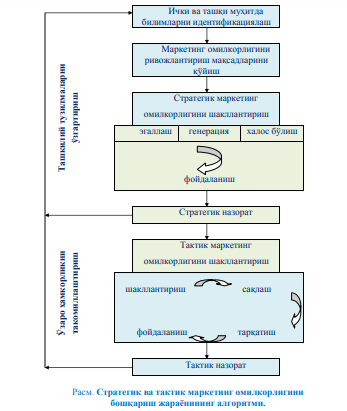 Biz marketing omilkorligining ikki turi - strategik va taktik marketing omilkorligini ajratib ko‘rsatamiz. Strategik marketing omilkorligi texnologiyalar va bozorlar rivojlanishini ko‘ra bilish, kompaniyaning eng asosiy kompetensiyalarini qadrlaydigan sheriklar tarmog‘i yaratish, firmaning barqaror raqobat ustunligini ta’minlash uchun talab yaratish va qayta ishlab chiqishning uzoq muddatli marketing strategiyasini shakllantirish tushuniladi. Taktik marketing omilkorligi marketingning joriy maqsadlarini bajarishni ta’minlay turib, atrofdagi mikro va makromuhit signallarini qabul qilish va ularga aks ta’sir ko‘rsatish qobiliyatidan iborat. Boshqacha qilib aytganda, taktik darajada marketing omilkorligi sherikning aksta’sirini kuzatib borish va o‘zaro hamkorlik doirasida o‘z xatti-harakatini tegishlicha muvofiqlashtirib borishga imkon beradi. Strategik darajada esa marketing omilkorligi investitsiyalar asosida ustuvor sheriklarga moslashish orqali ular bilan uzoq muddatli o‘zaro munosabatlarni yo‘lga qo‘yishga xizmat qiladi. Marketing omilkorligini boshqarish jarayonining taklif etilayotgan bosqichlarini ko‘rib chiqamiz. 1-bosqich. Ichki va tashqi muhitda bilimlarni identifikatsiyalash. Ichki va tashqi muhitning “shaffof” emasligi, ya’ni u haqda mutlaqo ishonchli axborot olishning iloji yo‘qligi ko‘pincha asoslanmagan boshqaruv qarorlari qabul qilishga, samarasiz mehnat taqsimoti va kuch hamda vositalarning birbirini takrorlashiga olib keladi. SHuning uchun bu bosqich vazifasi axborotlarning tashqi manbalarini aniqlash, xodimlarning individual bilimlari hamda ularning jamoaviy bilimlarga jalb qilinganligi, shuningdek, mavjud ma’lumotlar bazasi foydaliligi va ulardan foydalanish darajasini baholashdan iborat marketing tadqiqotlari bilan bir xildir. Biroq, individlarning cheklangan ratsionalligi (neoinstitutsional iqtisodiy nazariya terminlarida)ni hisobga olgan holda tashqi va ichki muhitda bilimlar manbalarini qidirish ularni o‘rganish va tahlil qilish imkoniyatlari bilan chegaralangan bo‘lishi lozim. 2-bosqich. Marketing omilkorligini rivojlantirish maqsadlarini qo‘yish. Maqsad qo‘yish, birinchidan, marketing omilkorligini rivojlantirishning birinchi bosqichida aniqlanganlar va uni takomillashtirish imkoniyatlari va ikkinchidan, firma o‘z oldiga qo‘ygan marketing maqsadlaridan kelib chiqib amalga oshiriladi. Maqsadlar ma’lum bilim va ko‘nikmalarni ishlab chiqish hamda tarqatish bilan ham bog‘liq bo‘lishi mumkin. Maqsadlar tizimiga tashkiliy madaniyatning bilimlar almashish va ularni to‘la hajmda qo‘llashga ko‘maklashadigan jihatlarini rivojlantirish ham kirishi mumkin. Umuman olganda, marketing omilkorligini rivojlantirish maqsadi raqobat ustunliklari va oxir-oqibatda bozordagi etakchilikni qo‘lga kiritishdan iborat bo‘lishi zarur. Firma o‘z bozor taklifi raqobatchilarning takliflaridan tabaqalashgan holda ajralib turishiga erishishi va tashqi muhit o‘zgarishiga darhol moslashish prinsipiga rioya qilishi lozim. 3-bosqich. Strategik marketing omilkorligini shakllantirish. Marketing omilkorligini rivojlantirish jarayonining quyidagi elementlari strategik yo‘nalishga ega: bilimlar egallash, bilimlar generatsiyasi, bilimlardan xalos bo‘lish, firmaning marketing strategiyasini ishlab chiqish uchun bilimlardan foydalanish. Marketing bilimlari generatsiyasi bozorda o‘z so‘rovlari, kuzatishlari va eksperimentlarini o‘tkazishni anglatadi. Bundan maqsad quyidagilarni qidirishdir : istiqbolli bozorlar6 ; raqobatbardosh tarmoqlar yaratish uchun eng maqbul sheriklar; foyda keltiruvchi xaridorlarni tanlay olish va ularning hayot davrining o‘rtacha qiymatini uzaytirish usullari; mavjud va doimiy talabga ko‘p javob beradigan tovarlar; eng foydali uzoq muddatli narx strategiyasi; talabni shakllantirish va qayta ishlab chiqishning so‘nggi yo‘llari; xaridorlarga xizmat ko‘rsatish bo‘yicha eng samarali xo‘jalik jarayonlari; ustuvor sheriklar bilan munosabatlarda o‘zaro ishonch va o‘zaro majburiyat muhitini shakllantirishga ko‘maklashuvchi omillar. Zarur bilimlarni mustaqil ravishda rivojlantirishning iloji bo‘lmagan yoki bu maqsadga muvofiq bo‘lmagan hollarda bilimlar egallashdan foydalaniladi. Egallash tashqi manbalardan ma’lumotlari “import” qilishni anglatadi. Bunday manbalar qatorida quyidagilarni ko‘rsatish mumkin: ommaviy axborot vositalari; tarmoq sheriklar: etkazib beruvchilar, vositachilar, raqobatchilar, xaridorlar, banklar va boshqalar bilan o‘zaro munosabatlar; konsalting xizmatlarini sotib olish; ishga yangi xodimlarni jalb etish; zarur bilimlarga (masalan, geografik bozorda ish tajribasiga) ega korxonalarni sotib olish yoki ular bilan strategik ittifoqlar tuzish. Bilimlar eskirgan va ularni mo‘ljal olish uchun firmaga zarar keltiradigan hollarda bilimlardan xalos bo‘lish talab qilinadi. Bu o‘zgarib bo‘lgan bozor to‘laligi, aholining xarid qobiliyati yoki sherikning ishonchliligini baholovchi, o‘rnini texnikaning keyingi avlodi egallagan texnik vositalarga mo‘ljal oluvchi marketing tadqiqotlari natijalari bo‘lishi mumkin. Garchi xodimlarni eskirgan bilimlardan darhol xalos bo‘lishga majburlashning iloji bo‘lmasa-da, baribir bu bilimlar firmada ishbilarmonlik muomalasida bo‘lishi, ya’ni amalda qo‘llanayotgan marketing omilkorligi muomalasidan chiqarib yuborilishiga qaratilgan choralar ko‘rish zarur. Bu ma’lumotlar arxivlashtiriladi va vaqtinchalik qatorlar tuzish hamda uzoq muddatli bozor tendensiyalarini aniqlashdagina qo‘llaniladi. Bu bosqichlarda qilingan ishlar natijalarining qo‘yilgan maqsadlarga mos kelishi aniqlanadi va marketing omilkorligini boshqarish jarayoni bo‘yicha choralar o‘ylab olinadi. 5-bosqich. Taktik marketing omilkorligini shakllantirish. Marketing omilkorligini rivojlantirishning quyidagi jarayonlari taktik yo‘nalishga ega: bilimlarni rasmiylashtirish, saqlab qolish, tarqatish, taktik marketing vazifalarini hal qilish uchun ulardan foydalanish. Bilimlarni rasmiylashtirish axborotlarni, jumladan, mashina manbalardagi axborotlarni saqlashni (keyinchalik ularni qidirish va olishni) engillashtirishga xizmat qiladi. Bilimlarni shakllantirish mavjud bilimlarni strukturalashtirish va tizimlashtirish, shuningdek, axborotlar hajmini siqish imkonidan iborat. Kommunikatsiya, eslab qolish va taqdim etishni osonlashtirish uchun marketing omilkorligini boshqarish tizimida qo‘llanadigan maxsus lug‘at yaratish talab qilinishi mumkin. SHunday qilib, bilimlar tasniflanadi va ularning vazifasiga ko‘ra taqsimlanadi. Lekin bunda strukturalashgan va yarim strukturalashgan ma’lumotlar bazasi va bilimlar bazasi onologiyasi inobatga olinadi. Bilimlarni saqlash keyinchalik foydalanish maqsadida axborotlarni tanlab olib arxivlashtirish va yangilab turishni anglatadi. Bilimlarni tarqatish deganda yakka tartibdagi bilimlarni saralab olib jamoaviy foydalanish tushuniladi. Saralab olish bu erda ikki xil maqsadni nazarda tutadi: bir tomondan, muhim tijorat axborotini himoyalash, ikkinchi tomondan esa, har bir xodimga etib kelayotgan axborotning haddan ortib ketishining oldini olish. Saralab olish bilimlarni filtrlash orqali ta’minlanadi. Bu jarayonda ayni paytda etkazilayotgan axborotning ishonchliligi va to‘liqligi tekshiriladi. Bilimlarni tarqatish uchun firmada bilimlar qidirishda foydalanilayotgan yondashuvlar o‘ta muhim rol o‘ynaydi. Qidiruvning zamonaviy usullaridan ko‘pchiligi instrumental vositalar, intellektual qidiruv vositalari va vizual modellarni o‘z ichiga oladi. Instrumental vositalarga Internetda ma’lumot izlash uchun ishlab chiqilgan vositalar, shuningdek, izlanayotgan axborotning joylashgan joyi haqida aniq tasavvurga ega bo‘lmay turib, juda ko‘p ma’lumotlar bazasi bo‘yicha qidiruv olib borishga mo‘ljallangan bilimlar xaritasi kiradi. Intellektual qidiruv vositalari foydalanuvchilarning qiziqishlarini ularning yozishmalari yoki hujjatlari sintaksisi bo‘yicha o‘rganish hisobiga topishga imkon beradi. Vizual modellar hujjatlar o‘rtasidagi o‘zaro aloqalarni bir xillashtiradi va ko‘p hajmli axborot hududi yaratadi. Muntazam marketing omilkorligi bilan birgalikda foydalanishning barqaror infratuzilmasi ishlab chiqiladi: ma’lumotlar bazasi va ombori, guruhiy qo‘llab-quvvatlash tizimlari, qidiruv tizimlari, korporativ tarmoqlar, ekspert va intellektual tizimlar. Ma’lumotlar ombori markaziy ombor tamoyili bo‘yicha ishlaydi va an’anaviy ma’lumotlar bazasidan shu bilan farq qiladiki, ular shunchaki ma’lumotlarni samarali yig‘ish va ularni ishlash uchungina emas, balki qarorlar qabul qilish jarayonlarini ta’minlash uchun loyihalashtiriladi. Barcha ma’lumotlar bir omborda saqlanganda ma’lumotlarning alohida elementlari o‘rtasidagi aloqalarni o‘rganish sermahsul bo‘lishi, tahlil natijasi esa yangi bilimlarga aylanishi mumkin. Ma’lumotlarning alohida elementlari o‘rtasidagi aloqalarni o‘rganish “bilimlar razvedkasi” deb atalmish jarayon doirasida amalga oshirilishi mumkin. Bu yangi va tez rivojlanayotgan yo‘nalish bo‘lib, ma’lumotlar omboridan yangi bilimlar olish uchun sun’iy intellekt, matematika va statistika usullaridan foydalanadi. SHunday qilib, boshqaruvning taklif etilgan mexanizmi marketing omilkorligini boshqarish jarayonini strategik marketing rejalashtiruvi jarayoni bilan birga olib borish va marketing axborotlarini to‘plash hamda marketing faoliyatini tashkil qilish tuzilmasini takomillashtirish o‘rtasidagi o‘zaro aloqalar o‘rnatishga imkon beradi.	Asosiy yangiliklar ketma-ket o'zgarishning asosi hisoblanadi.texnologik tuzilmalar. Vaqtning har bir nuqtasida bir qator texnologiyalar tsiklni umumlashtiradigan texnologik tuzilmalar bilan ifodalanishi mumkin ijtimoiy ishlab chiqarish. Ularning har biri o'ziga xos, yangi sifatni yaratish, asosiy texnologiyalarning barqaror to'plamini yaratish, bu xarakteristik printsipga, faoliyatning yo'llariga egalik qiladi. Ushbu usulning texnologiyalari. Iqtisodiy fani bo'yicha yaxshi asosga egaKo'pgina tasniflar, jumladan beshta faol texnologik tuzilmalar, shuningdek, oltinchi va'da qilgan oltinchi yo'l.1chi bosqich: Mexanik tizimlar2 chi bosqich:bug‘dan foydalangan holdagi texnologiya3 chi bosqich: elektr energiyadan foydalangan holda texnologiya4 chi bosqich: kimyolashtirish va avtomatlashtirishga asoslangan texnologiyalar.5 chi bosqich:biotexnologiya, kompyuterlashtirish va elektrlashtirish;6 chi bosqich:nanotexnologiya, gen injeneriyasi, interaktiv mltimediyali informatsion tizimlar.	Ilmiy tadqiqotlarda bugungi kunda dunyoda hukmronlik qilayotganligi namoyon bo'ladigan tizim 50-60 yillarda to'liq reproduktiv tizimni yaratishga kirishdi. O'tgan asrda u iqtisodiy rivojlanishning texnologik bazasini yaratdi.70-yillarning strukturaviy inqirozidan keyin rivojlangan mamlakatlarda.Bu (beshinchi) texnologik tartibning aniqlovchi qismlari mikroelektronika, dasturiy ta'minot, Kompyuter texnologiyalari va axborotni qayta ishlash, avtomatlashtirishishlab chiqarish va boshqaruv jarayonlari, kosmik va optik-tolali aloqa. Berilgan ijobiy iqtisodiy ta'sir muddati sifatida exnologik tartib XXI asrning ikkinchi o'n yilligi deb ataladi. Va keyin Eng yangi texnologik tartib ustunligi taxmin qilinadi(buning shakllanishi allaqachon boshlangan), ular bilan tavsiflanadi.genetik muhandislik, sun'iy aql tizimi, Global turdagi axborot tarmoqlari, integratsiyalashgan transport yuqori tezlik va iqtisodiyot tizimi . Ushbu klassifikatsiyada naqshlarning taqsimlanishi davriga qaramay ular ketma-ketlikda taqdim etiladi, aslida ular birlashtiriladi va qo'shnilari bir-biri bilan. Buni ham yakka tartibda ko'rish mumkin. Xo'jalik yurituvchi sub'ektlar, masalan, zamonaviy avtomobil zavodlarida,konveyer liniyalari bilan emas, balki robotlar bilan jihozlangan shaxsiy kompyuterlar va butun milliy iqtisodiyotning misolidir.Shunday qilib, Rossiya uchun texnologik muayyan hodisa mavjud 2-chi va 3-chi buyruqlar eskirgan texnologiyalaridan iborat. 4 va 5-darajali buyruqlar ilg'or texnologiyalar bilan birlashtiriladi.Texnologik nomutanosibliklarning o'sishi va salbiy ta'sir ko'rsatadi. Jamiyat rivojlanishini boshqarishning asosiy vazifasi bo'lishi kerak.YAngi texnologiyalarni kengaytirish uchun shart-sharoitlar yaratishtexnologik tartib. Shuning uchun, faqat yechimdagi resurslarning kontsentratsiyasi texnologik ko'lamlarning "o'sish nuqtalari" ni hisobga olgan holda asosiy muammolar strukturasi juda kam. Yo'lning rivojlanishi xarakterli bo'lishi kerak integral texnologik tizimning ichki muvozanati, uning samaradorligini ta'minlash. "Muvozanat holati" barchasini o'z ichiga oladi. SHu jumladan, o'zaro aloqador texnologiyalar va ularning tarkibiy qismlari va tomonlari yangi ishchi va ijtimoiy mehnatning yangi tashkiloti. Shuning uchun,integratsiyalashgan tashkiliy va iqtisodiy tuzilmalarni, markaziy aloqasi yangi texnologiyalardir. Va bu uning ichida faqatgina yangi (yoki o'zgartirilgan) shakllanish asosida mumkin.Innovatsion turdagi iqtisodiy tuzilmalar. Rivojlanishni murakkab, noaniq jarayon sifatida ko'rsatish. Probabilistik o'zgarishlar o'zgarishlarni yangi talqin qilishga imkon beradi. Har bir "individual" texnologiya, uning harakatini shaklda taqdim etadi.texnologiyaning harakati logistikasi S-shaklidagi qo'shadi. Ushbu qonun ikki o'zaro bog'liq tushunchalarni tavsiflashni o'z ichiga oladi: birinchi navbatda,birinchi navbatda, eng logistik S-shaklidagi egri, ikkinchidan,"texnologik bo'shliqlar (chegaralar)" tushunchalari.Logistik S-egri yordamida taqdim etilishi mumkin. Xam diffuziya va texnologiyalarni almashtirish jarayoni. Harakat logistika egri - samaradorlikning izchil o'sishini anglatadi.Ba'zi bir asosiy parametrlarga yoki taxminlarga ko'ra baholanadi.Integral murakkab indeks. Bir logistikadan o'tish eng yaxshi ko'rsatkichlarga ega bo'lgan va boshqasiga egri yaratilgan maxsulotlarning iste'molchi xususiyatlari va ularning biridan o'tishini bildiradi.Texnologiyalarni avlodga aylantirish. Eng asosiysi Yangi avlod ko'rsatkichlari texnologiyadan yaxshiroq qiymatga ega oldingi avlod.	Texnologiyani logistika orqali aylantirish orqali rivojlanishni namoyish etish egri chiziqlari quyidagi ziddiyatlarni hal qilishga imkon beradi. Bir tomondan,rivojlanish kümülatif jarayondir (kelajakdagi o'zgarishlar), boshqa tomondan, rivojlanish vaqt o'z ichki mantiqiga ega. Texnologiyaning rivojlanishi davomida harakatlanmoqda.S-shaklli egri, bu bir texnologiyani modernizatsiyalashga mos keladi. Ob'ektning ichki mantig'iga bog'liq. Umumiy belgilar yangi egri ko'rinishi, ya'ni yangi avlod texnologiyalari,jamlangan bilim va tajriba hajmiga asoslangan.Ko'pgina innovatsiyalar salohiyatni bosqichma-bosqich amalga oshirar ekan.Boshni belgilaydigan fundamental, asosiy yangilikrivojlanish yo'nalishini belgilab, keyin priori identifikatsiya qilish imkoniyati mavjud mumkin bo'lgan o'zgarishlar - ularni muvaffaqiyatli amalga oshirish ehtimolligini aniqlash va bu ma'lumotni rivojlanish mexanizmlarida foydalanish imkoniyati nazorat qilish tadbirlari. S-shaklidagi ma'lum bog'liqliklar asosidafunktsional xususiyatlarni ishlab chiqish, hatto o'zgarishlarni yondashish "Texnologik chegara" va keyingi texnologiya bilan birga, echimning yaqqol tasdig'idir. Bir necha texnologik darajadagi belgilangan muddat tegishli ko'rsatkichlar. Boshqarish uchun bunday muhim vaqt - bu mavjudligihar bir berilgan texnologiyaning rivojlanish chegarasining S-shaklidagi egri chizig'i. Unga yaqinlik ("burilish nuqtalari" tamoyili) bu imkoniyatlarni anglatadiUshbu texnologiyalarga asoslangan o'sish o'sib chiqdi. Texnologiyaning asosiy parametrining o'sish chegarasiga erishilganda, rivojlanish omillari odatda o'zgaradi. In. O'sishini ta'minlovchi yondashuvlar O'tmishda, kelajakda samarasiz bo'ladi. Hozir yaqinlashmoqda.Texnologik bo'shliq - texnologiyadan boshqasiga o'tish davr bazasida logistika chiziqlar orasidagi bo'shliq mavjud bo'lgandatubdan yangi bilim (innovatsiyalar) yangi egri shakllanishiga olib keladi.	Texnologiyani cheklashga erishish boshqa birining yo'qligini anglatmaydi,maqsadni yanada samarali amalga oshirishga qodir. Shuning uchun paydo bo'laditexnologiyani tanlab rivojlantirishni boshqarish imkoniyati (va u bilan S-shakllangan egri), bu yangi natijalar beradi. Boshqarish axborot yig'ish, tahlil qilish va limitlarni identifikatsiya qilishni o'z ichiga oladi. Uning mohiyati yo'qbir jarayondan ikkinchisiga rasmiy "mexanik" o'tishda  va c tomonidan erishilgan natijalarning tubdan yangi, yuqori darajasi yangi imkoniyatlardan foydalanish. TANLOV VA SANOATNING RIVOJLANISHI(4 SOAT)6 MAVZU: INNOVATSION VA SANOAT RIVOJLANISHI	YAngi turdagi tashkilotlarda integratsiyalashish va har tomonlamarivojlanishning o‘zaro bir birlarini to‘ldiruvchi jarayonlaridan kengfoydalaniladi. Vertikal integratsiyalashish yoki o‘tgan bosqichlar bilanuyg‘unlashish ham yagona tashkilot doirasida ichki tashkiliy bozor orqali vaham doimiy shartnomalar asosida tashkil qilinishi mumkin.Integratsiyalashish kompaniyaning ilmiy – tadqiqot va ishlab chiqarish faoliyatini faollashtirish sifatida yo‘naltirilgandir. Aralashkorporotiv – bozor asosida doimiy va vaqtincha turdagi, bir tomondan innovatsion davraning barcha bo‘g‘inlarini integratsiyalashishga, boshqa tomondan esa alohida firmalar, innovatsion biznes korxonalari va boshqatashkilotlar faoliyatini ham bir birlari bilan va bozor iqtisodiyotiningboshqa institutlari bilan muvofiqlashtirish va jipslashtirish mexanizmlarini yaratishga asoslangan yangi tashkiliy qurilmalar shakllanadi. Bunday firmalararo integratsiyalashishning o‘ziga xosligi tashqi muhitga ko‘proq moslashish va sheriklar faoliyatiga zaruriy ravishdabirikish va vaziyatli o‘xshashdan iboratdir. U sinergik (o‘zarohamkorlikdagi) samara bilan ta’riflanadi, bu samara iqtisodiy tashkilotning oraliq shakllari turidagi tashkiliy qurilmalarida eng yuqori ahamiyatga erishadi, bu shakllardan bir qismi institutsional tarkibiy elementlarni o‘z ichiga oladi. Integratsion – tarkibiy o‘zaro hamkorliklarning eng ilgallab ketgan shakllari ham moliya –sanoat guruhlarida va ham innovatsion tadbirkorlikning yangi sohalarida vujudga keladilar. Integratsion – tarkibiy jarayonlarni birikishining mexanizmi venchurli (tavakkalchilik bilan kiritilgan sarmoyali) talbirkorlikda to‘liqroq gavdalanadi.	Bo‘lg‘uvchi innovatsion jarayon uchun ko‘p sonli moliyaviy bozor, ilmiyva davlat institutlari bilan integratsiyalangan venchurli sarmoyalarga suyanish xosdir. Innovatsion faoliyatning institutsional tuzilmalaridagixatarli sarmoyalarni taqsimlanishi 1 – rasmda berilgan.Bozor institutlari Moliya institutlari YAngi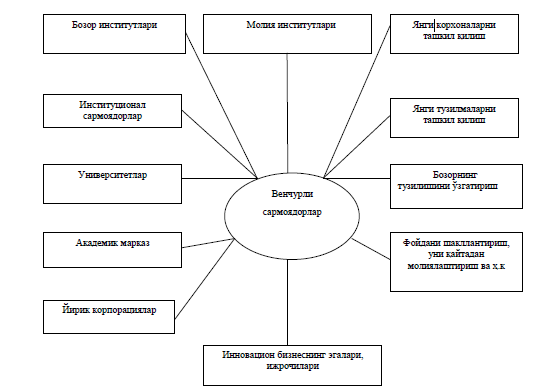 1-rasm. YAngilik kiritishlar institutsional tuzilmasidagixatarli sarmoyalar.	Kelajakdagi innovatsion tashkilotni rivojlanish qonunlari XXI asr iqtisodiyot haqida evolyusion – institutsional haqidagi kabi gap yuritadi. Ammo 1990 yillardayoq amalda tashkilotlarning oraliq shakllarini yaratishga 30 % amerikali va 25 % yaponiyali firmalar murojaat qilganlar. Bozor raqobat munosabatlari avtonom bo‘linmalari mustaqil ishtirokchilarning birikish usullarni ko‘p qirrali va yuqori malakalidir. Bu shuning bilan izohlanadiki, markazlashtirilgan boshqaruv va bozor mexanizmi bir birlarini to‘ladiradilar va harakatlarni birlashtirishdan sinergik samara beradilar. Markazlashtirilmagan model tor ixtisoslashishda afzalroqdir, shuning bilan bir vaqtda markazlashtirilgan model yangi bozorlar va yangi sohalarga kirishda katta samara beradi.Innovatsion tashkilotning tizim sifatidagi evolyusiyasi uning har tomonlama rivojlanishga qobiliyat bilan yaqindan bog‘langandir. 	Xuddi har tomonlama rivojlanish firma ichidagi va firmalararo integratsion jarayonlarning kamchiliklarini qoplaydi. turli tuman shaxsiylashtirilgan bozor talabini qanoatlantirishga javob sifatida vujudga kelgan har tomonlama rivojlanish dastavval tovar turlari va mahsulotlarning turli –tumanligi samarasiz asoslangan. Innovatsion tashkilotda har tomonlama rivojlanishga qobiliyat birinchi navbatda tashkilot ichidagi o‘zgarishlar: ishlab chiqarish quvvatlaridan ko‘p maqsadli foydalanish, axborotlar, bilimlar, nou – xaularni firma ichida bir ishlab chiqarishda boshqasiga uzatish bilan bog‘liqdir.	Tashkilotning har tomnlama rivojlanishning har xil shakllarigaqobiliyati asosiy sohalar, texnologiyalar, mahsulot turlari asosida shakllandi. Innovatsion tashkilotdagi har tomonlama rivojlanishning etakchilari bo‘lgan har xil sohalarning texnologiyalari va yuqori texnologik ishlab chiqarishlar asoslariga suyanishdan iboratdir. Bunday yondashishmahsulotning raqobatbardoshligini qo‘llab – quvvatlash va yangi raqobat afzalligini yaratishning zarur sharti bo‘ladi.	Daromadlikning etarlicha me’yoriga ega bo‘lgan firma bitta sohaimkoniyatlaridan foydalanishda, qoidaga ko‘ra, har tomonlama rivojlanishni o‘tkazmaydi. Bunda uning o‘sish salohiyati pasaya boshlaydi.Ammo bozorlarni to‘ldirilishi, o‘sish istiqbollarini torayishi va yangitexnologiyalarni vujudga kelishi sari yirik tashkilotlar sohalarning tashqarisiga chiqadilar va innovatsiyalar asosidagi har tomonlama rivojlangan mahsulotni taklif qiladilar. Va bunda korporatsiyaning o‘ziko‘pgina bozorlar, ko‘p ilm talab qiladigan ishlab chiqarishlar va innovatsion oqimlar aloqasining markazi bo‘ladilar.	YAngi ishlab chiqarishlar va yangi sohalarning “o‘zagi” raqobatli tuzilmalarni tashkil qiladi, ilmiy – tadqiqot ishlamalariga yirik investitsiyalarni kiritadi, buning natijasida sotishlar hajmini ko‘payishidan iborat bo‘ladi.	 Har tomonlama rivojlanish firma “ichidan” (yapon yo‘li) yoki “tashqari”dan firmalarni birlashishi, yutib yuborilishi, xarid qilinishi natijasida (amerikaga yo‘l) boshlanishi mumkin.Har tomonlama rivojlangan firma ham bozordagi o‘sish sur’atlari va hamfirmaning raqobat o‘rni bo‘yicha ancha orqada qoladi. Har tomonlamarivojlangan kompaniyaning bozordagi holatiga mos keluvchi ehtimol bo‘lgan korporativ strategiya matritsali tahlil asosida tadqiqot qilindi, bu narsaHar tomonlama rivojlangan kompaniyaning bozordagi holatiga moskeluvchi ehtimol bo‘lgan korporativ strategiya.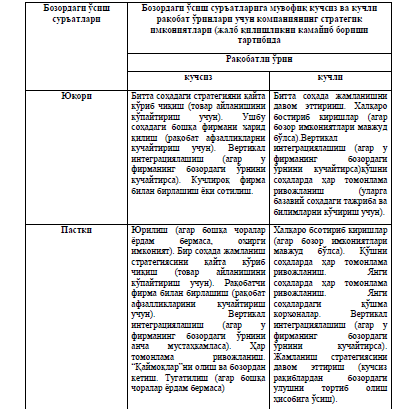 	YUqori tartibdagi raqobat afzalliklari (yangi ilmiy ishlamalar,texnologiyalar, novotarlarning innovatsion monopoliyasi)ga asoslanganinnovatsion rivojlanishi yangi sohalar va yangi bozorlarga faol bostiribkirishni tashkil qilish uchun katta strategik imkoniyatlar yaratadi. Bustrategik imkoniyatlar o‘z navbatida iqtisodiy o‘sishning sifatan yangisalohiyatini yaratadilar. Kompaniyaning har tomonlama rivojlanishi strategiyalarining variantlari 2-rasmda berilgan.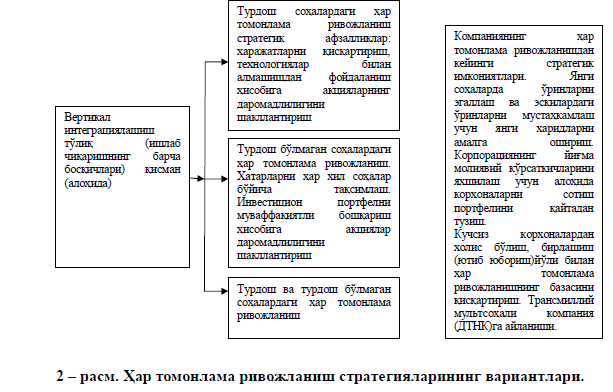 	2 – rasmdan ko‘rinishiga, tashkilot uchun har tomonlama rivojlanishning oltita strategiyalari eng katta ahamiyatga ega:1. Birlashmalar, yutib yuborishlar yoki yangi va qo‘shma korxonalartashkil qilish asosida yangi sohaga kirib borish.2. Turdosh sohalarda har tomonlama rivojlanish.3. Turdosh bo‘lmagan sohada har tomonlama rivojlanish.4. Ishlab chiqarishni yig‘ishtirish va tuzatish.5. Aralash har tomonlama rivojlanish va qayta qurish.6. Ko‘p millatli har tomonlama rivojlanish.	Agar yangi sohaga kirib borish, yangi kompaniya yoki qo‘shma korxonani tashkil qilish strategiyasi har tomonlama rivojlanmagan kompaniya tomonidan kuchli va foydali raqobat o‘rinlarini egallash uchun qo‘llanilsa, qoloq ishlab chiqarishlarni yig‘ishtirish va tugatish va transmilliy har tomonlama rivojlanish maqsadidagi qayta qurish va har tomonlama rivojlanish maqsadidagi qayta qurish va har tomonlama rivojlanish strategiyasi, qoidaga ko‘ra, kuchli va etarlicha keng har tomonlama rivojlangan korporatsiyalarda vujudga keladi.	Sanoat innovatsiyalarini tadbiq etish, o‘zlashtirish va tarqatilishi jarayonlarida sohaviy assotsiatsiyalar alohida rol o‘ynaydilar, ular YAponiyada tashqi savdo va sanoat vazirligi homiyligi ostida ko‘proq tarqalganlar. Rossiyaning sohaviy assotsiatsiyalari ham ko‘p ilm talab qiluvchi ishlab chiqarishlar, asbobsozlik, mashinasozlik va h.k. rivojlanishida katta rol o‘ynaganlar.	Agar sanoat kompaniyalarining milliy assotsiatsiyalari deb ataluvchilar (masalan, AQSHda) mamlakatning ilmiy – texnik rivojlanishining milliy ko‘rinishini belgilab bersalar, ko‘pgina mintaqalarda sanoat firmalari sohaviy assotsiatsiyalarining asosiy vazifasi ilmiy – texnik va texnologik yangiliklarni tadbiq etish asosidakorxona xo‘jalik faoliyatini samaradorligini oshirishga ko‘maklashishdir.Assotsiatsiyalarning bir qismi standartlashtirish va sertifikatlashtirishjarayonlarida faol ishtirok etadilar, xodimlarni ilmiy texnikrivojlanishning yangi yo‘nalishlari bo‘yicha o‘qitish va qayta tayorlash bilanshug‘ullanadilar. Firmalar tadbirkorlik assotsiatsiyalari faoliyatiningmuhim maqsadlaridan biri ishlab chiqarishni modernizatsiyalashda yordam ko‘rsatishdan iboratdir. Ishlab chiqarishni g‘oyatda jamlanishi va “tarkibiy yaxshi bo‘lmagan” sohalarni modernizatsiyalashga yo‘l qo‘ymaslik YAponiyadagi bir qator assotsiatsiyalarning xizmatidir. O‘zining tarkibida muammoli – izlanish xarakteriga ega fundamental tadqiqotlar bo‘yicha bo‘linmalar, hamda tadbiq etish, tahliliy, iqtisodiy guruhlarga ega tadqiqot assotsiatsiyalari innovatsion davraning boshlang‘ich bosqichini faollashtirishda muhim rol o‘ynaydilar. Tadqiqot assotsiatsiyalari akademik OO‘YU sektori va sanoat ishlab chiqarishi o‘rtasidagi yaqindan o‘zaro hamkorlikni o‘rnatish uchun mo‘ljallanganlar. Tadqiqot assotsiatsiyalar yapon tajribasining tahlili innovatsiyalarni taqdim etish mexanizmidagi muhim xususiyat: kooperatsiya tamoyillarini birlashtirish, ilmiy tadqiqotlarni rejali tashkil qilish, yangi mahsulotni bozorga tadbiq etish bosqichida ishtirokchilar o‘rtasidagi keskin raqobatga ega. bir markazdan innovatsiyalarni tadbiq etish va o‘zlashtirishning murakkab ko‘p bosqichli jarayonini muvofiqlashtirishni ajratadi.	Tadqiqot assotsiatsiyalarini kattaroq innovatsion va ijoriysalohiyatga ega firmalar va mustaqil bo‘linmalar orasida tanlov bo‘yichashakllantirish maqsadga muvofiqdir. Tadqiqot assotsiatsiyalarini takshilqilishning xuddi shunday shaklida raqobat va kooperatsiyalashishningbirlashishiga asoslangan va 90 yillarning o‘rtalarida rivojlanish olgan“manfaatdor guruhlar konsepsiyasi”ning birinchi nihollari o‘sib chiqaboshlaganlar.	Assotsiatsiyalar iqtisodiyotdagi ziddiyatli boshlanishlarni chatishib ketishlar va o‘zaro kirib borishlar uslublaridan foydalanishda katta tajriba to‘plaganlar. Texnik takomillashish va texnologik yangilanishning uzoq muddatli maqsadlarini amalga oshirishda ular ko‘pgina ishtirokchilarning birlashgan harakatlaridan foydalanish, ko‘pgina ishtirokchilarning hamkorlikdagi harkatlarining muvofiqlashuvini amalga oshirish, bunda kattaroq daromad olish maqsadida firmaningbozordagi hulqi raqobatli undovchi sabablarini yo‘qotmaslikni uddasidan chiqqanlar.MAVZU: INNOVATSION FAOLIYATNING BUGUNGI INFRATUZILMASIXXI asrda innovatsion loyihalar va yangi g‘oyalarning hayotga keng tatbiq etilishi jamiyat va insoniyat taraqqiyoti uchun samarali hisoblanadi. Texnologiya taraqqiyoti asrida ilmiy loyihalarni ishlab chiqarish va hayotga joriy etish, mamlakat iqtisodiyotining yuksalishida va yangilanishida muhim omil sanaladi. Innovatsion faoliyat infratuzilmasining rivojlanish darajasi innovatsion siyosatni amalga oshirishga ta’sir etuvchi asosiy omillardan biridir.Davlatning fan-texnika taraqqiyotini tartibga solish sohasidagi tartibga solish tizimi quyidagi elementlarni o‘z ichiga olishi zarur:davlat siyosatining aniq belgilangan maqsadlarini;belgilangan maqsadlarni amalga oshiradigan boshqaruv organlari va ularning funksiyalarini;boshqaruv funksiyalarini to‘liq amalga oshirishda tartibga solish ob’ekti va axborot beradigan axborot tizimini;davlat boshqaruv organlarining qo‘llab-quvvatlash va tartibga solish instrumentlari - davlatning fan-texnika taraqqiyotini tartibga solishning asosiy instrumentlariga nafaqat uning elementlari taalluqli bo‘ladi, balki davlatning ilmiy imtiyozlar tizimiga muvofiq, ilmiy tadqiqotlar va ishlanmalar sohasi o‘rtasida byudjet va byudjetdan tashqari resurslarni taqsimlash orqali ilmiy texnika yangiliklarini davlat tomonidan to‘g‘ridan-to‘g‘ri qo‘llab-quvvatlashni;innovatsion jarayonlarning sub’ektlariga turli xil imtiyozlarni taqdim etishni (ham innovatsiyalarni amalga oshirayotgan bevosita tadbirkorlarga, ham ularni yoki bu darajada qo‘llab-quvvatlayotgan infratuzilma elementlariga);iqtisodiyotda innovatsion muhitni shakllantirish va ilmiy texnik axborotlar milliy xizmatini, patentlash va litsenziyalash, standartlashtirish, sertifikatlash, statistika, xorijiy tajribani o‘rganuvchi tahliliy markazlar, ilmiy-texnik rivojlanish, prognozlashtiruvchi kadrlarni tayyorlash kabilarni o‘z ichiga oluvchi tadqiqotlar va ishlanmalar ta’minoti infratuzilmasi hamda ular asosida qaror qabul qiluvchi shaxslarni ustuvor ilmiy, milliy tizimlar bilan ta’minlashdan iborat.“Yovanovich (1982) va Matssukato (2000) stoxastik parametrlarga bog‘liq bo‘lgan xarajatlar samarasi ustida ish olib borishgan. Sanoatning hayot siklida stoxastik parametrlar tomonidan mahsulot dizayni hali standartlashtirilmasdan noaniqliklar taqdim qilingan”.Ekspertlarning hisoblashicha, “korxonalarni yangi mahalliy va xorijiy texnologiyalarni joriy qilishga rag‘batlantiruvchi, asosiysi buning uchun imkoniyat taqdim etuvchi tashkiliy va institutsional muhit yaratish birlamchi ahamiyat kasb etadi”. Bizning bozorda faqat hukumatgina innovatsiyalar ruhini uyg‘otishi mumkin degan yolg‘on tasavvur vujudga kelishi mumkin. Faqat uning strategik muammosi kuchli iroda, real stimul va resurslar bilan ta’minlangan holda tadbirkorlikning rivojlanishida yangi bosqichni boshlab berishi mumkin. Demak, davlatning iqtisodiy siyosatida top-down va bottom-up yondashuvlari imkoniyatlarini birlashtiruvchi kompleksli innovatsion siyosat zarur bo‘ladi. Mahalliy kompaniyalar, akademiya va OO‘YU esa birinchi bo‘lishning uddasidan chiqa olmasada, hech bo‘lmasa hammadan ortda qolmaslik uchun diqqat-e’tiborni susaytirmasliklari lozim.“Sanoat evolyusiyasi asosan innovatsiyalar va bozor strutkturasi dinamikasi orqali tanlov mexanizmiga bog‘liqdir. Bu erda yangi texnologiyalar va firmalarning kirish va chiqishi muhim ahamiyat kasb etadi”.Umumiy jihatdan innovatsion jarayon bu voqea-hodisalarning ketma-ketlikdagi zanjiri bo‘lib, uning davomida yangilik oddiy bir g‘oyadan muayyan mahsulot, texnologiya yoki xizmatgacha “pishib etadi” va xo‘jalik amaliyotida tarqaladi.Bu jarayonni quyidagi sxema ko‘rinishida aks ettirish mumkin: Ft ↔ At ↔ I ↔ L ↔ Q ↔ O‘ ↔ Si ↔ M ↔ S;bu erda: Ft - fundamental tadqiqotlar;	At - amaliy tadqiqotlar;I - ishlanmalar;L - loyihalashtirish;Q - qurilish;O‘ - o‘zlashtirish;Si - sanoat ishlab chiqarishi;M - marketing;S - sotuv.Innovatsion tadbirkorlik infratuzilmasi birinchi navbatda, alohida bo‘lib o‘tadigan va innovatsion deb nomlangan turga moslashib oladigan tadbirkorlikni ta’minlovchi tizimni ifodalaydi. U innovatsion sohaning tadqiqotchilik-loyihalash sektorini iqtisodiyotning real sektori va yakuni iste’molchi bilan birlashtiradi.Bevosita innovatsiyalash, ya’ni innovatsiyalarni taklif sifatida yaratish uchun va innovatsion tadbirkorlik, ya’ni bu takliflarni amalga oshirish va ilgari surish uchun infratuzilma elementlarining mazmun-mohiyatiga kengroq e’tibor qaratish zarur (2-jadval).Mazkur infratuzilma turlarining ayrim elementlari mos kelishi yoki umumiy bo‘lishi mumkin, bu - axborot xizmatlari ko‘rsatuvchi firmalar, tajriba va muhandislik markazlari, moliyaviy strukturalar, patentli-litsenziyali tashkilotlardir.2-jadvalInfratuzilma elementlarining qiyosiy jadvaliPrezidentimizning  Oliy Majlis palatalari, siyosiy partiyalar hamda O‘zbekiston Ekologik harakati vakillari bilan videoselektor yig‘ilishidagi ma’ruzasida parlamentda qabul qilinayotgan har bir qonun loyihasi saylovchilar, partiya elektorati, turli tabaqa va guruhlarning manfaatlari nuqtai nazaridan atroflicha muhokama qilinishi, fraksiyalar ushbu masalalarda prinsipial pozitsiyasini namoyon etishi zarurligi yuzasidan vazifalar belgilab berildi.O‘zbekiston “Adolat” sotsial-demokratik partiyasining Oliy Majlis Qonunchilik palatasidagi fraksiyasi hamda Fan va texnologiyalar agentligi hamkorligida “Ilmiy va innovatsion faoliyat to‘g‘risida”gi  qonun loyihasining  muhokamasi ayni shu yondashuvga tayanilgan holda o‘tkazildi. Davra suhbati shaklida tashkil etilgan tadbirda innovatsion faoliyatni yanada jadallashtirish yo‘lidagi muammolar, ularning echimini aniqlash, milliy innovatsiya tizimining shakllanish jarayonini tahlil qilish, sohaning huquqiy asosini takomillashtirish xususida so‘z yuritildi.Ta’kidlanganidek, mamlakatimiz iqtisodiyotini yanada taraqqiy ettirishda, yurtimizning rivojlangan davlatlar qatoridan o‘rin egallashida va jahon hamjamiyatidagi o‘rnini mustahkamlashda  innovatsiyalar muhim ahamiyatga ega.SHu sababdan so‘nggi yillarda mamlakatimizni demokratik yangilash hamda  ijtimoiy-iqtisodiy rivojlantirishda fanning rolini kuchaytirishga,  ilmiy-tadqiqot faoliyati samaradorligini oshirishga  qaratilgan  ishlar  ko‘lami kengayib bormoqda.Ilm-fan egalarini moddiy rag‘batlantirish bo‘yicha joriy etilgan mexanizmlar ular faoliyatining samaradorligiga xizmat qilmoqda. SHu bilan birga,  davlatimiz qudratini  yanada yuksaltirish, xalqimiz turmush farovonligini yaxshilashga xizmat qiluvchi innovatsion texnologiya va ishlanmalarni hayotga samarali tatbiq etish, ularning mualliflari va buyurtmachilari o‘rtasidagi  munosabatlarni huquqiy tartibga soluvchi qonunchilikni takomillashtirishni  davrning o‘zi taqozo qilmoqda. SHu bois bugungi kunda innovatsion faoliyatning me’yoriy-huquqiy bazasini mustahkamlash, innovatsiya va innovatsion infratuzilmalarning yagona vakolatli organini ta’sis etish, davlat byudjeti, korxona va tashkilotlarning moliyaviy qo‘yilmalari, homiylik va xayriya mablag‘lari hisobidan Innovatsiya jamg‘armasini tuzish, qolaversa, iqtisodiyot tarmoqlarida xususiy biznes ishtirokida uncha katta bo‘lmagan va qisqa muddatda o‘zini oqlaydigan innovatsion loyihalarni joriy etish masalalariga alohida e’tibor qaratilmoqda.“Ilmiy va innovatsion faoliyat to‘g‘risida”gi qonun loyihasini ishlab chiqish ham mazkur jarayon doirasida ko‘rilayotgan choralar qatoriga kiradi.SHuni alohida ta’kidlash joizki, mazkur qonun loyihasi bir necha yillik izlanishlar natijasida  partiya deputatlari, ekspertlari hamda Fan va texnologiyalar agentligi ko‘magida ishlab chiqildi. Bugungi kunning dolzarb vazifasidan kelib chiqqan holda ushbu qonun loyihasi  Oliy Majlis Qonunchilik palatasi muhokamasiga kiritilishidan oldin, eng avvalo, partiya elektorati bo‘lgan ilmiy jamoatchilik, olimlar, ekspertlar va faollar ishtirokida keng muhokama qilinmoqda. Jumladan, qonun loyihasining konsepsiyasi bilan  Fan va texnologiyalar agentligi tasarrufidagi tashkilotlar va bo‘linmalarda, barcha viloyatlardagi oliy ta’lim muassasalarida olimlar, xalq deputatlari mahalliy kengashlardagi partiya deputatlari va faollari obdon tanishtirilib, uni  takomillashtirish bo‘yicha takliflar olinmoqda.Davra suhbati davomida ham  “Ilmiy va innovatsion faoliyat to‘g‘risida”gi qonun loyihasining asosiy mazmun-mohiyati haqida ma’lumot berildi. Qonun loyihasi  sohaga oid  atamalarni bir xil talqin qilishga imkon beradigan tushunchalar va me’yorlarni o‘z ichiga olgan bo‘lib, muhim jihatlaridan biri – unda innovatsion faoliyat sohasida davlat siyosatining asosiy yo‘nalishlari  aks ettirilayotganidir.SHuningdek, qonun loyihasida ilm-fan va innovatsiyalar sohasida davlat siyosatini amalga oshirish bo‘yicha organlar hamda ularning vakolatlari, ilmiy va innovatsion faoliyat sub’ektlari hamda ularning huquq va majburiyatlari aniq bayon etilmoqda.Bundan tashqari, qonun loyihasining alohida bobi innovatsiyalar va innovatsion faoliyatning moliyalashtirilishi jarayoniga bag‘ishlangani hamda mamlakatimiz iqtisodiyotida yangi jarayon hisoblangan venchur jamg‘armalari haqidagi tushunchaning ochib berilayotgani  e’tiborga molikdir. Albatta, mazkur qonun loyihasini tayyorlashda xorij tajribasi ham chuqur o‘rganilgan. Ayniqsa, AQSH, Fransiya, Qozog‘iston, Ukraina kabi mamlakatlardagi huquqiy amaliyot tahlil qilingan.Qonun loyihasini ishlab chiqish bo‘yicha tuzilgan ishchi guruhi mutaxassislarining qayd etishicha, yangi qonunning qabul qilinishi innovatsiyalar va innovatsion faoliyat sohasida huquqiy maydonni shakllantirish imkonini beradi. Innovatsion faoliyatga doir  munosabatlarni tartibga soluvchi me’yorlar innovatsion tadbirkorlik uchun zarur huquqiy muhitni vujudga keltiradi, uning barcha ishtirokchilari o‘rtasidagi o‘zaro samarali  hamkorlikni  huquqiy jihatdan ta’minlash sharoitini yaratadi. .Tadbir davomida deputatlardan tashqari, amaliyotchilar, soha mutaxassislari, olimlar  tomonidan loyihani  yanada puxtalashtirish bo‘yicha  fikrlar bildirilib, takliflar o‘rtaga tashlandi. Uning yakunida  “Ilmiy va innovatsion faoliyat to‘g‘risida”gi qonun loyihasini jamoatchilik ishtirokida yanada kengroq muhokama qilib,  maromiga etkazilgan holda  Oliy Majlis Qonunchilik palatasi muhokamasiga kiritish yuzasidan taklif-tavsiyalar ishlab chiqildi.	Ilmiy g‘oyalarni ishlab chiqish va uni keyinchalik materiallashtirishda yangi tashkiliy tuzilmalar-innovatsion markazlarkatta rol o‘ynaydilar. Bular o‘z ichiga universitetlar va ilmiy-ishlabchiqarish firmalarini o‘z ichiga oluvchi yangilik kiritishlarning vujudgakelgan texnologik faol kompaniyalaridir. Bu modelda innovatsion bizneskeng innovatsion infratuzilma ichidagi barqaror o‘zaro aloqalarni qo‘llabquvvatlaydi, axborotlarni norasmiy almashish va yangiliklarni sotishkanallarini shakllantirishning rivojlangan tarmog‘iga ega. Silikonlivodiy bunday alyansning eng mashhur variant bo‘ladi.	Innovatsion markazlar tarkibida quyidagilarga ega:- texnologik parklar (ilmiy, ishlab chiqarish, innovatsion, biznes-park va h.k.)- texnopolislar;- fan va texnologiyalar mintaqalari;- innovatsiyalar inkubatorlari.	Texnopark ierarxik tuzilmasini qurish asosida modulli tamoyilyotadi. Uni qurishda foydalaniladigan birinchi element inkubatordir.Texnopark har biri innovatsion xizmatlarning ixtisoslashtirilgan majmuasini taqdim etuvchi markazlarning yig‘indisidan iboratdir.	Texnopolis – bu texnoparklar, inkubatorlar yig‘indisi va shaharhayotini ta’minlovchi turli tuman tuzilmalarning majmuasidir. Fan va texnologiyalar mintaqasi o‘z ichiga texnopolislar, texnoparklar vainkubatorlarni, hamda ilmiy va ishlab chiqarish faoliyatini qo‘llab-quvvatlovchi shoxlanib ketgan infratuzilmani olishi mumkin.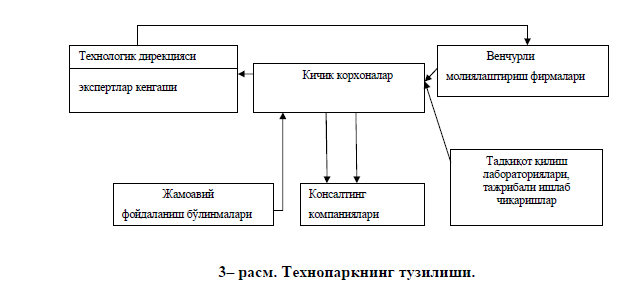 	Texnopolislar o‘zlari joylashgan mintaqalarni rivojlanishigashakllantiruvchi ta’sir ko‘rsatadilar va quyidagilarga yordam beradilar:innovatsion faollikni oshirish;innovatsion infratuzilmani shakllantirish;yangiliklarni tijoratlashuvini jadallashtirish;sanoatni tarkibiy qayta qurish;yangi ish joylarini tashkil qilish;innovatsion faoliyat mexanizmlarini takomillashtirish,innovatsion sohani instututsiallashtirish (qandaydir yangi ijtimoiyinstitutlarni ta’sis etish);sanoatni rivojlanishining ko‘p ilm talab qilishini kuchaytirish;iqtisodiyotning innovatsion qobiliyatini takomillashtirishga.	Texnoparkka davlat va mahalliy xokimiyatlar tomonidan rahbarlikqilish uchta asosiy yo‘nalish: qonunchilik, moliyalashtirish va rivojlantirish dasturlari, to‘g‘ridan to‘g‘ri ishtirok etish bo‘yicha amalgaoshiriladi. Hukumat kichik va o‘rta biznesni qo‘llab quvvatlashning yirikko‘lamli dasturlarini ishlab chiqadi, yangi texnologiyalarni rivojlantirishni rag‘batlantiradi, fan va sanoatni kooperatsiyalashishning yordam ko‘rsatadi. davlat moliyaviy va qonunchilik yordamidan tashqari mijoz firmalar, hamda ko‘p ilm iste’mol qiladigan korxonalarga har xil kvotalar va subsidiyalarni taqdim etadi. Mahalliy hokimiyatlar innovatsion loyiha ustida ishlash va uning asosida kichik ko‘p ilm iste’mol qiladigan firmalarni tashkil qilishga mutaxassislarni jalb qilishga ko‘maklashuvchi sharoitlarni taqdim etadilar. Texnopark ta’sissilari va ular tomonidan echiladigan masalalarning bazaviy chizmasi 4 – rasmda ko‘rsatilgan.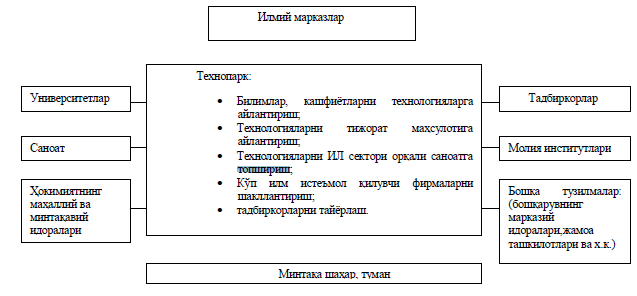 4-rasm. Texnopark ta’sischilari va ular tomonidan echiladigan masalalarning bazaviy chizmasi.	Innovatsion markazlar, texnoparklar va texnopolislar misolidainnovatsion infratuzilmaning ahamiyat ayniqsa sezilarlidir, u fanni bozor muhitiga kirishi, ilmiy-texnik sohada tadbirkorlikni rivojlanishi va yangiliklarning iqtisodiy samaradorligini oshishiga yordam beradi.	Innovatsiyalarning tijorat muvaffaqiyatining ehtimoli maxsusinstitutlar, tashkilotlarni shakllanishi va yagona innovatsion sohadashakllangan innovatsion jarayonni ta’minlash tizimlari tufayli keskinoshadiTEXNOLOGIYALAR KONSORSIUMI VA INNOVATSIYALAR(4 soat)8 MAVZU: TEXNOLOGIYALAR KONSORSIUMINING INNOVATSIYALARGA TA’SIRITexnologiyalar transferi markazlari (TTM)ilmiy-texnik natijalarning tijoratlashuvini tezlatishi, kichik innovatsion korxonalar, jumladan, texnoparklar va innovatsion-texnologik markazlar tarkibida yaratishni ta’minlashi ko‘zda tutilgan (1-jadval).1-jadvalTexnologiyalar transferi markazining asosiy vazifalariSHuni ta’kidlash joizki, TTM tizimining samarali ishlashiga qator omillar to‘sqinlik qiladi. Ularning orasidan quyidagilarni alohida ajratib ko‘rsatish maqsadga muvofiq:mintaqalar miqyosida innovatsion jarayonlarni boshqarishning sust tashkil etilganligi;ko‘pchilik TTMda ham ichki, ham xorijiy bozorlarga chiqish bilan bog‘liq muammolar;TTM tashkil qilish va faoliyat ko‘rsatishi uchun resurslar bazasining etarli emasligi;innovatsion faoliyat kuchayishini rag‘batlantiradigan me’yoriy-huquqiy asoslarning yo‘qligi.“Qanchalar qiziq tuyulmasin, Internet tarmog‘ida ommalashib borayotgan Cloud tizimi iqtisodiyotda ham o‘z ta’siriga egadir. Bunga misol sifatida texnologiyalar konsorsiumini tuzilishini keltirish mumkin. Unga ko‘ra, firmalar gorizontal yo‘nalishda koalitsiyalar tuzishadi. Bu koalitsiyalarning maqsadi birgalikda innovatsiyalarni joriy etish, joriy etish bo‘yicha tajriba almashinish va birgalikda innovatsion loyihalarni moliyalashtirishdir. Ushbu ishlar texnologik innovatsiyalarni yaratishda tannarx pasayiga olib kelishini hisobga oladigan bo‘lsak, ular eng samarali hamkorlikda ishlardan biridir”.	Texnologik innovatsiyalar texnologik jihatdan yangi mahsulotlar, jarayonlar, xizmatlarni ishlab chiqish va amaliyotga tatbiq etish yoki mavjud mahsulotlar, jarayonlar, xizmatlarda jiddiy texnologik o‘zgarishlarni o‘z ichiga oladi. Bunda tatbiq etilayotgan mahsulotlar, jarayonlar, xizmatlar samaradorlikning sezilarli darajada oshishi, mehnat unumdorligi, foydaning o‘sishi, mahsulot ishlab chiqarish, xizmat ko‘rsatish uchun xarajatlarning qisqarishiga olib kelishi ko‘zda tutiladi. Texnologik innovatsiyalar innovatsion faoliyat natijasida yaratilgan yoki takomillashtirilgan mahsulot, xizmat, usullarni o‘z ichiga oladi. Korxona, tashkilot uchun sotib olingan va tatbiq etilgan hamda o‘zlari ishlab chiqqan texnologik innovatsiyalar bir xilda muhimdir. Garchi oxirgi yillarda texnologik innovatsiyalarning o‘rni va ahamiyati keskin oshgan bo‘lsa-da, ularni tadqiq etishga yo‘naltirilgan ilmiy ishlarning ko‘lami ancha tor. 	Ayniqsa, iqtisodiyotni modernizatsiya qilishda texnologik innovatsiyalardan foydalanish masalalarini o‘rganishga qaratilgan urinishlar juda kam. SHu nuqtai nazardan, iqtisodiyotni texnologik innovatsiyalar asosida modernizatsiya qilish masalalarini tahlil qilish hamda shu asosda ushbu jarayonni takomillashtirishga qaratilgan ilmiy-amaliy tavsiyalar ishlab chiqish dolzarb ahamiyat kasb etadi. Iqtisodiyotni innovatsiyalar asosida modernizatsiya qilish deganda innovatsiyalarni keng tatbiq etgan holda iqtisodiyotni yuqori texnologik, ilmiy sig‘imi yuqori bo‘lgan, kam energiya talab etadigan mahsulotlar, xizmatlarning salmog‘ini oshirishga xizmat qiladigan strukturaviy o‘zgarishlarni amalga oshirish orqali yangi darajaga olib chiqish jarayonini tushunish mumkin. Iqtisodiyotni innovatsiyalar asosida modernizatsiya qilishning pirovard natijasi innovatsiya iqtisodiyotini shakllantirishdan iborat. Texnologik innovatsiyalar iqtisodiyotning modernizatsiyasiga jiddiy turtki bo‘lishini ta’minlash uchun bir qator shartlar bajarilishi lozim, xususan: – fan, biznes va davlat o‘rtasida texnologik innovatsiyalarni amalga oshirish uchun samarali o‘zaro hamkorlik; – ishlab chiqilayotgan texnologik innovatsiyalarni amaliyotga tatbiq etish uchun zarur institutsional asos, tashkiliy tuzilmalar, ularni o‘zlashtirish uchun zarur infratuzilma; – innovatsiyalarni tatbiq etish uchun to‘lov qobiliyatiga ega bo‘lgan ehtiyoj. Bulardan tashqari, texnologik innovatsiyalarni amaliyotga tatbiq etish bo‘yicha instrument va mexanizmlar doimiy ravishda takomillashtirib borilishi talab etiladi, chunki ayrim holatlarda aynan mazkur instrumentlarning mavjud holatga etarlicha moslashmaganligi, zamonaviy talablarga javob bermasligi yaratilgan innovatsiyalarning o‘z vaqtida va samarali o‘zlashtirilishiga to‘sqinlik qiladi. Ob’ektiv omillarga ko‘ra sanoat sohasi iqtisodiyotning texnologik innovatsiyalar asosida modernizatsiya qilishning asosiy lokomotivlaridan biri hisoblanadi. 2013 yilda iqtisodiyotning real sektori tarmoqlarida yaratilgan 121 ta yangi texnologiyalar (texnik natijalar), dastur mahsulotlarining 103 tasi aynan sanoat tarmog‘iga tegishli. SHularni hisobga olgan holda iqtisodiyotni modernizatsiya qilishda innovatsiyalarning rolini oshirishga qaratilgan harakatlar, birinchi navbatda, sanoat sohasini modernizatsiya qilish bo‘yicha tadbirlar bilan uyg‘unlashgan holda olib borilishi ko‘zda tutiladi. Sanoatni innovatsiyalar asosida modernizatsiya qilishning samaradorligini ta’minlash vazifasini amalga oshirish uchun tegishli mexanizmni shakllantirish talab etiladi. Mazkur mexanizm iqtisodiyotni modernizatsiya qilish yo‘nalishlarini hamda mazkur jarayonga aloqador bo‘lgan barcha institutlarning funksiyalarini aniq belgilab berishi zarur. SHu nuqtai nazardan davlatning iqtisodiy jarayonlarni tashkil etishdagi roli, iqtisodiyotning innovatsion-texnologik darajasini oshi rish shartlari, modernizatsiyaning moliyaviy ta’minotini tashkil etishga yondashuvlar hamda iqtisodiyotni modernizatsiya qilishdagi bozor mexanizmlarini o‘z ichiga oluvchi quyidagi mexanizm diqqatga sazovor (1-rasm). Albatta mazkur mexanizmni innovatsion rivojlantirishning mukammal instrumenti deb bo‘lmaydi, xususan, bu mexanizmni samarali qo‘llanishi uchun innovatsion rivojlantirishning me’yoriy-huquqiy asoslari etarli darajada shakllangan bo‘lishi lozim. Bundan tashqari, iqtisodiyotning innovatsion-texnologik darajasini oshirishga yo‘naltirilgan tadbirlar majmuasi innovatsiyalarni amaliyotga tatbiq etishdagi iqtisodiy risklarni kamaytirish, texnologik innovatsiyalar yuzasidan ma’lumotlarni olish va tarqatish bo‘yicha tadbirlar va shu kabilarni o‘z ichiga olishi zarur. Hozirgi vaqtda hududlarda texnologik innovatsiyalardan foydalanish va ularni amaliyotga tatbiq etish bilan bog‘liq qator muammolar mavjud. 	Xususan: ● iqtisodiyotni texnologik va boshqa turdagi innovatsiyalar yordamida rivojlantirish, muntazam ravishda modernizatsiya qilib borish bo‘yicha tadbirlar va harakatlarning mujassamlashtirilmaganligi, xususan bu maqsadlarga yo‘naltirilgan dasturiy va strategik hujjatlarning ishlab chiqilmaganligi, innovatsion rivojlantirishga kompleks yondashuvning mavjud emasligi; ● texnologik innovatsiyalarni yaratuvchilar, undan potensial foydalanuvchilar o‘rtasidagi aloqalarning zaifligi, innovatsion klasterlarning mavjud emasligi, ularni tashkil etish uchun rag‘batlantiruvchi omillarning etarli emasligi; ● texnologik innovatsiyalarni amaliyotga tatbiq etishni tartibga soluvchi me’yoriy-huquqiy hujjatlarning mukammal emasligi. 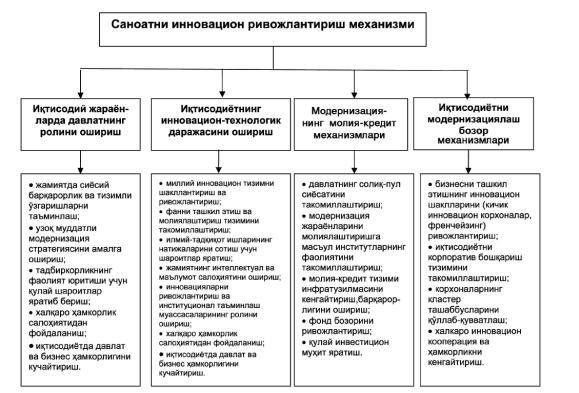 9 MAVZU: JARAYONLAR BO‘YICHA INNOVATSIYALARTexnologik innovatsiyalar deganda yuridik shaxsning texnologik yangi mahsulotlar va jarayonlarni, shuningdek mahsulotlar va jarayonlarda sezilarli darajada takomillashtirishlarni, texnologik yangi va sezilarli darajada takomillashtirilgan xizmatlarni, xizmatlar ishlab chiqarilishi (etkazib berilishi) bo‘yicha yangi yoki sezilarli darajada takomillashtirilgan usullarni ishlab chiqish va joriy etish bilan bog‘liq faoliyati nazarda tutiladi. Texnologik innovatsiyalar yuridik shaxs tomonidan birinchi marotaba ishlab chiqilayotgan mahsulotlar, jarayonlar, xizmatlar va usullar shaklida (agar ular boshqa yuridik shaxslar tomonidan qo‘llanilayotgan bo‘lsa ham) bo‘lishi mumkin.Texnologik innovatsiyalarning ikkita turi mavjud. Bular: mahsulotlar bo‘yicha innovatsiyalar va jarayonlar bo‘yicha innovatsiyalar.Sanoat ishlab chiqarishida mahsulot bo‘yicha innovatsiyalar texnologik yangi va takomillashtirilgan mahsulotlarni tayyorlash va joriy etishni o‘z ichiga oladi. Texnologik yangi mahsulot – texnologik xususiyatlari (funksional belgilari, konstruktiv yo‘l bilan bajarilishi, qo‘shimcha operatsiyalari, shuningdek qo‘llaniladigan tarkibiy qismlar va materiallar tarkibi) yoki qo‘llanilish maqsadi prinsipial jihatdan yangi yoki yuridik shaxs tomonidan ilgari ishlab chiqarilgan shunga o‘xshash mahsulotdan sezilarli darajada farq qiluvchi mahsulotdir. Bunday innovatsiyalar prinsipial jihatdan yangi texnologiyalarga yoki mavjud texnologiyalardan, tadqiqot va ishlanmalar natijalaridan foydalanishga asoslangan bo‘lishi mumkin.“Texnologik konsorsiumlarning 4 turi mavjud bo‘lib, ular:Ishlab chiqarish samaradorligini koalitsiyalar orqali takomillashtirish.O‘zgarmas kapitalga investitsiyalar kiritishdagi xarajatlarni bo‘lishish.Texnologiyalarni ortiqchalik samarsini oshirish uchun o‘zaro bo‘lishish.Narx diskriminatsiyasi orqali innovatsiyalar xarajatini o‘zaro taqsimlash”.Texnologik jihatdan takomillashtirilgan mahsulot – bu yuqoriroq samarali tarkibiy qismlar va materiallardan foydalanish, bir yoki undan ortiq texnik tarkibiy qismlarini qisman o‘zgartirish (kompleks mahsulotlarda) yo‘li bilan ishlab chiqarilishining sifat bo‘yicha xususiyatlari yaxshilanadigan va iqtisodiy samaradorligi oshadigan mahsulotdir.Jarayonlar bo‘yicha innovatsiyalar texnologik yangi yoki texnologik jihatdan sezilarli darajada takomillashtirilgan ishlab chiqarish, shuningdek mahsulotlarini etkazib berish usullarini ishlab chiqish yoki joriy etishni o‘z ichiga oladi. Bu turdagi innovatsiyalar yangi ishlab chiqarish asbob-uskunalaridan, ishlab chiqarish jarayonini tashkil etishning yangi usullaridan foydalanishga yoki ularni birgalikda qo‘llashga, shuningdek tadqiqot va ishlanmalar natijalaridan foydalanishga asoslangan bo‘lishi mumkin. Bunday innovatsiyalar, odatda, tashkilotda ilgari mavjud bo‘lgan mahsulotlarini ishlab chiqarish yoki etkazib berishning samaradorligini oshirishga qaratilgan bo‘lishi, shuningdek odatdagi usullar yordamida amalga oshirish imkoni bo‘lmaydigan texnologik jihatdan yangi yoki takomillashtirilgan mahsulotlarni ishlab chiqarish yoki etkazib berish uchun mo‘ljallangan bo‘lishi mumkin.Jarayonlar bo‘yicha innovatsiyalarni tashkilot birinchi bo‘lib joriy qilgan bo‘lishi muhim emas. Texnologik innovatsiyalarga quyidagilar kirmaydi:•	mahsulotdagi estetik (rangida, bezatilishida) o‘zgartirishlar;•	mahsulotning konstruktiv vazifalarini o‘zgartirmaydigan, uning yoki tarkibiy qismi hisoblangan materiallar va komponentlarning ko‘rsatkichlariga, xususiyatlariga, narxiga etarlicha sezilarli ta’sir ko‘rsatmaydigan texnik va tashqi ko‘rinishda sezilarsiz darajadagi o‘zgartirishlar;•	vaqtinchalik talabni va tashkilotning daromadlarini ta’minlash maqsadida tashkilot tomonidan ilgari ishlab chiqarilmagan, ammo mahsulotlar, ishlar, xizmatlar bozorida etarlicha ma’lum bo‘lgan mahsulotlar, ishlar, xizmatlar ishlab chiqarishini yo‘lga qo‘yish (boshqa ixtisoslik bo‘yicha bo‘lishi ham mumkin) evaziga ularning turlarini ko‘paytirish. Masalan, mashinasozlik zavodida mavsumiy talabdan foydalangan holda yozgi davrda boshqa ixtisoslik bo‘yicha mahsulot, ya’ni mix ishlab chiqarilishi;•	ma’lum modeldagi qo‘shimcha dastgohlarni o‘rnatish, hatto ularni shu modelning oxirgi modifikatsiyaga almashtirish evaziga ishlab chiqarish quvvatlarini kengaytirish;•	to‘laligicha boshqa tashkilot tomonidan ishlab chiqarilgan va tayyorlangan innovatsion tovarlar, ishlar, xizmatlarni sotish;•	tashkiliy va boshqarish bo‘yicha o‘zgartirishlar.INNOVATSIYALARNING IQTISODIY AHAMIYATI(4 SOAT)MAVZU:  KORXONANING INNOVATSION SALOHIYATIKorxonaning innovatsion salohiyati elementlariga quyidagilarni kiritish mumkin: moddiy-texnik resurslar; moddiy va nomoddiy aktivlar; moliyaviy resurslar; tashkiliy resurslar; kadrlarga oid resurslar; ijtimoiy-ruhiy omillar. SHundan kelib chiqib, korxona innovatsion jarayonlarni tashkil etish uchun ixtiyorida quyidagilarga ega bo‘lishi lozim: g‘oya va ishlanmalarni moliyalashtirish uchun etarli pul mablag‘lar; yangi mahsulotni yaratish va ommaviy ravishda ishlab chiqarish uchun tegishli moddiy-texnika bazasi; yangiliklarni amalga oshirish va uni joriy etish uchun qobiliyatli xodimlar; har qanday innovatsion jarayon asosida yotuvchi original (rasman) g‘oyalarni ishlab chiqish imkoniyati.	Mamlakatimiz korxonalaridagi ko‘p yillar davomida mavjud bo‘lganrejalashtirish amaliyotining tahlili uni korxona rejasini ishlab chiqishga emas, balki shakllantirib bo‘lingan rejaviy vazifani bajarishgaqaratilganligini ko‘rsatadi. Bu avvallari sanoat korxonalari faoliyatyuritgan ob’ektiv sabablar, hamda iqtisodiyotni rivojlanishining oldingi bosqichida korxonalar oldida turgan vazifalar bilan izohlanadi. CHamasi bunday amaliyot xo‘jalik yuritishning hozirgi sharoitlariga mos kelmasa kerak.	Hozirgi paytdagi korxona iqtisodiyoti uchun xos bo‘lgan murakkabholat avval amalda bo‘lgan boshqaruvning ma’muriy buyruqbozlik tizimibilan bog‘liqdir. U resurslarni ishlab chiqarishning haqiqiy ehtiyojlarini hisobga olmasdan markazlashtirilgan holda rejalashtirish va taqsimlash, davlat byudjeti hisobidan ishlab chiqarish investitsiyalarini tekinga moliyalashtirish, ishlab chiqaruvchilarning yakka hokimligi, mulkchilikning davlat shaklidan farqlanuvchisining yo‘qligi va xo‘jalik yuritishning bir turdagi shaklarini ko‘zda tutadi. YAna quyidagilar mavjud bo‘lgan: boshqaruvning ko‘p bosqichi tuzilmasi va faoliyatning yakuniy natijalaridan olingan daromadlar va investitsiyalar bog‘liqligini yo‘qligidan kelib chiqqan muassasaviy uzilish va ishlab chiqarish jarayoni ishtirokchilarining ajralib qolishi.	YUqorida sanab o‘tilgan sabablar, hamda xo‘jalik aloqalarining uyg‘unligini buzilishi bilan bog‘liq bir qator boshqalar qayta ishlab chiqarishning har xil sohalari va xo‘jalik sohalarida mutanosibsizliknikeltirib chiqargan, defitsitni chuqurlashuvi va ishlab chiqarish intizominipasayishi mamlakatdagi iqtisodiy tanazzul va iste’mol bozori va pulmuomalasidagi holatni keskinlashuviga sabab bo‘lgan innovatsion sohadatanazzul paydo bo‘lishiga ko‘maklashganlar.	Ko‘rsatib o‘tilgan muammolar va murakkabliklar vujudga kelgansharoitlarga adekvat startegiyani, korxonani rivojlanishini shakllantirishga imkon beruvchi haqiqiy rejalashtirishga ehtiyojni kuchaytiradi.	Strategik innovatsion rejalashtirish bozor turidagi iqtisodiyot sharoitida korxonadagi rejalashtirishning umumiy tizimidagi tizimgabo‘ladi. Korxonadagi strategik innovatsion rejalashtirishning ob’ekti innovatsion faoliyatdan iborat bo‘ladi, uni ko‘rib chiqa turib, quyidagilarni aytish mumkin:Hozirgi sharoitlarda korxonadagi innovatsion faoliyat strategiyasi innovatsion strategiyalarni korxonani rivojlanishining asosiy maqsadlari va vazifalaridan kelib chiqqan holda, Resursli ta’minlash va xatar omilini hisobga olish, Tashqi muhitning holati va shaxsiy innovatsion imkoniyatlarni oldindan bashoratlash va mustaqil ishlab chiqishning ob’ektiv zaruriyati pishib etilgan; ehtimol bo‘lgan katta foydani olish maqsadlarida yangi raqobatbardoshmahsulotni yaratish va uni texnika va texnologiyalarning zamonaviy darajasida ishlab chiqarish sohasidagi ilmiy – texnik siyosatniishlab chiqish va amalga oshirish innovatsion faoliyatning asosiy mazmuni bo‘lib qolgan; innovatsion strategiyani amalga oshirishda ITTKI ning strategik ahamiyati o‘sadi, va shuning bilan bir vaqtda ularni amalga oshirishdagi xatar darajasi oshadi; innovatsion faoliyat korxonadagi faoliyatning qolgan barcha turlari va hammadan avval, ishlab chiqarish va marketing bilan birgalikda amalga oshiriladi. Innovatsion strategiya, korxonaning strategiyasi, iqtisodiy holati, ilmiy – texnik salohiyati, ilmiy – texnik vazifalar portfeli va bu vazifalarning o‘zlarining bir birlari bilan bog‘lovchi har xil bog‘liqliklarni baholash va tahlil qilishning uzluksiz jarayoni natijasidan iborat bo‘ladi.	Bozor iqtisodiyoti sharoitida rahbarga yaxshi mahsulotga ega bo‘lishetarli emas, u raqiblardan orqada qolmaslik uchun yangi texnologiyalarnipaydo bo‘lishi orqasidan e’tibor bilan kuzatishi va ularni o‘z firmasigatadbiq etishni rejalashtirish kerak. Qo‘yilgan maqsadlarga erishish uchunbir qator strategik vositalar mavjud.	Strategiyani qarorlar qabul qilish jarayoni sifatida belgilash mumkin. Uni tanlash rejalarni ishlab chiqish, ilmiy tadqiqotlar va innovatsion faoliyatning boshqa shakllarini o‘tkazishni belgilab beradi.	Strategik rejalashtirish quyidagi ikkita asosiy maqsadni ko‘zlaydi:1. Resurslarni samarali taqsimlash va foydalanish. Bu ichki strategiya deb ataluvchidir. Sarmoyalar, texnologiyalar, odamlar kabi cheklangan resurslardan foydalanish rejalashtiriladi. Bundan tashqari yangisohalardagi korxonalarni xarid qilish, istiqbolsiz sohalardan chiqish, korxonalarning samarali “portfeli” investitsion takliflar majmuasini shakllantirish amalga oshiriladi.2. Tashqi muhitga moslashish. Quyidagi vazifa qo‘yiladi: tashqi omillar (iqtisodiy o‘zgarishlar, siyosiy omillar, demografik vaziyatlar va boshqalar) ni o‘zgarishiga samarali moslashishni ta’minlash. Strategiyani ishlab chiqish tashkilotning umumiy maqsadini shakllantirishdan boshlanadi. Maqsadni qo‘yilishi firmaning tashqi muhit, bozor, iste’molchi bilan aloqalarida muhim rol o‘ynaydi.	Umumiy maqsad quyidagilarni hisobga olishi kerak: firma faoliyatining asosiy yo‘nalishi; tashqi muhitdagi ishchi tamoyillar (savdo iste’molchigamunosabat, ishga doir aloqalarni olib borish tamoyillari); tashkilotning madaniyati, uning an’analari, ishchi muhit; “sifatni umumiy boshqarilishi” ni qamrab olish.	Keyingisi bozor munosabatlarini rivojlanishida g‘oyatda dolzarbbo‘ladi.	Tashqi muhitdagi jarayonlar va o‘zgarishlar firmaga hayotiy muhimta’sir ko‘rsatadi. Tashqi muhit bilan bog‘liq asosiy omillar – bu iqtisodiyot, siyosat, bozor, texnologiya, raqobatdir. SHuning uchun asosiyraqiblarni belgilash va ularning bozordagi o‘rinlari (bozordagi ulushi,sotishlar hajmlari maqsadlari va h.k)ni aniqlash zarur, raqiblarningkuchli va kuchsiz tomonlarini sinchiklab o‘rganish va ularning natijalarini shaxsiy ko‘rsatkichlar bilan solishtirish raqobat kurashi strategiyasini yaxshiroq o‘ylab ko‘rishga imkon beradi.	Ichki muhitning tahlili firma faoliyatidagi kuchli va kuchsiztomonlarni aniqlash maqsadida o‘tkaziladi.	Strategiya nazariy va empirik (tajribaga asoslangan) tadqiqotlarning boshlang‘ich nuqtasi bo‘ladi. Tashkilotlar, ularning asosiy qarorlarni qabulqiluvchi rahbarlari o‘zlarini yangiliklardan foydalanish strategiyasi bilan qanchalik bog‘langanlari bilan farqlanishlari mumkin. Agar yuqori rahbariyat yangilik kiritishni amalga oshirishga harakatlarni qo‘llab quvvatlasa, unda uni tashkilotlarda tadbiq etishga qabul qilinishi ehtimoli oshadi. Korxonaning maqsadiga muvofiq strategiya shakllantiriladi.	Tashkiliy loyihalashtirish, yangi modellar va tuzilmalardan foydalanish menejmentining muhim yo‘nalishlaridan bo‘ladi. Kelajakinnovatsion tashkilotlarining xususiyatlari 1- rasmda ko‘rsatilganlar.	Ular tizimchalar va elementlarning sifatini va ularning ochiq tizim sifatidagi tashkilot ichidagi aloqalarini namoyish qiladilar. YAngi turdagi tashkilot mo‘ljallashning ikki o‘qiga ega:  birinchisi – ichki tuzilmalar, elementlar, omillar va tizimchalarningichki o‘zaro hamkorligiga. Bu mo‘ljal markazlashtirishni tugatilishi vabo‘linmalarning mustaqilligiga asoslangan, bu ularning yuqori manyorvchanligi, operativligi, tashkiliy shakllarining ko‘pligi, yangiusullarining ixchamligini ta’minlaydi. 	Ikkinchi o‘qi tashqi muhitga qaratilgan, u uzoq muddatli tendensiyalar, barqarorlikni amalga oshirish bilan bog‘liq. Tizimni tashqi muhitda faoliyat yuritishi. Tashkilotni rivojlanishining bu ikkinchi tendensiyasi sinergik (hamkorlik) samarasini yaratuvchi mexanizmni jipslashishi va maqsadiga qaratilgan birlashishlardan tashkil topuvchi samaralarni ko‘payishidan iboratdir. Bu shuni bildiradiki, u elementlarning oddiy summasidan samaradan ko‘proqdir, ya’ni o‘zini o‘zi rivojlantirishi va takomillashishga asoslangan murakkab tizimlarda, innovatsion tashkilot ham ularga kiradi, katta sinergik (hamkorlik) samarasi kuzatiladi.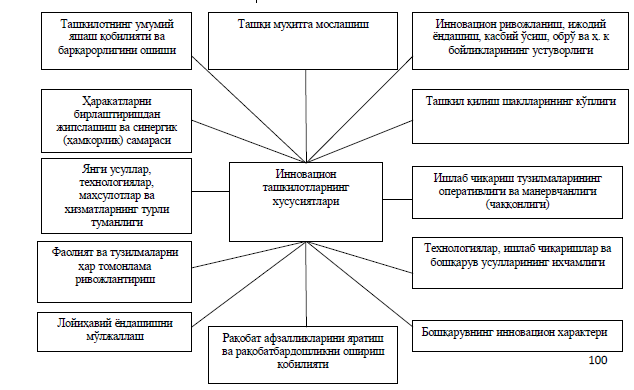 	Mazmunan olganda, innovatsion jarayon ilmiy bilimlarning innovatsiyaga aylanishi jarayonini o‘zida mujassamlashtirib, uni innovatsion g‘oyalardan aniq mahsulot, texnologiya yoki xizmatlarga qadar o‘zgartirish va amalda foydalanishda tarqaladigan jarayon voqealarining ketma-ket zanjiri sifatida tasavvur qilish mumkin. FTTdan farq qilib, innovatsiya jarayoni joriy etish, ya’ni bozorda yangi mahsulot, xizmatning birinchi marta paydo bo‘lishi yoki yangi texnologiyaning loyiha qiymatigacha etkazilishi bilan yakunlanmaydi.	Xovard Ken va E.Korotkovning ta’kidlashicha, “innovatsion soha innovatorlar, investorlar, raqobatbardosh mahsulotlar yoki xizmatlarni ishlab chiqaruvchilarning o‘zaro ta’siri tizimini o‘zida mujassamlashtiradi”.	Innovatsion jarayon innovatsiyalarni yaratish, o‘zlashtirish va tarqatish bilan bog‘liq bo‘lib, ularni yaratuvchilar (novatorlar) buyumning hayotiy sikli va iqtisodiy samaradorlik kabi mezonlar bilan boshqaradilar. Innovatsion faoliyat strategiyasi iqtisodiy yoki ijtimoiy sohada betakrorligi tan olinadigan yangiliklarni yaratgan holda raqobatchilardan ilgarilab ketishga qaratilgan.	Har qanday innovatsiyani uni olib boradigan innovatsion jarayonning xususiyatlarini hisobga olib, o‘rganish lozimligidan kelib chiqilsa, ilmiy-texnik yangiligi, ishlab chiqarishga qo‘llanuvchanligi, tijoriy amalga oshiriluvchanligi kabi xossalari uning uchun muhim ahamiyat kasb etadi. Ko‘rsatilgan xossalardan istalganining mavjudmasligi xususiylashtirilgan korxona darajasidagi innovatsion jarayon pirovard natijalarida salbiy aks etadi.	Innovatsion jarayonning ilmiy-texnik yangiligi, ishlab chiqarishga qo‘llanuvchanligidan farq qilib, tijoriy jihati innovatsiyani bozor ishtirokchilarining real ehtiyojlari orqali anglangan iqtisodiy zaruriyat sifatida ta’riflaydi. SHu bilan bog‘liq ravishda innovatsion jarayon tashkilotchilari uning moddiylashtirilishi va tijoratlashtirilishi o‘rtasida aniq chegarani ko‘rishlari zarur. Agar innovatsiya jarayonining birinchi tarkibiy qismi innovatsiyalar, kashfiyotlar va ishlanmalarni sanoat mahsuloti, mehnat buyumlari va vositalari, ishlab chiqarishni tashkil etish texnologiyalarining yangi texnik jihatdan takomillashgan turlariga aylantirish bilan bog‘liq bo‘lsa, ikkinchi tarkibiy qismi ularning daromad manbaiga aylanishini ta’minlaydi. Demak, ilmiy-texnik innovatsiyalar nafaqat yangiliklarga, balki bozor talabini qondirish layoqati va tovar ishlab chiqaruvchilarga foyda keltirish imkoniyatiga ham ega bo‘lishi kerak.	Innovatsion jarayonda qatnashadigan inson resurslari salohiyatidan samarali foydalana olish layoqati innovatsion korxonalar izchil faoliyat yuritishining zaruriy sharti hisoblanadi. Quyidagi 2-jadvaldan ko‘rinib turibdiki, innovatsion jarayonlarni amalga oshirish samaradorligiga quyidagi guruh omillari ijobiy va salbiy ta’sir ko‘rsatadi.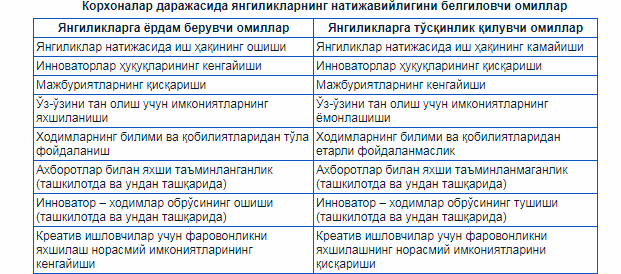 Bilim sohasi:       200000 -Ijtimoiy soha, iqtisod va huquqTa’lim sohasi:          230000  -IqtisodiyotTa’lim yo‘nalishi:   5230100 -Iqtisodiyot (tarmoqlar va sohalar bo‘yicha)   Umumiy o‘quv soati:  2102105  semestr6 semestr SHu jumladan:Ma’ruza mashg‘ulotlari: 3222Amaliy mashg‘ulotlar: 4032Mustaqil ta’lim va mustaqil ishlar:42421.O‘quv materiallari:ma’ruza va amaliy mashg‘ulotlar2.Mustaqil ta’lim mashg‘ulotlari3.Glossariy4.Ilovalar:4.1Fan dasturi4.2Ishchi fan dasturi4.3Tarqatma materiallar4.4Testlar4.5Elektron varianti№MezoniInnovatsiya turlari1.YAngilikning darajasiEpoxalBazisli (radikal)YAxshilanuvchi (qo‘llab quvvatlovchi)Soxta innovatsiya2.Bozorga ta’siri ( buzib kirish darajasi)Buziganbuzilmagan3.Texnik ko‘rsatkichlari bo‘yichaOziq ovqatJarayonli 4.Tarqalish sohasi Jahon biznes sohasi uchun Davlat biznes sohasi uchunMa’lum bir tashkilot uchunKetma ketligiUrinbosarBekor qilinishKengayib borishQamrab olishLokalTizimlistrategikBozorga chiqish  vaqtiLider innovatsiyalarO‘rinbosar innovatsiyalarInnovatsion tadbirkorlik uchunBevosita innovatsiyalash uchunJoriy qiluvchi firmalarMuhandislik markazlariInjeniring firmalariAxborot xizmati ko‘rsatuvchi firmalarKonsalting firmalariReklama faoliyati bo‘yicha firmalarBanklar va boshqa kredit tashkilotlariInnovatika ixtisoslashgan auditorlik firmalariIlmiy-texnik shirkatlarKadrlar tayyorlash va qayta tayyorlash markazlariSertifikatsiya markazlariLizing kompaniyalariPatent-litsenziyali tashkilotlarBiznes-inkubatorlarTexnologiyalar transferi markazlariSug‘urta kompaniyalariSanoat universitetlari va xalq xo‘jaligining boshqa sektorlariTadqiqotchilik majmualariFanlar akademiyasiKutubxonalar va ma’lumotlar to‘plamlariSinov tariqasidagi ishlab chiqarishlarTajriba laboratoriyalari va markazlariAxborot xizmati ko‘rsatuvchi firmalarPatent-litsenziyali tashkilotlarIlmiy parklarInnovatsion markazlarInnovatsion-ishlab chiqarish komplekslariTexnologiyaning rivojlanish bosqichlariTexnologiyalar transferi bosqichlariIlmiy-tadqiqotchilik ishlari bosqichlarini bajarish Texnologiyani amalga oshirish imkoniyatini tekshirishTadqiqot natijalarini e’lon qilishPatent arizalari berishAnjuman va ko‘rgazmalarda qatnashishIlmiy-tadqiqotchilik ishlari natijalariga egalikhuquqini sotishTajriba-konstruktorlik ishlari bosqichlarini bajarish Mahsulotning sinov namunasi Texnologiya prototipi Texnik jihatdan amalga oshirish imkoniyatini tasdiqlashTexnologiyani amalga oshirish uchun kichik korxona tashkil etishTexnologiyani sotishTexnologiyani maromiga etkazishBozor namunalari yaratish Sinov tariqasidagi sotuvlar Servisni tashkil qilish Ruxsatnoma olish SertifikatsiyaMahsulotni ko‘paytirish (kichik seriyada) va sotishFoydalanuvchilarni o‘rgatish Dillerlarni o‘rgatish ServisTexnologiyani sotish Korxona aksiyalarini sotish Biznesni sotishSanoat texnologiyasi yaratish Ommaviy ishlab chiqarishni tashkil etishMahsulotni sertifikatsiyalash va ishlab chiqarish DiversifikatsiyaMahsulot va xizmatlarni sotish ServisTexnologiyani sotish Korxona aksiyalarini sotish Biznesni sotishIshlab chiqarishni kengaytirishMahsulotlarni ko‘paytirishIshlab chiqarishnisertifikatsiyalashIshlab chiqarish va mahsulotniyangilashDiversifikatsiyaMahsulot va xizmatlar sotish ServisFoydalanuvchilarni o‘rgatish Dillerlarni o‘rgatish Texnologiyani sotish Korxona aksiyalarini sotish Biznesni sotish